ПРОЕКТ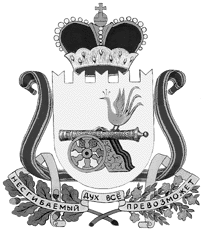 СОВЕТ ДЕПУТАТОВ	ТУМАНОВСКОГО СЕЛЬСКОГО ПОСЕЛЕНИЯ	ВЯЗЕМСКОГО РАЙОНА СМОЛЕНСКОЙ ОБЛАСТИР Е Ш Е Н И Еот________________№_______О бюджете Тумановского сельского     поселения Вяземского района Смоленской области на 2022 год и  на плановый период 2023 и 2024 годовРуководствуясь Бюджетным кодексом Российской Федерации, Федеральным законом от 06.10.2003 № 131-ФЗ «Об общих принципах организации местного самоуправления в Российской Федерации», Уставом Тумановсого сельского поселения Вяземского района Смоленской области, Совет депутатов Тумановского сельского поселения Вяземского района Смоленской области РЕШИЛ:1. Утвердить основные характеристики бюджета Тумановского сельского поселения Вяземского района Смоленской области (далее –  бюджет поселения) на 2022 год:1) общий объем доходов бюджета поселения в сумме 17154,3 тыс. руб., в том числе объем безвозмездных поступлений в сумме 7939,2 тыс. руб., из которых объем получаемых межбюджетных трансфертов – 7939,2 тыс. руб.;2) общий объем расходов бюджета поселения в сумме 17154,3 тыс. руб.;3) дефицит бюджета поселения в сумме 0,0 тыс. руб., что составляет 0,0 процента от утвержденного общего годового объема доходов бюджета поселения без учета утвержденного объема безвозмездных поступлений.2. Утвердить общий объем межбюджетных трансфертов, предоставляемых бюджетам бюджетной системы Российской Федерации в 2022 году из бюджета поселения, в сумме 23,0 тыс. руб., в том числе общий объем межбюджетных трансфертов, предоставляемых бюджету муниципального  района из бюджета поселения в 2022 году  в сумме 23,0 тыс. руб. 3. Утвердить основные характеристики бюджета поселения на плановый период 2023 и 2024 годы:1) общий объем доходов бюджета поселения на 2023 год в сумме 16308,2 тыс. руб., в том числе объем безвозмездных поступлений в сумме 6834,8  тыс. руб., из которых объем получаемых межбюджетных трансфертов – 6834,8  тыс. руб., и на 2024 год в сумме 13437,5 тыс. руб., в том числе объем безвозмездных поступлений в сумме 3703,4 тыс. руб., из которых объем получаемых межбюджетных трансфертов – 3703,4 тыс. руб.;2) общий объем расходов бюджета поселения на 2023 год в сумме 16308,2 тыс. руб., в том  числе условно утвержденные (без учета расходов бюджета сельского поселения, предусмотренных за счет межбюджетных трансфертов из других бюджетов бюджетной системы Российской Федерации, имеющих целевое назначение) в сумме 401,0 тыс. руб. и на 2024 год в сумме 13437,5 тыс. руб., в том  числе условно утвержденные расходы (без учета расходов бюджета сельского поселения, предусмотренных за счет межбюджетных трансфертов из других бюджетов бюджетной системы Российской Федерации, имеющих целевое назначение) в сумме 658,0 тыс. руб.;3) дефицит бюджета поселения на 2023 год в сумме 0,0 тыс. руб., что составляет 0,0 процентов от утвержденного общего годового объема доходов бюджета поселения, без учета утвержденного объема безвозмездных поступлений; на 2024 год в сумме 0,0 тыс. руб, что составляет 0,0 процентов от утвержденного общего годового объема доходов бюджета поселения без учета утвержденного объема безвозмездных поступлений.4. Утвердить общий объем межбюджетных трансфертов, предоставляемых бюджетам бюджетной системы Российской Федерации из бюджета поселения в 2023 году, в сумме 23,0 тыс. руб., в том числе общий объем межбюджетных трансфертов, предоставляемых бюджету муниципального  района из бюджета поселения в 2023 году  в сумме 23,0 тыс. руб. 5. Утвердить общий объем межбюджетных трансфертов, предоставляемых бюджетам бюджетной системы Российской Федерации из бюджета поселения в 2024 году, в сумме 23,0 тыс. руб, в том числе общий объем межбюджетных трансфертов, предоставляемых бюджету муниципального  района из бюджета поселения в 2024 году  в сумме 23,0 тыс. руб. 6. Утвердить источники финансирования дефицита бюджета Тумановского сельского поселения Вяземского района Смоленской области:1) на 2022 год согласно приложению 1 к настоящему решению;2) на плановый период 2023 и 2024 годов согласно приложению 2 к настоящему решению.7. Утвердить прогнозируемые доходы бюджета Тумановского сельского поселения Вяземского района Смоленской области, за исключением безвозмездных поступлений:1) на 2022 год согласно приложению 3 к настоящему решению;2) на плановый период 2023 и 2024 годов согласно приложению 4 к настоящему решению.8. Утвердить прогнозируемые безвозмездные поступления в бюджет Тумановского сельского поселения Вяземского района Смоленской области:1) на 2022 год согласно приложению 5 к настоящему решению;2) на плановый период 2023 и 2024 годов согласно приложению 6 к настоящему решению.9. Утвердить распределение бюджетных ассигнований по разделам, подразделам, целевым статьям (муниципальным программам и непрограммным направлениям деятельности), группам (группам и подгруппам) видов расходов классификации расходов бюджетов:1) на 2022 год согласно приложению 7 к настоящему решению;2) на плановый период 2023 и 2024 годов согласно приложению 8 к настоящему решению.10. Утвердить распределение бюджетных ассигнований по целевым статьям (муниципальным программам и непрограммным направлениям деятельности), группам (группам и подгруппам) видов расходов классификации расходов бюджетов:1) на 2022 год согласно приложению 9 к настоящему решению;2) на плановый период 2023 и 2024 годов согласно приложению 10 к настоящему решению.11. Утвердить ведомственную структуру расходов бюджета  поселения (распределение бюджетных ассигнований по главным распорядителям бюджетных средств, разделам, подразделам, целевым статьям (муниципальным программам и непрограммным направлениям деятельности), группам (группам и подгруппам) видов расходов классификации расходов бюджетов):1) на 2022 год согласно приложению 11 к настоящему решению;2) на плановый период 2023 и 2024 годов согласно приложению 12 к настоящему решению.12. Утвердить общий объем бюджетных ассигнований, направляемых на исполнение публичных нормативных обязательств, в 2022 году в сумме 208,7 тыс. руб., в 2023 году в сумме 208,7 тыс. руб., в 2024 году в сумме 208,7 тыс. руб.13. Утвердить объем бюджетных ассигнований на финансовое обеспечение реализации муниципальных программ в 2022 году в сумме 15635,5 тыс. руб., в 2023 году в сумме 14680,2 тыс. руб., в 2024 году в сумме 11542,4 тыс. руб.14. Утвердить распределение бюджетных ассигнований по муниципальным программам и непрограммным направлениям деятельности:1) на 2022 год согласно приложению 13 к настоящему решению;2) на плановый период 2023 и 2024 годы согласно приложению 14 к настоящему решению.15. Утвердить объем бюджетных ассигнований дорожного фонда поселения:1) на 2022 год в сумме 2137,9 тыс. руб.2) на 2023 год в сумме 2183,9 тыс. руб.3) на 2024 год в сумме 2228,3 тыс. руб.16. Утвердить прогнозируемый объем доходов бюджета Тумановского сельского поселения Вяземского района Смоленской области в части доходов, установленных решением Совета депутатов Тумановского сельского поселения Вяземского района Смоленской области от 24.04.2019 года № 10 «Об утверждении Положения о порядке формирования и использования муниципального дорожного фонда Тумановского сельского поселения Вяземского района  Смоленской области»:1) в 2022 году в сумме 2137,91  тыс. руб. согласно приложению 15 к настоящему решению;2) на плановый период 2023 и 2024 годов в сумме 2183,9 тыс. руб. и в сумме 2228,3 тыс. руб. соответственно согласно приложению 16 к настоящему решению.17. Утвердить объем бюджетных ассигнований на осуществление бюджетных инвестиций в форме капитальных вложений в объекты капитального строительства муниципальной собственности поселения или приобретение объектов недвижимого имущества в муниципальную собственность поселения в соответствии c решениями, принимаемыми в порядке, установленном Администрацией поселения:1) на 2022 год в сумме 0,0 тыс. руб.2) на 2023 год в сумме 0,0 тыс. руб.3) на 2024 год в сумме 0,0 тыс. руб.18. Утвердить в составе расходов бюджета поселения резервный фонд Администрации Тумановского сельского поселения Вяземского района Смоленской области:1) на 2022 год в размере  50,0 тыс. руб., что составляет 0,3 процента от общего объема расходов бюджета поселения;2) на 2023 год в размере 50,0 тыс. руб., что составляет 0,3 процента от общего объема расходов бюджета поселения;3) на 2024 год в размере 50,0 тыс. руб., что составляет 0,4 процента от общего объема расходов бюджета поселения.19. Утвердить Программу муниципальных внутренних заимствований Тумановского сельского поселения Вяземского района Смоленской области:1) на 2022 год согласно приложению 17 к настоящему решению;2) на плановый период 2023 и 2024 годов согласно приложению 18 к настоящему решению.20. Установить: 1) верхний предел муниципального внутреннего долга на 1 января 2023 года по долговым обязательствам Тумановского сельского поселения Вяземского района Смоленской области в сумме 0,0  тыс. руб., в том числе верхний предел долга по муниципальным гарантиям Тумановского сельского поселения Вяземского района Смоленской области в сумме 0,0 тыс. руб.; 2) верхний предел муниципального внутреннего долга на 1 января 2024 года по долговым обязательствам Тумановского сельского поселения Вяземского района Смоленской области в сумме 0,0 тыс. руб., в том числе верхний предел долга по муниципальным гарантиям Тумановского сельского поселения Вяземского района Смоленской области в сумме 0,0 тыс. руб.;3) верхний предел муниципального внутреннего долга  на 1 января 2025 года по долговым обязательствам Тумановского сельского поселения Вяземского района  Смоленской области в сумме 0,0 тыс. руб., в том числе верхний предел долга по муниципальным гарантиям Тумановского сельского поселения Вяземского района Смоленской области в сумме 0,0 тыс. руб.21. Утвердить объем расходов бюджета поселения на обслуживание муниципального долга:1) в 2022 году в размере 0,0 тыс. руб., что составляет 0,0 процента от объема расходов бюджета поселения, за исключением объема расходов, которые осуществляются за счет субвенций, предоставляемых из бюджетов бюджетной системы Российской Федерации;2) в 2023 году в размере 0,0 тыс. руб., что составляет 0,0 процента от объема расходов бюджета поселения, за исключением объема расходов, которые осуществляются за счет субвенций, предоставляемых из бюджетов бюджетной системы Российской Федерации;3) в 2024 году в размере 0,0 тыс. руб., что составляет 0,0 процента от объема расходов бюджета поселения, за исключением объема расходов, которые осуществляются за счет субвенций, предоставляемых из бюджетов бюджетной системы Российской Федерации.22. Утвердить Программу муниципальных гарантий Тумановского сельского поселения Вяземского района Смоленской области:1) на 2022 год согласно приложению 19 к настоящему решению;2) на плановый период 2023 и 2024 годов согласно приложению 20 к настоящему решению.23. Утвердить в составе Программы муниципальных гарантий Тумановского сельского поселения Вяземского района Смоленской области:1) на 2022 год общий объем бюджетных ассигнований, предусмотренных на исполнение муниципальных гарантий Тумановского сельского поселения Вяземского района Смоленской области по возможным гарантийным случаям в 2021 году, в сумме 0,0 тыс. руб.;2) на плановый период 2023 и 2024 годов общий объем бюджетных ассигнований, предусмотренных на исполнение муниципальных гарантий Тумановского сельского поселения Вяземского района Смоленской области по возможным гарантийным случаям, в 2022 году в сумме 0,0 тыс. руб., в 2023 году в сумме 0,0 тыс. руб.24. Установить, что исполнение  бюджета поселения по казначейской системе  в 2022 году осуществляется финансовым управлением Администрации муниципального образования «Вяземский район» Смоленской области с использованием лицевых счетов бюджетных средств, открытых в финансовом управлении Администрации муниципального образования «Вяземский район» Смоленской области, и в соответствии с законодательством Российской Федерации и законодательством субъекта Федерации.Установить, что кассовое обслуживание исполнения  бюджета поселения осуществляется финансовым управлением Администрации муниципального образования «Вяземский район» Смоленской области на основании соглашения и на платной основе.25. Установить в соответствии с пунктом 8 статьи 217 Бюджетного кодекса Российской Федерации и частью 2 статьи 13.1 решения Совета депутатов Тумановского сельского поселения Вяземского района Смоленской области от 20.03.2020 № 4 «Об утверждении Положения о бюджетном процессе Тумановского сельского поселения Вяземского района Смоленской области»,  что    «дополнительными основаниями для внесения изменений в бюджетную роспись бюджета Тумановского сельского поселения Вяземского района Смоленской области в 2022 году без внесения изменений в решение о бюджете Тумановского сельского поселения Вяземского района Смоленской области в соответствии с решениями Главы муниципального образования Тумановского сельского поселения Вяземского района Смоленской области являются: изменение бюджетной классификации Российской Федерации в части изменения классификации расходов бюджетов; в случае уплаты казенным учреждением пеней и штрафов».26. Настоящее решение вступает в силу с 1 января 2022 года.27. Опубликовать настоящее решение в районной газете «Вяземский вестник» и на официальном сайте Тумановского  сельского поселения Вяземского района Смоленской области.  Глава муниципального образованияТумановского сельского поселения Вяземского района Смоленской области                                 М.Г.ГущинаПриложение 1 к проекту решения Совета депутатов Тумановского сельского поселения Вяземского района Смоленской области "О бюджете Тумановского сельского     поселения Вяземского района Смоленской области на 2022 год и на плановый период 2023 и 2024 годов" Источники финансирования дефицита бюджета Тумановского сельского поселения Вяземского района Смоленской области на 2022 год(тыс. руб.)Приложение 2 к проекту решения Совета депутатов Тумановского сельского поселения Вяземского района Смоленской области "О бюджете Тумановского сельского     поселения Вяземского района Смоленской области на 2022 год и на плановый период 2023 и 2024 годов" Источники финансирования дефицита бюджета Тумановского сельского поселения Вяземского района Смоленской области на плановый период 2023 и 2024 годы(тыс. руб.)Приложение 3 к проекту решения Совета депутатов Тумановского сельского поселения Вяземского района Смоленской области "О бюджете Тумановского сельского     поселения Вяземского района Смоленской области на 2022 год и на плановый период 2023 и 2024 годов" Прогнозируемые доходы бюджета Тумановского сельского поселения Вяземского района Смоленской области, за исключением безвозмездных поступлений на 2022 год                                                (рублей)Приложение 4 к проекту решения Совета депутатов Тумановского сельского поселения Вяземского района Смоленской области "О бюджете Тумановского сельского     поселения Вяземского района Смоленской области на 2022 год и на плановый период 2023 и 2024 годов" Прогнозируемые доходы бюджета Тумановского сельского поселения Вяземского района Смоленской области, за исключением безвозмездных поступлений на плановый период 2023 и 2024 годы(рублей)Приложение 5 к проекту решения Совета депутатов Тумановского сельского поселения Вяземского района Смоленской области "О бюджете Тумановского сельского     поселения Вяземского района Смоленской области на 2022 год и на плановый период 2023 и 2024 годов"Прогнозируемые безвозмездные поступления в бюджет Тумановского сельского поселения Вяземского района Смоленской областина 2022 год(рублей)Приложение 6к проекту решения Совета депутатов Тумановского сельского поселения Вяземского района Смоленской области "О бюджете Тумановского сельского     поселения Вяземского района Смоленской области на 2022 год и на плановый период 2023 и 2024 годов" Прогнозируемые безвозмездные поступления в бюджет Тумановского сельского поселения Вяземского района Смоленской области на плановый период 2023 и 2024 годов(рублей)Приложение 15к проекту решения Совета депутатов Тумановского сельского поселения Вяземского района Смоленской области "О бюджете Тумановского сельского     поселения Вяземского района Смоленской области на 2021 год и  на плановый период 2022 и 2023 годов"Прогнозируемый объем доходов бюджета поселения в 2021 году в части доходов, установленных решением Совета депутатов Тумановского сельского поселения от 24.04.2019 года № 10 «Об утверждении Положения о порядке формирования и использования муниципального дорожного фонда Тумановского сельского поселения Вяземского района  Смоленской области»                                                                                                                    (тыс. рублей)Приложение 16 к решению Совета депутатов Тумановского сельского поселения Вяземского района Смоленской области " О бюджете Тумановского сельского     поселения Вяземского района Смоленской области на 2022 год и плановый период 2023 и 2024 годов" Прогнозируемый объем доходов бюджета поселения на плановой период 2023 и 2024 годов в части доходов, установленных решением Совета депутатов Тумановского сельского поселения от 24.04.2019 года № 10 «Об утверждении Положения о порядке формирования и использования муниципального дорожного фонда Тумановского сельского поселения Вяземского района  Смоленской области»(тыс. рублей)Приложение 17 к решению Совета депутатов Тумановского сельского поселения Вяземского района Смоленской области " О бюджете Тумановского сельского     поселения Вяземского района Смоленской области на 2022 год и плановый период 2023 и 2024 годов" Программа муниципальных внутренних заимствований Тумановского сельского поселения Вяземского района Смоленской области на 2022 год(тыс. рублей)Приложение 18 к решению Совета депутатов Тумановского сельского поселения Вяземского района Смоленской области " О бюджете Тумановского сельского     поселения Вяземского района Смоленской области на 2022 год и плановый период 2023 и 2024 годов" Программа муниципальных внутренних заимствований Тумановского сельского поселения Вяземского района Смоленской области на плановый период 2023 и 2024 годов(тыс. рублей)Приложение 19 к решению Совета депутатов Тумановского сельского поселения Вяземского района Смоленской области " О бюджете Тумановского сельского     поселения Вяземского района Смоленской области на 2022 год и плановый период 2023 и 2024 годов" Программа муниципальных гарантий Тумановского сельского поселения Вяземского района Смоленской области на 2022 год1. Перечень подлежащих предоставлению муниципальных гарантий Тумановскому сельскому поселению Вяземского района Смоленской области в 2022 году2. Общий объем бюджетных ассигнований, предусмотренных на исполнение муниципальных гарантий Тумановского сельского поселения Вяземского района Смоленской области по возможным гарантийным случаям в 2022 году, − 0,0 тыс. рублей, из них:1) за счет источников финансирования дефицита бюджета Тумановского сельского поселения Вяземского района − 0,0 тыс. рублей;2) за счет расходов бюджета Тумановского сельского поселения Вяземского района – 0,0 тыс. рублей.Приложение 20 к решению Совета депутатов Тумановского сельского поселения Вяземского района Смоленской области " О бюджете Тумановского сельского     поселения Вяземского района Смоленской области на 2022 год и плановый период 2023 и 2024 годов" Программа муниципальных гарантий Тумановского сельского поселения Вяземского района Смоленской области на плановый период 2023 и 2024 годов1. Перечень подлежащих предоставлению муниципальных гарантий Тумановскому сельскому поселению Вяземского района Смоленской области в 2023 и 2024 годах2. Общий объем бюджетных ассигнований, предусмотренных на исполнение муниципальных гарантий Тумановского сельского поселения Вяземского района Смоленской области по возможным гарантийным случаям в 2023 году, − 0,0 тыс. рублей, из них:1) за счет источников финансирования дефицита бюджета Тумановского сельского поселения Вяземского района − 0,0 тыс. рублей;2) за счет расходов бюджета Тумановского сельского поселения Вяземского района – 0,0 тыс. рублей.Общий объем бюджетных ассигнований, предусмотренных на исполнение муниципальных гарантий Тумановского сельского поселения Вяземского района Смоленской области по возможным гарантийным случаям в 2024 году – 0,0 тыс. рублей, из них:1) за счет источников финансирования дефицита Тумановского сельского поселения Вяземского района Смоленской области − 0,0 тыс. рублей;2) за счет расходов Тумановского сельского поселения Вяземского района Смоленской области – 0,0 тыс. рублей.Верхний предел муниципального внутреннего долга Тумановского сельского поселения Вяземского района Смоленской областина 1 января 2023 годаВерхний предел муниципального внутреннего долга Тумановского сельского поселения Вяземского района Смоленской области на 1 января 2023 года по долговым обязательствам Тумановского сельского поселения Вяземского района Смоленской области устанавливается в сумме 0,0 тыс. рублей, в том числе предельный объем обязательств по муниципальным гарантиям Тумановского сельского поселения Вяземского района Смоленской области в сумме 0,0 тыс. рублей.Обязательства, действующие на 1 января 2022 года(тыс. рублей)Муниципальные внутренние заимствования Тумановского сельского поселения Вяземского района Смоленской области, осуществляемые в 2022 году(тыс. рублей)Верхний предел муниципального внутреннего долга Тумановского сельского поселения Вяземского района Смоленской областина 1 января 2024 годаВерхний предел муниципального внутреннего долга Тумановского сельского поселения Вяземского района Смоленской области на 1 января 2024 года по долговым обязательствам Тумановского сельского поселения Вяземского района Смоленской области устанавливается в сумме 0,0 тыс. рублей, в том числе предельный объем обязательств по муниципальным гарантиям Тумановского сельского поселения Вяземского района Смоленской области в сумме 0,0 тыс. рублей.Обязательства, действующие на 1 января 2023 года(тыс. рублей)Муниципальные внутренние заимствования Тумановского сельского поселения Вяземского района Смоленской области, осуществляемые в 2023 году(тыс. рублей)Верхний предел муниципального внутреннего долга Тумановского сельского поселения Вяземского района Смоленской области на 1 января 2025 годаВерхний предел муниципального внутреннего долга Тумановского сельского поселения Вяземского района Смоленской области на 1 января 2025 года по долговым обязательствам Тумановского сельского поселения Вяземского района Смоленской области устанавливается в сумме 0,0 тыс. рублей, в том числе предельный объем обязательств по муниципальным гарантиям Тумановского сельского поселения Вяземского района Смоленской области в сумме 0,0 тыс. рублей.Обязательства, действующие на 1 января 2023 годатыс. рублейМуниципальные внутренние заимствования Тумановского сельского поселения Вяземского района Смоленской области, осуществляемые в 2024 году(тыс. рублей)КодНаименование кода группы, подгруппы, статьи, вида источника финансирования дефицитов бюджетов, кода классификации операций сектора государственного управления, относящихся к источникам финансирования дефицитов бюджетовСумма12301 00 00 00 00 0000 000ИСТОЧНИКИ ВНУТРЕННЕГО ФИНАНСИРОВАНИЯ ДЕФИЦИТОВ БЮДЖЕТОВ0,001 05 00 00 00 0000 000Изменение остатков средств на счетах по учету средств бюджетов0,001 05 00 00 00 0000 500Увеличение остатков средств бюджетов-17 154,301 05 02 00 00 0000 500Увеличение прочих остатков средств бюджетов-17 154,301 05 02 01 00 0000 510Увеличение прочих остатков денежных средств бюджетов-17 154,301 05 02 01 10 0000 510Увеличение прочих остатков денежных средств бюджетов сельских поселений-17 154,301 05 00 00 00 0000 600Уменьшение остатков средств бюджетов17 154,301 05 02 00 00 0000 600Уменьшение прочих остатков средств бюджетов17 154,301 05 02 01 00 0000 610Уменьшение прочих остатков денежных средств бюджетов17 154,301 05 02 01 10 0000 610Уменьшение прочих остатков денежных средств бюджетов сельских поселений17 154,3КодНаименование кода группы, подгруппы, статьи, вида источника финансирования дефицитов бюджетов, кода классификации операций сектора государственного управления, относящихся к источникам финансирования дефицитов бюджетовСуммаСуммаКодНаименование кода группы, подгруппы, статьи, вида источника финансирования дефицитов бюджетов, кода классификации операций сектора государственного управления, относящихся к источникам финансирования дефицитов бюджетов2023 год2024 год123401 00 00 00 00 0000 000ИСТОЧНИКИ ВНУТРЕННЕГО ФИНАНСИРОВАНИЯ ДЕФИЦИТОВ БЮДЖЕТОВ0,00,001 05 00 00 00 0000 000Изменение остатков средств на счетах по учету средств бюджетов0,00,001 05 00 00 00 0000 500Увеличение остатков средств бюджетов-16 308,2-13 437,501 05 02 00 00 0000 500Увеличение прочих остатков средств бюджетов-16 308,2-13 437,501 05 02 01 00 0000 510Увеличение прочих остатков денежных средств бюджетов-16 308,2-13 437,501 05 02 01 10 0000 510Увеличение прочих остатков денежных средств бюджетов сельских поселений-16 308,2-13 437,501 05 00 00 00 0000 600Уменьшение остатков средств бюджетов16 308,213 437,501 05 02 00 00 0000 600Уменьшение прочих остатков средств бюджетов16 308,213 437,501 05 02 01 00 0000 610Уменьшение прочих остатков денежных средств бюджетов16 308,213 437,501 05 02 01 10 0000 610Уменьшение прочих остатков денежных средств бюджетов сельских поселений16 308,213 437,5КБКНаименование групп, подгрупп, статей доходовсумма1231 00 00000 00 0000 000НАЛОГОВЫЕ И НЕНАЛОГОВЫЕ ДОХОДЫ9 215 100,001 01 00000 00 0000 000НАЛОГИ НА ПРИБЫЛЬ, ДОХОДЫ1 522 000,001 01 02000 01 0000 110НАЛОГ НА ДОХОДЫ ФИЗИЧЕСКИХ ЛИЦ1 522 000,001 01 02010 01 0000 110Налог на доходы физических лиц с доходов, источником которых является налоговый агент, за исключением доходов, в отношении которых исчисление и уплата налога осуществляется в соответствии со статьями 227, 227.1 и 228 НК РФ1 522 000,01 03 00000 00 0000 000НАЛОГИ НА ТОВАРЫ (РАБОТЫ, УСЛУГИ), РЕАЛИЗУЕМЫЕ НА ТЕРРИТОРИИ РОССИЙСКОЙ ФЕДЕРАЦИИ2 137 900,001 03 02231 01 0000 110Доходы от уплаты акцизов на дизельное топливо, подлежащие распределению между бюджетами субъектов Российской Федерации и местными бюджетами с учетом установленных дифференцированных нормативов отчислений в местные бюджеты (по нормативам, установленным Федеральным законом о федеральном бюджете в целях формирования дорожных фондов субъектов Российской Федерации)966 600,001 03 02241 01 0000 110Доходы от уплаты акцизов на моторные масла для дизельных и (или) карбюраторных (инжекторных) двигателей, подлежащие распределению между бюджетами субъектов Российской Федерации и местными бюджетами с учетом установленных дифференцированных нормативов отчислений в местные бюджеты (по нормативам, установленным Федеральным законом о федеральном бюджете в целях формирования дорожных фондов субъектов Российской Федерации)5 400,001 03 02251 01 0000 110Доходы от уплаты акцизов на автомобильный бензин, подлежащие распределению между бюджетами субъектов Российской Федерации и местными бюджетами с учетом установленных дифференцированных нормативов отчислений в местные бюджеты (по нормативам, установленным Федеральным законом о федеральном бюджете в целях формирования дорожных фондов субъектов Российской Федерации)1 287 100,001 03 02261 01 0000 110Доходы от уплаты акцизов на прямогонный бензин, подлежащие распределению между бюджетами субъектов Российской Федерации и местными бюджетами с учетом установленных дифференцированных нормативов отчислений в местные бюджеты (по нормативам, установленным Федеральным законом о федеральном бюджете в целях формирования дорожных фондов субъектов Российской Федерации)-121 200,001 05 00000 00 0000 000НАЛОГИ НА СОВОКУПНЫЙ ДОХОД 11 100,001 05 03010 01 0000 110Единый сельскохозяйственный налог 11 100,001 06 00000 00 0000 000НАЛОГИ НА ИМУЩЕСТВО5 412 400,001 06 01030 10 0000 110Налог на имущество физических лиц, взимаемый по ставкам, применяемым к объектам налогообложения, расположенным в границах сельских поселений561 000,001 06 06000 00 0000 110Земельный налог - всего4 851 400,001 06 06033 10 0000 110земельный налог с организаций, обладающих земельным участком, расположенным в границах сельских поселений3 280 000,001 06 06043 10 0000 110земельный налог с физических лиц, обладающих земельным участком, расположенным в границах сельских поселений1 571 400,001 08 00000 00 0000 000ГОСУДАРСТВЕННАЯ ПОШЛИНА0,001 08 04020 01 1000 110Государственная пошлина за совершение нотариальных действий должностными лицами органов местного самоуправления, уполномоченными в соответствии с законодательными актами Российской Федерации на совершение нотариальных действий0,001 09 00000 00 0000 000ЗАДОЛЖЕННОСТЬ И ПЕРЕРАСЧЕТЫ ПО ОТМЕНЕННЫМ НАЛОГАМ, СБОРАМ И ИНЫМ ОБЯЗАТЕЛЬНЫМ ПЛАТЕЖАМ0,001 11 00000 00 0000 000ДОХОДЫ ОТ ИСПОЛЬЗОВАНИЯ ИМУЩЕСТВА, НАХОДЯЩЕГОСЯ В ГОСУДАРСТВЕННОЙ И МУНИЦИПАЛЬНОЙ СОБСТВЕННОСТИ131 700,001 11 05000 00 0000 120Доходы, получаемые в виде арендной либо иной платы за передачу в возмездное пользование государственного и муниципального имущества (за исключением имущества бюджетных и автономных учреждений, а также имущества государственных и муниципальных унитарных предприятий, в том числе казенных) 131 700,00в том числе:1 11 05025 10 0000 120Доходы, получаемые в виде арендной платы, а также средства от продажи права на заключение договоров аренды за земли, находящиеся в собственности сельских поселений (за исключением земельных участков муниципальных бюджетных и автономных учреждений).98 300,001 11 05075 10 0000 120доходы от сдачи в аренду имущества, составляющего казну сельских поселений (за исключением земельных участков)33 400,001 13 00000 00 0000 000ДОХОДЫ ОТ ОКАЗАНИЯ ПЛАТНЫХ УСЛУГ И КОМПЕНСАЦИИ ЗАТРАТ ГОСУДАРСТВА0,001 13 01995 10 0000 130Прочие доходы от оказания платных услуг (работ) получателями средств бюджетов сельских поселений0,001 13 02995 10 0000 130Прочие доходы от компенсации затрат бюджетов  сельских поселений0,001 17 00000 00 0000 000ПРОЧИЕ НЕНАЛОГОВЫЕ ДОХОДЫ0,00КБКНаименование групп, подгрупп, статей доходовСумма, 2023 годСумма,  2024 год12341 00 00000 00 0000 000 НАЛОГОВЫЕ И НЕНАЛОГОВЫЕ ДОХОДЫ9 473 400,009 734 100,001 01 00000 00 0000 000НАЛОГИ НА ПРИБЫЛЬ, ДОХОДЫ1 601 000,001 678 000,001 01 02000 01 0000 110НАЛОГ НА ДОХОДЫ ФИЗИЧЕСКИХ ЛИЦ1 601 000,001 678 000,001 01 02010 01 0000 110Налог на доходы физических лиц с доходов, источником которых является налоговый агент, за исключением доходов, в отношении которых исчисление и уплата налога осуществляется в соответствии со статьями 227, 227.1 и 228 НК РФ1 601 000,001 678 000,001 03 00000 00 0000 000НАЛОГИ НА ТОВАРЫ (РАБОТЫ, УСЛУГИ), РЕАЛИЗУЕМЫЕ НА ТЕРРИТОРИИ РОССИЙСКОЙ ФЕДЕРАЦИИ2 183 900,002 228 300,001 03 02231 01 0000 110Доходы от уплаты акцизов на дизельное топливо, подлежащие распределению между бюджетами субъектов Российской Федерации и местными бюджетами с учетом установленных дифференцированных нормативов отчислений в местные бюджеты (по нормативам, установленным Федеральным законом о федеральном бюджете в целях формирования дорожных фондов субъектов Российской Федерации)977 100,00981 100,001 03 02241 01 0000 110Доходы от уплаты акцизов на моторные масла для дизельных и (или) карбюраторных (инжекторных) двигателей, подлежащие распределению между бюджетами субъектов Российской Федерации и местными бюджетами с учетом установленных дифференцированных нормативов отчислений в местные бюджеты (по нормативам, установленным Федеральным законом о федеральном бюджете в целях формирования дорожных фондов субъектов Российской Федерации)5 500,005 700,001 03 02251 01 0000 110Доходы от уплаты акцизов на автомобильный бензин, подлежащие распределению между бюджетами субъектов Российской Федерации и местными бюджетами с учетом установленных дифференцированных нормативов отчислений в местные бюджеты (по нормативам, установленным Федеральным законом о федеральном бюджете в целях формирования дорожных фондов субъектов Российской Федерации)1 322 400,001 367 400,001 03 02261 01 0000 110Доходы от уплаты акцизов на прямогонный бензин, подлежащие распределению между бюджетами субъектов Российской Федерации и местными бюджетами с учетом установленных дифференцированных нормативов отчислений в местные бюджеты (по нормативам, установленным Федеральным законом о федеральном бюджете в целях формирования дорожных фондов субъектов Российской Федерации)-121 100,00-125 900,001 05 00000 00 0000 000НАЛОГИ НА СОВОКУПНЫЙ ДОХОД11 500,0012 200,001 05 03010 01 0000 110Единый сельскохозяйственный налог 11 500,0012 200,001 06 00000 00 0000 000НАЛОГИ НА ИМУЩЕСТВО5 539 900,005 673 100,001 06 01030 10 0000 110Налог на имущество физических лиц, взимаемый по ставкам, применяемым к объектам налогообложения, расположенным в границах сельских поселений594 700,00632 200,001 06 06000 00 0000 110Земельный налог - всего4 945 200,005 040 900,001 06 06033 10 0000 110земельный налог с организаций, обладающих земельным участком, расположенным в границах сельских поселений3 345 600,003 412 400,001 06 06043 10 0000 110земельный налог с физических лиц, обладающих земельным участком, расположенным в границах сельских поселений1 599 600,001 628 500,001 08 00000 00 0000 000ГОСУДАРСТВЕННАЯ ПОШЛИНА0,000,001 08 04020 01 1000 110Государственная пошлина за совершение нотариальных действий должностными лицами органов местного самоуправления, уполномоченными в соответствии с законодательными актами Российской Федерации на совершение нотариальных действий0,000,001 09 00000 00 0000 000ЗАДОЛЖЕННОСТЬ И ПЕРЕРАСЧЕТЫ ПО ОТМЕНЕННЫМ НАЛОГАМ, СБОРАМ И ИНЫМ ОБЯЗАТЕЛЬНЫМ ПЛАТЕЖАМ0,000,001 11 00000 00 0000 000ДОХОДЫ ОТ ИСПОЛЬЗОВАНИЯ ИМУЩЕСТВА, НАХОДЯЩЕГОСЯ В ГОСУДАРСТВЕННОЙ И МУНИЦИПАЛЬНОЙ СОБСТВЕННОСТИ137 000,00142 500,001 11 05000 00 0000 120Доходы, получаемые в виде арендной либо иной платы за передачу в возмездное пользование государственного и муниципального имущества (за исключением имущества бюджетных и автономных учреждений, а также имущества государственных и муниципальных унитарных предприятий, в том числе казенных) 137 000,00142 500,00в том числе:1 11 05025 10 0000 120Доходы, получаемые в виде арендной платы, а также средства от продажи права на заключение договоров аренды за земли, находящиеся в собственности сельских поселений (за исключением земельных участков муниципальных бюджетных и автономных учреждений).102 300,00106 400,001 11 05075 10 0000 120доходы от сдачи в аренду имущества, составляющего казну сельских поселений (за исключением земельных участков)34 700,0036 100,001 13 00000 00 0000 000ДОХОДЫ ОТ ОКАЗАНИЯ ПЛАТНЫХ УСЛУГ И КОМПЕНСАЦИИ ЗАТРАТ ГОСУДАРСТВА0,000,001 13 01995 10 0000 130Прочие доходы от оказания платных услуг (работ) получателями средств бюджетов сельских поселений0,000,001 13 02995 10 0000 130Прочие доходы от компенсации затрат бюджетов  сельских поселений0,000,001 17 00000 00 0000 000ПРОЧИЕ НЕНАЛОГОВЫЕ ДОХОДЫ0,000,00КодНаименование кода доходабюджетаСумма 1232 00 00000 00 0000 000БЕЗВОЗМЕЗДНЫЕ ПОСТУПЛЕНИЯ7 939 200,002 02 00000 00 0000 000Безвозмездные поступления от других бюджетов бюджетной системы Российской Федерации7 939 200,002 02 10000 00 0000 150Дотации бюджетам бюджетной системы Российской Федерации7 658 800,002 02 16001 00 0000 150Дотации на выравнивание бюджетной обеспеченности из бюджетов муниципальных районов, городских округов с внутригородским делением7 658 800,002 02 16001 10 0000 150Дотации бюджетам сельских поселений на выравнивание бюджетной обеспеченности из бюджетов муниципальных районов7 658 800,002 02 20000 00 0000 150Субсидии бюджетам бюджетной системы Российской Федерации (межбюджетные субсидии)0,002 02 20077 10 0000 150Субсидии бюджетам сельских поселений на софинансирование капитальных вложений в объекты муниципальной собственности0,002 02 29999 10 0000 150Прочие субсидии бюджетам сельских поселений0,002 02 30000 00 0000 150Субвенции бюджетам бюджетной системы Российской Федерации280 400,002 02 35118 00 0000 150Субвенции бюджетам на осуществление первичного воинского учета на территориях, где отсутствуют военные комиссариаты280 400,002 02 35118 10 0000 150Субвенции бюджетам сельских поселений на осуществление первичного воинского учета на территориях, где отсутствуют военные комиссариаты280 400,002 02 49999 10 0000 150Прочие межбюджетные трансферты, передаваемые бюджетам сельских поселений0,0КодНаименование кода доходабюджетаНаименование кода доходабюджетаНаименование кода доходабюджетаНаименование кода доходабюджетаСумма Сумма Сумма Сумма КодНаименование кода доходабюджетаНаименование кода доходабюджетаНаименование кода доходабюджетаНаименование кода доходабюджета2023 год2023 год2024 год2024 год1222233442 00 00000 00 0000 000БЕЗВОЗМЕЗДНЫЕ ПОСТУПЛЕНИЯБЕЗВОЗМЕЗДНЫЕ ПОСТУПЛЕНИЯБЕЗВОЗМЕЗДНЫЕ ПОСТУПЛЕНИЯБЕЗВОЗМЕЗДНЫЕ ПОСТУПЛЕНИЯ6 834 800,006 834 800,003 703 400,003 703 400,002 02 00000 00 0000 000Безвозмездные поступления от других бюджетов бюджетной системы Российской ФедерацииБезвозмездные поступления от других бюджетов бюджетной системы Российской ФедерацииБезвозмездные поступления от других бюджетов бюджетной системы Российской ФедерацииБезвозмездные поступления от других бюджетов бюджетной системы Российской Федерации6 834 800,006 834 800,003 703 400,003 703 400,002 02 10000 00 0000 150Дотации бюджетам бюджетной системы Российской ФедерацииДотации бюджетам бюджетной системы Российской ФедерацииДотации бюджетам бюджетной системы Российской ФедерацииДотации бюджетам бюджетной системы Российской Федерации6 546 200,006 546 200,003 404 700,003 404 700,002 02 16001 00 0000 150Дотации на выравнивание бюджетной обеспеченности из бюджетов муниципальных районов, городских округов с внутригородским делениемДотации на выравнивание бюджетной обеспеченности из бюджетов муниципальных районов, городских округов с внутригородским делениемДотации на выравнивание бюджетной обеспеченности из бюджетов муниципальных районов, городских округов с внутригородским делениемДотации на выравнивание бюджетной обеспеченности из бюджетов муниципальных районов, городских округов с внутригородским делением6 546 200,006 546 200,003 404 700,003 404 700,002 02 16001 10 0000 150Дотации бюджетам сельских поселений на выравнивание бюджетной обеспеченности из бюджетов муниципальных районовДотации бюджетам сельских поселений на выравнивание бюджетной обеспеченности из бюджетов муниципальных районовДотации бюджетам сельских поселений на выравнивание бюджетной обеспеченности из бюджетов муниципальных районовДотации бюджетам сельских поселений на выравнивание бюджетной обеспеченности из бюджетов муниципальных районов6 546 200,006 546 200,003 404 700,003 404 700,002 02 20000 00 0000 150Субсидии бюджетам бюджетной системы Российской Федерации (межбюджетные субсидии)Субсидии бюджетам бюджетной системы Российской Федерации (межбюджетные субсидии)Субсидии бюджетам бюджетной системы Российской Федерации (межбюджетные субсидии)Субсидии бюджетам бюджетной системы Российской Федерации (межбюджетные субсидии)0,000,000,000,00202 20077 10 0000 150Субсидии бюджетам сельских поселений на софинансирование капитальных вложений в объекты муниципальной собственностиСубсидии бюджетам сельских поселений на софинансирование капитальных вложений в объекты муниципальной собственностиСубсидии бюджетам сельских поселений на софинансирование капитальных вложений в объекты муниципальной собственностиСубсидии бюджетам сельских поселений на софинансирование капитальных вложений в объекты муниципальной собственности0,000,000,000,002 02 29999 10 0000 150Прочие субсидии бюджетам сельских поселенийПрочие субсидии бюджетам сельских поселенийПрочие субсидии бюджетам сельских поселенийПрочие субсидии бюджетам сельских поселений0,000,000,000,002 02 30000 00 0000 150Субвенции бюджетам бюджетной системы Российской ФедерацииСубвенции бюджетам бюджетной системы Российской ФедерацииСубвенции бюджетам бюджетной системы Российской ФедерацииСубвенции бюджетам бюджетной системы Российской Федерации288 600,00288 600,00298 700,00298 700,002 02 35118 00 0000 150Субвенции бюджетам на осуществление первичного воинского учета на территориях, где отсутствуют военные комиссариатыСубвенции бюджетам на осуществление первичного воинского учета на территориях, где отсутствуют военные комиссариатыСубвенции бюджетам на осуществление первичного воинского учета на территориях, где отсутствуют военные комиссариатыСубвенции бюджетам на осуществление первичного воинского учета на территориях, где отсутствуют военные комиссариаты288 600,00288 600,00298 700,00298 700,002 02 35118 10 0000 150Субвенции бюджетам сельских поселений на осуществление первичного воинского учета на территориях, где отсутствуют военные комиссариатыСубвенции бюджетам сельских поселений на осуществление первичного воинского учета на территориях, где отсутствуют военные комиссариатыСубвенции бюджетам сельских поселений на осуществление первичного воинского учета на территориях, где отсутствуют военные комиссариатыСубвенции бюджетам сельских поселений на осуществление первичного воинского учета на территориях, где отсутствуют военные комиссариаты288 600,00288 600,00298 700,00298 700,002 02 49999 10 0000 150Прочие межбюджетные трансферты, передаваемые бюджетам сельских поселенийПрочие межбюджетные трансферты, передаваемые бюджетам сельских поселенийПрочие межбюджетные трансферты, передаваемые бюджетам сельских поселенийПрочие межбюджетные трансферты, передаваемые бюджетам сельских поселений0,000,000,000,00Приложение 7
к проекту решения Совета депутатов Тумановскогосельского поселения Вяземского района Смоленской области "О бюджете Тумановского сельского поселения Вяземского района Смоленской области на 2022 год                                                                                                                                                                                         и на плановый период 2023 и 2024 годов"Приложение 7
к проекту решения Совета депутатов Тумановскогосельского поселения Вяземского района Смоленской области "О бюджете Тумановского сельского поселения Вяземского района Смоленской области на 2022 год                                                                                                                                                                                         и на плановый период 2023 и 2024 годов"Приложение 7
к проекту решения Совета депутатов Тумановскогосельского поселения Вяземского района Смоленской области "О бюджете Тумановского сельского поселения Вяземского района Смоленской области на 2022 год                                                                                                                                                                                         и на плановый период 2023 и 2024 годов"Приложение 7
к проекту решения Совета депутатов Тумановскогосельского поселения Вяземского района Смоленской области "О бюджете Тумановского сельского поселения Вяземского района Смоленской области на 2022 год                                                                                                                                                                                         и на плановый период 2023 и 2024 годов"Приложение 7
к проекту решения Совета депутатов Тумановскогосельского поселения Вяземского района Смоленской области "О бюджете Тумановского сельского поселения Вяземского района Смоленской области на 2022 год                                                                                                                                                                                         и на плановый период 2023 и 2024 годов"Приложение 7
к проекту решения Совета депутатов Тумановскогосельского поселения Вяземского района Смоленской области "О бюджете Тумановского сельского поселения Вяземского района Смоленской области на 2022 год                                                                                                                                                                                         и на плановый период 2023 и 2024 годов"Приложение 7
к проекту решения Совета депутатов Тумановскогосельского поселения Вяземского района Смоленской области "О бюджете Тумановского сельского поселения Вяземского района Смоленской области на 2022 год                                                                                                                                                                                         и на плановый период 2023 и 2024 годов"Приложение 7
к проекту решения Совета депутатов Тумановскогосельского поселения Вяземского района Смоленской области "О бюджете Тумановского сельского поселения Вяземского района Смоленской области на 2022 год                                                                                                                                                                                         и на плановый период 2023 и 2024 годов"Приложение 7
к проекту решения Совета депутатов Тумановскогосельского поселения Вяземского района Смоленской области "О бюджете Тумановского сельского поселения Вяземского района Смоленской области на 2022 год                                                                                                                                                                                         и на плановый период 2023 и 2024 годов"Приложение 7
к проекту решения Совета депутатов Тумановскогосельского поселения Вяземского района Смоленской области "О бюджете Тумановского сельского поселения Вяземского района Смоленской области на 2022 год                                                                                                                                                                                         и на плановый период 2023 и 2024 годов"Распределение бюджетных ассигнований по разделам, подразделам, целевым статьям (муниципальным программам и непрограммным направлениям деятельности), группам (группам и подгруппам) видов расходов классификации расходов бюджетов на 2022 годРаспределение бюджетных ассигнований по разделам, подразделам, целевым статьям (муниципальным программам и непрограммным направлениям деятельности), группам (группам и подгруппам) видов расходов классификации расходов бюджетов на 2022 годРаспределение бюджетных ассигнований по разделам, подразделам, целевым статьям (муниципальным программам и непрограммным направлениям деятельности), группам (группам и подгруппам) видов расходов классификации расходов бюджетов на 2022 годРаспределение бюджетных ассигнований по разделам, подразделам, целевым статьям (муниципальным программам и непрограммным направлениям деятельности), группам (группам и подгруппам) видов расходов классификации расходов бюджетов на 2022 годРаспределение бюджетных ассигнований по разделам, подразделам, целевым статьям (муниципальным программам и непрограммным направлениям деятельности), группам (группам и подгруппам) видов расходов классификации расходов бюджетов на 2022 годРаспределение бюджетных ассигнований по разделам, подразделам, целевым статьям (муниципальным программам и непрограммным направлениям деятельности), группам (группам и подгруппам) видов расходов классификации расходов бюджетов на 2022 годРаспределение бюджетных ассигнований по разделам, подразделам, целевым статьям (муниципальным программам и непрограммным направлениям деятельности), группам (группам и подгруппам) видов расходов классификации расходов бюджетов на 2022 годРаспределение бюджетных ассигнований по разделам, подразделам, целевым статьям (муниципальным программам и непрограммным направлениям деятельности), группам (группам и подгруппам) видов расходов классификации расходов бюджетов на 2022 годРаспределение бюджетных ассигнований по разделам, подразделам, целевым статьям (муниципальным программам и непрограммным направлениям деятельности), группам (группам и подгруппам) видов расходов классификации расходов бюджетов на 2022 годРаспределение бюджетных ассигнований по разделам, подразделам, целевым статьям (муниципальным программам и непрограммным направлениям деятельности), группам (группам и подгруппам) видов расходов классификации расходов бюджетов на 2022 год(руб.)(руб.)(руб.)(руб.)(руб.)(руб.)(руб.)(руб.)(руб.)(руб.)Документ, учреждениеДокумент, учреждениеРазд.Ц.ст.Расх.Расх.Сумма на 2022 годСумма на 2022 год  Администрация Тумановского сельского поселения Вяземского района Смоленской области  Администрация Тумановского сельского поселения Вяземского района Смоленской области0000000000000000000017 154 300,0017 154 300,00    ОБЩЕГОСУДАРСТВЕННЫЕ ВОПРОСЫ    ОБЩЕГОСУДАРСТВЕННЫЕ ВОПРОСЫ0100000000000000000010 440 684,3210 440 684,32      Функционирование высшего должностного лица субъекта Российской Федерации и муниципального образования      Функционирование высшего должностного лица субъекта Российской Федерации и муниципального образования01020000000000000000641 735,81641 735,81        Обеспечение деятельности Администрации Тумановского сельского поселения Вяземского района Смоленской области        Обеспечение деятельности Администрации Тумановского сельского поселения Вяземского района Смоленской области01027100000000000000641 735,81641 735,81          Глава муниципального образования          Глава муниципального образования01027110000000000000641 735,81641 735,81              Расходы на обеспечение функций органа местного самоуправления              Расходы на обеспечение функций органа местного самоуправления01027110000140000000641 735,81641 735,81                Расходы на выплаты персоналу в целях обеспечения выполнения функций государственными (муниципальными) органами, казенными учреждениями, органами управления государственными внебюджетными фондами                Расходы на выплаты персоналу в целях обеспечения выполнения функций государственными (муниципальными) органами, казенными учреждениями, органами управления государственными внебюджетными фондами01027110000140100100641 735,81641 735,81                  Расходы на выплаты персоналу государственных (муниципальных) органов                  Расходы на выплаты персоналу государственных (муниципальных) органов01027110000140120120641 735,81641 735,81      Функционирование законодательных (представительных) органов государственной власти и представительных органов муниципальных образований      Функционирование законодательных (представительных) органов государственной власти и представительных органов муниципальных образований0103000000000000000015 000,0015 000,00        Реализация иных функций органа местного самоуправления        Реализация иных функций органа местного самоуправления0103890000000000000015 000,0015 000,00          Иные непрограммные мероприятия          Иные непрограммные мероприятия0103893000000000000015 000,0015 000,00              Денежные выплаты депутатам              Денежные выплаты депутатам0103893000018000000015 000,0015 000,00                Расходы на выплаты персоналу в целях обеспечения выполнения функций государственными (муниципальными) органами, казенными учреждениями, органами управления государственными внебюджетными фондами                Расходы на выплаты персоналу в целях обеспечения выполнения функций государственными (муниципальными) органами, казенными учреждениями, органами управления государственными внебюджетными фондами0103893000018010010015 000,0015 000,00                  Расходы на выплаты персоналу государственных (муниципальных) органов                  Расходы на выплаты персоналу государственных (муниципальных) органов0103893000018012012015 000,0015 000,00      Функционирование Правительства Российской Федерации, высших исполнительных органов государственной власти субъектов Российской Федерации, местных администраций      Функционирование Правительства Российской Федерации, высших исполнительных органов государственной власти субъектов Российской Федерации, местных администраций010400000000000000009 396 948,519 396 948,51        Муниципальная программа "Обеспечение реализации полномочий органов местного самоуправления Тумановского сельского поселения Вяземского района Смоленской области"        Муниципальная программа "Обеспечение реализации полномочий органов местного самоуправления Тумановского сельского поселения Вяземского района Смоленской области"010401000000000000009 396 948,519 396 948,51          Комплексы процессных мероприятий          Комплексы процессных мероприятий010401400000000000009 396 948,519 396 948,51            Комплекс процессных мероприятий "Обеспечение организационных условий для реализации муниципальной программы"            Комплекс процессных мероприятий "Обеспечение организационных условий для реализации муниципальной программы"010401401000000000009 396 948,519 396 948,51              Расходы на обеспечение функций органов местного самоуправления              Расходы на обеспечение функций органов местного самоуправления010401401001400000009 396 948,519 396 948,51                Расходы на выплаты персоналу в целях обеспечения выполнения функций государственными (муниципальными) органами, казенными учреждениями, органами управления государственными внебюджетными фондами                Расходы на выплаты персоналу в целях обеспечения выполнения функций государственными (муниципальными) органами, казенными учреждениями, органами управления государственными внебюджетными фондами010401401001401001006 892 597,286 892 597,28                  Расходы на выплаты персоналу государственных (муниципальных) органов                  Расходы на выплаты персоналу государственных (муниципальных) органов010401401001401201206 892 597,286 892 597,28                Закупка товаров, работ и услуг для обеспечения государственных (муниципальных) нужд                Закупка товаров, работ и услуг для обеспечения государственных (муниципальных) нужд010401401001402002002 469 351,232 469 351,23                  Иные закупки товаров, работ и услуг для обеспечения государственных (муниципальных) нужд                  Иные закупки товаров, работ и услуг для обеспечения государственных (муниципальных) нужд010401401001402402402 469 351,232 469 351,23                Иные бюджетные ассигнования                Иные бюджетные ассигнования0104014010014080080035 000,0035 000,00                  Уплата налогов, сборов и иных платежей                  Уплата налогов, сборов и иных платежей0104014010014085085035 000,0035 000,00      Обеспечение деятельности финансовых, налоговых и таможенных органов и органов финансового (финансово-бюджетного) надзора      Обеспечение деятельности финансовых, налоговых и таможенных органов и органов финансового (финансово-бюджетного) надзора0106000000000000000023 000,0023 000,00        Реализация иных функций органа местного самоуправления        Реализация иных функций органа местного самоуправления0106890000000000000023 000,0023 000,00          Иные непрограммные мероприятия          Иные непрограммные мероприятия0106893000000000000023 000,0023 000,00              Расходы бюджета муниципального образования на осуществление передачи полномочий по организации и деятельности Контрольно-ревизионной комиссии              Расходы бюджета муниципального образования на осуществление передачи полномочий по организации и деятельности Контрольно-ревизионной комиссии010689300П001000000021 000,0021 000,00                Межбюджетные трансферты                Межбюджетные трансферты010689300П001050050021 000,0021 000,00                  Иные межбюджетные трансферты                  Иные межбюджетные трансферты010689300П001054054021 000,0021 000,00              Расходы бюджета муниципального образования на осуществление передачи полномочий по кассовому обслуживанию исполнения расходной части местного бюджета              Расходы бюджета муниципального образования на осуществление передачи полномочий по кассовому обслуживанию исполнения расходной части местного бюджета010689300П00200000001 000,001 000,00                Межбюджетные трансферты                Межбюджетные трансферты010689300П00205005001 000,001 000,00                  Иные межбюджетные трансферты                  Иные межбюджетные трансферты010689300П00205405401 000,001 000,00              Расходы бюджета муниципального образования на осуществление передачи полномочий по внутреннему муниципальному финансовому контролю              Расходы бюджета муниципального образования на осуществление передачи полномочий по внутреннему муниципальному финансовому контролю010689300П00300000001 000,001 000,00                Межбюджетные трансферты                Межбюджетные трансферты010689300П00305005001 000,001 000,00                  Иные межбюджетные трансферты                  Иные межбюджетные трансферты010689300П00305405401 000,001 000,00      Обеспечение проведения выборов и референдумов      Обеспечение проведения выборов и референдумов01070000000000000000300 000,00300 000,00        Реализация иных функций органа местного самоуправления        Реализация иных функций органа местного самоуправления01078900000000000000300 000,00300 000,00          Иные непрограммные мероприятия          Иные непрограммные мероприятия01078930000000000000300 000,00300 000,00              Расходы на проведение выборов и референдумов              Расходы на проведение выборов и референдумов01078930000220000000300 000,00300 000,00                Иные бюджетные ассигнования                Иные бюджетные ассигнования01078930000220800800300 000,00300 000,00                  Специальные расходы                  Специальные расходы01078930000220880880300 000,00300 000,00      Резервные фонды      Резервные фонды0111000000000000000050 000,0050 000,00        Реализация иных функций органа местного самоуправления        Реализация иных функций органа местного самоуправления0111890000000000000050 000,0050 000,00          Резервные фонды          Резервные фонды0111891000000000000050 000,0050 000,00              Расходы резервного фонда Администрации Тумановского сельского поселения Вяземского района Смоленской области              Расходы резервного фонда Администрации Тумановского сельского поселения Вяземского района Смоленской области0111891002888000000050 000,0050 000,00                Иные бюджетные ассигнования                Иные бюджетные ассигнования0111891002888080080050 000,0050 000,00                  Резервные средства                  Резервные средства0111891002888087087050 000,0050 000,00      Другие общегосударственные вопросы      Другие общегосударственные вопросы0113000000000000000014 000,0014 000,00        Муниципальная программа "Обеспечение реализации полномочий органов местного самоуправления Тумановского сельского поселения Вяземского района Смоленской области"        Муниципальная программа "Обеспечение реализации полномочий органов местного самоуправления Тумановского сельского поселения Вяземского района Смоленской области"0113010000000000000013 000,0013 000,00          Комплексы процессных мероприятий          Комплексы процессных мероприятий0113014000000000000013 000,0013 000,00            Комплекс процессных мероприятий "Обеспечение организационных условий для реализации муниципальной программы"            Комплекс процессных мероприятий "Обеспечение организационных условий для реализации муниципальной программы"0113014010000000000013 000,0013 000,00              Расходы на членские взносы в Совет муниципальных образований Смоленской области              Расходы на членские взносы в Совет муниципальных образований Смоленской области0113014012002000000013 000,0013 000,00                Иные бюджетные ассигнования                Иные бюджетные ассигнования0113014012002080080013 000,0013 000,00                  Уплата налогов, сборов и иных платежей                  Уплата налогов, сборов и иных платежей0113014012002085085013 000,0013 000,00        Муниципальная программа "Профилактика экстремизма и терроризма, предупреждения межнациональных конфликтов на территории Тумановского сельского поселения Вяземского района Смоленской области"        Муниципальная программа "Профилактика экстремизма и терроризма, предупреждения межнациональных конфликтов на территории Тумановского сельского поселения Вяземского района Смоленской области"011308000000000000001 000,001 000,00          Комплексы процессных мероприятий          Комплексы процессных мероприятий011308400000000000001 000,001 000,00            Комплекс процессных мероприятий "Профилактика экстремизма и терроризма"            Комплекс процессных мероприятий "Профилактика экстремизма и терроризма"011308401000000000001 000,001 000,00              Расходы на профилактику экстремизма и терроризма              Расходы на профилактику экстремизма и терроризма011308401201900000001 000,001 000,00                Закупка товаров, работ и услуг для обеспечения государственных (муниципальных) нужд                Закупка товаров, работ и услуг для обеспечения государственных (муниципальных) нужд011308401201902002001 000,001 000,00                  Иные закупки товаров, работ и услуг для обеспечения государственных (муниципальных) нужд                  Иные закупки товаров, работ и услуг для обеспечения государственных (муниципальных) нужд011308401201902402401 000,001 000,00    НАЦИОНАЛЬНАЯ ОБОРОНА    НАЦИОНАЛЬНАЯ ОБОРОНА02000000000000000000280 400,00280 400,00      Мобилизационная и вневойсковая подготовка      Мобилизационная и вневойсковая подготовка02030000000000000000280 400,00280 400,00        Реализация иных функций органа местного самоуправления        Реализация иных функций органа местного самоуправления02038900000000000000280 400,00280 400,00          Расходы за счет межбюджетных трансфертов других уровней          Расходы за счет межбюджетных трансфертов других уровней02038920000000000000280 400,00280 400,00              Расходы на осуществление первичного воинского учета на территориях, где отсутствуют военные комиссариаты              Расходы на осуществление первичного воинского учета на территориях, где отсутствуют военные комиссариаты02038920051180000000280 400,00280 400,00                Расходы на выплаты персоналу в целях обеспечения выполнения функций государственными (муниципальными) органами, казенными учреждениями, органами управления государственными внебюджетными фондами                Расходы на выплаты персоналу в целях обеспечения выполнения функций государственными (муниципальными) органами, казенными учреждениями, органами управления государственными внебюджетными фондами02038920051180100100232 774,16232 774,16                  Расходы на выплаты персоналу государственных (муниципальных) органов                  Расходы на выплаты персоналу государственных (муниципальных) органов02038920051180120120232 774,16232 774,16                Закупка товаров, работ и услуг для обеспечения государственных (муниципальных) нужд                Закупка товаров, работ и услуг для обеспечения государственных (муниципальных) нужд0203892005118020020047 625,8447 625,84                  Иные закупки товаров, работ и услуг для обеспечения государственных (муниципальных) нужд                  Иные закупки товаров, работ и услуг для обеспечения государственных (муниципальных) нужд0203892005118024024047 625,8447 625,84    НАЦИОНАЛЬНАЯ БЕЗОПАСНОСТЬ И ПРАВООХРАНИТЕЛЬНАЯ ДЕЯТЕЛЬНОСТЬ    НАЦИОНАЛЬНАЯ БЕЗОПАСНОСТЬ И ПРАВООХРАНИТЕЛЬНАЯ ДЕЯТЕЛЬНОСТЬ0300000000000000000010 000,0010 000,00      Защита населения и территории от чрезвычайных ситуаций природного и техногенного характера, пожарная безопасность      Защита населения и территории от чрезвычайных ситуаций природного и техногенного характера, пожарная безопасность0310000000000000000010 000,0010 000,00        Муниципальная программа "Организация и осуществление мероприятий по обеспечению пожарной безопасности населения на территории Тумановского сельского поселения Вяземского района Смоленской области"        Муниципальная программа "Организация и осуществление мероприятий по обеспечению пожарной безопасности населения на территории Тумановского сельского поселения Вяземского района Смоленской области"0310020000000000000010 000,0010 000,00          Комплексы процессных мероприятий          Комплексы процессных мероприятий0310024000000000000010 000,0010 000,00            Основное мероприятие "Осуществление защиты населения на территории"            Основное мероприятие "Осуществление защиты населения на территории"0310024010000000000010 000,0010 000,00              Расходы на обеспечение пожарной безопасности              Расходы на обеспечение пожарной безопасности0310024012003000000010 000,0010 000,00                Закупка товаров, работ и услуг для обеспечения государственных (муниципальных) нужд                Закупка товаров, работ и услуг для обеспечения государственных (муниципальных) нужд0310024012003020020010 000,0010 000,00                  Иные закупки товаров, работ и услуг для обеспечения государственных (муниципальных) нужд                  Иные закупки товаров, работ и услуг для обеспечения государственных (муниципальных) нужд0310024012003024024010 000,0010 000,00    НАЦИОНАЛЬНАЯ ЭКОНОМИКА    НАЦИОНАЛЬНАЯ ЭКОНОМИКА040000000000000000002 340 900,002 340 900,00      Общеэкономические вопросы      Общеэкономические вопросы04010000000000000000200 000,00200 000,00        Муниципальная программа "Благоустройство территории Тумановского сельского поселения Вяземского района Смоленской области"        Муниципальная программа "Благоустройство территории Тумановского сельского поселения Вяземского района Смоленской области"04010700000000000000200 000,00200 000,00          Комплексы процессных мероприятий          Комплексы процессных мероприятий04010740000000000000200 000,00200 000,00            Комплекс процессных мероприятий "Мероприятия по организации и проведению оплачиваемых общественных работ для занятости безработного населения на территории поселения"            Комплекс процессных мероприятий "Мероприятия по организации и проведению оплачиваемых общественных работ для занятости безработного населения на территории поселения"04010740400000000000200 000,00200 000,00              Расходы по содействию занятости безработного населения на территории поселения              Расходы по содействию занятости безработного населения на территории поселения04010740420180000000200 000,00200 000,00                Закупка товаров, работ и услуг для обеспечения государственных (муниципальных) нужд                Закупка товаров, работ и услуг для обеспечения государственных (муниципальных) нужд04010740420180200200200 000,00200 000,00                  Иные закупки товаров, работ и услуг для обеспечения государственных (муниципальных) нужд                  Иные закупки товаров, работ и услуг для обеспечения государственных (муниципальных) нужд04010740420180240240200 000,00200 000,00      Дорожное хозяйство (дорожные фонды)      Дорожное хозяйство (дорожные фонды)040900000000000000002 137 900,002 137 900,00        Муниципальная программа "Развитие и содержание дорожно-транспортного комплекса на территории Тумановского сельского поселения Вяземского района Смоленской области"        Муниципальная программа "Развитие и содержание дорожно-транспортного комплекса на территории Тумановского сельского поселения Вяземского района Смоленской области"040903000000000000002 137 900,002 137 900,00          Комплексы процессных мероприятий          Комплексы процессных мероприятий040903400000000000002 137 900,002 137 900,00            Основное мероприятие "Выполнение текущего ремонта и содержание автомобильных дорог на территории Тумановского сельского поселения Вяземского района Смоленской области"            Основное мероприятие "Выполнение текущего ремонта и содержание автомобильных дорог на территории Тумановского сельского поселения Вяземского района Смоленской области"040903401000000000002 137 900,002 137 900,00              Расходы на содержание улично-дорожной сети на территории Тумановского сельского поселения Вяземского района Смоленской области за счет дорожного фонда              Расходы на содержание улично-дорожной сети на территории Тумановского сельского поселения Вяземского района Смоленской области за счет дорожного фонда040903401200400000001 068 950,001 068 950,00                Закупка товаров, работ и услуг для обеспечения государственных (муниципальных) нужд                Закупка товаров, работ и услуг для обеспечения государственных (муниципальных) нужд040903401200402002001 068 950,001 068 950,00                  Иные закупки товаров, работ и услуг для обеспечения государственных (муниципальных) нужд                  Иные закупки товаров, работ и услуг для обеспечения государственных (муниципальных) нужд040903401200402402401 068 950,001 068 950,00              Расходы на проведение ремонта улично-дорожной сети на территории Тумановского сельского поселения Вяземского района Смоленской области за счет дорожного фонда              Расходы на проведение ремонта улично-дорожной сети на территории Тумановского сельского поселения Вяземского района Смоленской области за счет дорожного фонда040903401200500000001 068 950,001 068 950,00                Закупка товаров, работ и услуг для обеспечения государственных (муниципальных) нужд                Закупка товаров, работ и услуг для обеспечения государственных (муниципальных) нужд040903401200502002001 068 950,001 068 950,00                  Иные закупки товаров, работ и услуг для обеспечения государственных (муниципальных) нужд                  Иные закупки товаров, работ и услуг для обеспечения государственных (муниципальных) нужд040903401200502402401 068 950,001 068 950,00      Другие вопросы в области национальной экономики      Другие вопросы в области национальной экономики041200000000000000003 000,003 000,00        Муниципальная программа "Развитие малого и среднего предпринимательства на территории Тумановского сельского поселения Вяземского района Смоленской области"        Муниципальная программа "Развитие малого и среднего предпринимательства на территории Тумановского сельского поселения Вяземского района Смоленской области"041209000000000000003 000,003 000,00          Комплексы процессных мероприятий          Комплексы процессных мероприятий041209400000000000003 000,003 000,00            Комплекс процессных мероприятий "Нормативно-правовое, аналитическое и организационное обеспечение малого и среднего предпринимательства"            Комплекс процессных мероприятий "Нормативно-правовое, аналитическое и организационное обеспечение малого и среднего предпринимательства"041209401000000000003 000,003 000,00              Расходы на нормативно-правовое, аналитическое и организационное обеспечение малого и среднего предпринимательства              Расходы на нормативно-правовое, аналитическое и организационное обеспечение малого и среднего предпринимательства041209401202000000003 000,003 000,00                Закупка товаров, работ и услуг для обеспечения государственных (муниципальных) нужд                Закупка товаров, работ и услуг для обеспечения государственных (муниципальных) нужд041209401202002002003 000,003 000,00                  Иные закупки товаров, работ и услуг для обеспечения государственных (муниципальных) нужд                  Иные закупки товаров, работ и услуг для обеспечения государственных (муниципальных) нужд041209401202002402403 000,003 000,00    ЖИЛИЩНО-КОММУНАЛЬНОЕ ХОЗЯЙСТВО    ЖИЛИЩНО-КОММУНАЛЬНОЕ ХОЗЯЙСТВО050000000000000000003 858 615,683 858 615,68      Жилищное хозяйство      Жилищное хозяйство05010000000000000000300 000,00300 000,00        Муниципальная программа "Обеспечение мероприятий в области жилищного хозяйства на территории Тумановского сельского поселения Вяземского района Смоленской области"        Муниципальная программа "Обеспечение мероприятий в области жилищного хозяйства на территории Тумановского сельского поселения Вяземского района Смоленской области"05010500000000000000300 000,00300 000,00          Комплексы процессных мероприятий          Комплексы процессных мероприятий05010540000000000000300 000,00300 000,00            Основное мероприятие "Содействие проведению капитального ремонта многоквартирных домов"            Основное мероприятие "Содействие проведению капитального ремонта многоквартирных домов"05010540100000000000300 000,00300 000,00              Расходы на оплату ежемесячных взносов на капитальный ремонт за помещения, находящиеся в муниципальной собственности              Расходы на оплату ежемесячных взносов на капитальный ремонт за помещения, находящиеся в муниципальной собственности05010540120110000000300 000,00300 000,00                Закупка товаров, работ и услуг для обеспечения государственных (муниципальных) нужд                Закупка товаров, работ и услуг для обеспечения государственных (муниципальных) нужд05010540120110200200300 000,00300 000,00                  Иные закупки товаров, работ и услуг для обеспечения государственных (муниципальных) нужд                  Иные закупки товаров, работ и услуг для обеспечения государственных (муниципальных) нужд05010540120110240240300 000,00300 000,00      Коммунальное хозяйство      Коммунальное хозяйство050200000000000000001 800 000,001 800 000,00        Муниципальная программа "Комплексное развитие систем коммунальной инфраструктуры Тумановского сельского поселения Вяземского района Смоленской области"        Муниципальная программа "Комплексное развитие систем коммунальной инфраструктуры Тумановского сельского поселения Вяземского района Смоленской области"050206000000000000001 800 000,001 800 000,00          Комплексы процессных мероприятий          Комплексы процессных мероприятий050206400000000000001 800 000,001 800 000,00            Комплекс процессных мероприятий "Модернизация объектов коммунальной инфраструктуры"            Комплекс процессных мероприятий "Модернизация объектов коммунальной инфраструктуры"050206401000000000001 800 000,001 800 000,00              Расходы на развитие систем водоснабжения и водоотведения              Расходы на развитие систем водоснабжения и водоотведения050206401201300000001 800 000,001 800 000,00                Закупка товаров, работ и услуг для обеспечения государственных (муниципальных) нужд                Закупка товаров, работ и услуг для обеспечения государственных (муниципальных) нужд050206401201302002001 800 000,001 800 000,00                  Иные закупки товаров, работ и услуг для обеспечения государственных (муниципальных) нужд                  Иные закупки товаров, работ и услуг для обеспечения государственных (муниципальных) нужд050206401201302402401 800 000,001 800 000,00      Благоустройство      Благоустройство050300000000000000001 758 615,681 758 615,68        Муниципальная программа "Благоустройство территории Тумановского сельского поселения Вяземского района Смоленской области"        Муниципальная программа "Благоустройство территории Тумановского сельского поселения Вяземского района Смоленской области"050307000000000000001 665 000,001 665 000,00          Комплексы процессных мероприятий          Комплексы процессных мероприятий050307400000000000001 665 000,001 665 000,00            Комплекс процессных мероприятий "Развитие электроснабжения в сельском поселении"            Комплекс процессных мероприятий "Развитие электроснабжения в сельском поселении"050307401000000000001 450 000,001 450 000,00              Расходы на содержание уличного освещения              Расходы на содержание уличного освещения050307401201500000001 450 000,001 450 000,00                Закупка товаров, работ и услуг для обеспечения государственных (муниципальных) нужд                Закупка товаров, работ и услуг для обеспечения государственных (муниципальных) нужд050307401201502002001 450 000,001 450 000,00                  Иные закупки товаров, работ и услуг для обеспечения государственных (муниципальных) нужд                  Иные закупки товаров, работ и услуг для обеспечения государственных (муниципальных) нужд050307401201502402401 450 000,001 450 000,00            Комплекс процессных мероприятий "Восстановление, ремонт, благоустройство и уход за воинскими захоронениями"            Комплекс процессных мероприятий "Восстановление, ремонт, благоустройство и уход за воинскими захоронениями"0503074020000000000065 000,0065 000,00              Расходы на содержание воинских захоронений на территории сельского поселения              Расходы на содержание воинских захоронений на территории сельского поселения0503074022016000000065 000,0065 000,00                Закупка товаров, работ и услуг для обеспечения государственных (муниципальных) нужд                Закупка товаров, работ и услуг для обеспечения государственных (муниципальных) нужд0503074022016020020065 000,0065 000,00                  Иные закупки товаров, работ и услуг для обеспечения государственных (муниципальных) нужд                  Иные закупки товаров, работ и услуг для обеспечения государственных (муниципальных) нужд0503074022016024024065 000,0065 000,00            Комплекс процессных мероприятий "Повышение благоустроенности сельского поселения"            Комплекс процессных мероприятий "Повышение благоустроенности сельского поселения"05030740300000000000150 000,00150 000,00              Расходы на уборку территории, вывоз мусора и прочие мероприятия по благоустройству сельского поселения              Расходы на уборку территории, вывоз мусора и прочие мероприятия по благоустройству сельского поселения05030740320170000000150 000,00150 000,00                Закупка товаров, работ и услуг для обеспечения государственных (муниципальных) нужд                Закупка товаров, работ и услуг для обеспечения государственных (муниципальных) нужд05030740320170200200150 000,00150 000,00                  Иные закупки товаров, работ и услуг для обеспечения государственных (муниципальных) нужд                  Иные закупки товаров, работ и услуг для обеспечения государственных (муниципальных) нужд05030740320170240240150 000,00150 000,00        Муниципальной программы "Формирование современной комфортной среды на территории Тумановского сельского поселения Вяземского района Смоленской области"        Муниципальной программы "Формирование современной комфортной среды на территории Тумановского сельского поселения Вяземского района Смоленской области"0503100000000000000093 615,6893 615,68          Комплексы процессных мероприятий          Комплексы процессных мероприятий0503104000000000000093 615,6893 615,68            Комплекс процессных мероприятий "Мероприятия по обустройству мест массового посещения граждан Тумановского сельского поселения Вяземского района Смоленской области"            Комплекс процессных мероприятий "Мероприятия по обустройству мест массового посещения граждан Тумановского сельского поселения Вяземского района Смоленской области"0503104020000000000093 615,6893 615,68              Расходы на благоустройство муниципальных территорий общего пользования за счет средств местного бюджета              Расходы на благоустройство муниципальных территорий общего пользования за счет средств местного бюджета0503104022022000000093 615,6893 615,68                Закупка товаров, работ и услуг для обеспечения государственных (муниципальных) нужд                Закупка товаров, работ и услуг для обеспечения государственных (муниципальных) нужд0503104022022020020093 615,6893 615,68                  Иные закупки товаров, работ и услуг для обеспечения государственных (муниципальных) нужд                  Иные закупки товаров, работ и услуг для обеспечения государственных (муниципальных) нужд0503104022022024024093 615,6893 615,68    КУЛЬТУРА, КИНЕМАТОГРАФИЯ    КУЛЬТУРА, КИНЕМАТОГРАФИЯ0800000000000000000015 000,0015 000,00      Другие вопросы в области культуры, кинематографии      Другие вопросы в области культуры, кинематографии0804000000000000000015 000,0015 000,00        Муниципальная программа "Благоустройство территории Тумановского сельского поселения Вяземского района Смоленской области"        Муниципальная программа "Благоустройство территории Тумановского сельского поселения Вяземского района Смоленской области"0804070000000000000015 000,0015 000,00          Комплексы процессных мероприятий          Комплексы процессных мероприятий0804074000000000000015 000,0015 000,00            Комплекс процессных мероприятий "Восстановление, ремонт, благоустройство и уход за воинскими захоронениями"            Комплекс процессных мероприятий "Восстановление, ремонт, благоустройство и уход за воинскими захоронениями"0804074020000000000015 000,0015 000,00              Расходы на содержание воинских захоронений на территории сельского поселения              Расходы на содержание воинских захоронений на территории сельского поселения0804074022016000000015 000,0015 000,00                Закупка товаров, работ и услуг для обеспечения государственных (муниципальных) нужд                Закупка товаров, работ и услуг для обеспечения государственных (муниципальных) нужд0804074022016020020015 000,0015 000,00                  Иные закупки товаров, работ и услуг для обеспечения государственных (муниципальных) нужд                  Иные закупки товаров, работ и услуг для обеспечения государственных (муниципальных) нужд0804074022016024024015 000,0015 000,00    СОЦИАЛЬНАЯ ПОЛИТИКА    СОЦИАЛЬНАЯ ПОЛИТИКА10000000000000000000208 700,00208 700,00      Пенсионное обеспечение      Пенсионное обеспечение10010000000000000000208 700,00208 700,00        Реализация иных функций органа местного самоуправления        Реализация иных функций органа местного самоуправления10018900000000000000208 700,00208 700,00          Иные непрограммные мероприятия          Иные непрограммные мероприятия10018930000000000000208 700,00208 700,00              Расходы на пенсии, социальные доплаты к пенсиям              Расходы на пенсии, социальные доплаты к пенсиям10018930070010000000208 700,00208 700,00                Социальное обеспечение и иные выплаты населению                Социальное обеспечение и иные выплаты населению10018930070010300300208 700,00208 700,00                  Публичные нормативные социальные выплаты гражданам                  Публичные нормативные социальные выплаты гражданам10018930070010310310208 700,00208 700,00Всего расходов:   Всего расходов:   Всего расходов:   Всего расходов:   Всего расходов:   Всего расходов:   17 154 300,0017 154 300,00Приложение 8 
к проекту решения Совета депутатов Тумановского сельского поселения Вяземского района Смоленской области "О бюджете Тумановского сельского поселения                                                                                                                                                                                   Вяземского района Смоленской области на 2022 год и на плановый период 2023 и 2024 годов" Приложение 8 
к проекту решения Совета депутатов Тумановского сельского поселения Вяземского района Смоленской области "О бюджете Тумановского сельского поселения                                                                                                                                                                                   Вяземского района Смоленской области на 2022 год и на плановый период 2023 и 2024 годов" Приложение 8 
к проекту решения Совета депутатов Тумановского сельского поселения Вяземского района Смоленской области "О бюджете Тумановского сельского поселения                                                                                                                                                                                   Вяземского района Смоленской области на 2022 год и на плановый период 2023 и 2024 годов" Приложение 8 
к проекту решения Совета депутатов Тумановского сельского поселения Вяземского района Смоленской области "О бюджете Тумановского сельского поселения                                                                                                                                                                                   Вяземского района Смоленской области на 2022 год и на плановый период 2023 и 2024 годов" Приложение 8 
к проекту решения Совета депутатов Тумановского сельского поселения Вяземского района Смоленской области "О бюджете Тумановского сельского поселения                                                                                                                                                                                   Вяземского района Смоленской области на 2022 год и на плановый период 2023 и 2024 годов" Приложение 8 
к проекту решения Совета депутатов Тумановского сельского поселения Вяземского района Смоленской области "О бюджете Тумановского сельского поселения                                                                                                                                                                                   Вяземского района Смоленской области на 2022 год и на плановый период 2023 и 2024 годов" Распределение бюджетных ассигнований по разделам, подразделам, целевым статьям  (муниципальным программам и непрограммным направлениям деятельности), группам (группам и подгруппам) видов расходов классификации расходов бюджетов на плановый период 2023 и 2024  годыРаспределение бюджетных ассигнований по разделам, подразделам, целевым статьям  (муниципальным программам и непрограммным направлениям деятельности), группам (группам и подгруппам) видов расходов классификации расходов бюджетов на плановый период 2023 и 2024  годыРаспределение бюджетных ассигнований по разделам, подразделам, целевым статьям  (муниципальным программам и непрограммным направлениям деятельности), группам (группам и подгруппам) видов расходов классификации расходов бюджетов на плановый период 2023 и 2024  годыРаспределение бюджетных ассигнований по разделам, подразделам, целевым статьям  (муниципальным программам и непрограммным направлениям деятельности), группам (группам и подгруппам) видов расходов классификации расходов бюджетов на плановый период 2023 и 2024  годыРаспределение бюджетных ассигнований по разделам, подразделам, целевым статьям  (муниципальным программам и непрограммным направлениям деятельности), группам (группам и подгруппам) видов расходов классификации расходов бюджетов на плановый период 2023 и 2024  годыРаспределение бюджетных ассигнований по разделам, подразделам, целевым статьям  (муниципальным программам и непрограммным направлениям деятельности), группам (группам и подгруппам) видов расходов классификации расходов бюджетов на плановый период 2023 и 2024  годы(руб.)(руб.)(руб.)(руб.)(руб.)(руб.)Приложение 9 
к проекту решения Совета депутатов Тумановского сельского поселения Вяземского района Смоленской области "О бюджете Тумановского сельского поселения                                                                                                                                  Вяземского района Смоленской области на 2022 год и на плановый период 2023 и 2024 годов" Приложение 9 
к проекту решения Совета депутатов Тумановского сельского поселения Вяземского района Смоленской области "О бюджете Тумановского сельского поселения                                                                                                                                  Вяземского района Смоленской области на 2022 год и на плановый период 2023 и 2024 годов" Приложение 9 
к проекту решения Совета депутатов Тумановского сельского поселения Вяземского района Смоленской области "О бюджете Тумановского сельского поселения                                                                                                                                  Вяземского района Смоленской области на 2022 год и на плановый период 2023 и 2024 годов" Приложение 9 
к проекту решения Совета депутатов Тумановского сельского поселения Вяземского района Смоленской области "О бюджете Тумановского сельского поселения                                                                                                                                  Вяземского района Смоленской области на 2022 год и на плановый период 2023 и 2024 годов" Приложение 9 
к проекту решения Совета депутатов Тумановского сельского поселения Вяземского района Смоленской области "О бюджете Тумановского сельского поселения                                                                                                                                  Вяземского района Смоленской области на 2022 год и на плановый период 2023 и 2024 годов" Распределение бюджетных ассигнований по целевым статьям (муниципальным программам и непрограммным направлениям деятельности), группам (группам и подгруппам) видов расходов классификации расходов бюджетов  на 2022 годРаспределение бюджетных ассигнований по целевым статьям (муниципальным программам и непрограммным направлениям деятельности), группам (группам и подгруппам) видов расходов классификации расходов бюджетов  на 2022 годРаспределение бюджетных ассигнований по целевым статьям (муниципальным программам и непрограммным направлениям деятельности), группам (группам и подгруппам) видов расходов классификации расходов бюджетов  на 2022 годРаспределение бюджетных ассигнований по целевым статьям (муниципальным программам и непрограммным направлениям деятельности), группам (группам и подгруппам) видов расходов классификации расходов бюджетов  на 2022 годРаспределение бюджетных ассигнований по целевым статьям (муниципальным программам и непрограммным направлениям деятельности), группам (группам и подгруппам) видов расходов классификации расходов бюджетов  на 2022 год(руб.)(руб.)(руб.)(руб.)(руб.)Документ, учреждениеЦ.ст.Расх.Сумма на 2022 год  Муниципальная программа "Обеспечение реализации полномочий органов местного самоуправления Тумановского сельского поселения Вяземского района Смоленской области"01000000000009 409 948,51    Комплексы процессных мероприятий01400000000009 409 948,51      Комплекс процессных мероприятий "Обеспечение организационных условий для реализации муниципальной программы"01401000000009 409 948,51        Расходы на обеспечение функций органов местного самоуправления01401001400009 396 948,51          Администрация Тумановского сельского поселения Вяземского района Смоленской области01401001400009 396 948,51            ОБЩЕГОСУДАРСТВЕННЫЕ ВОПРОСЫ01401001400009 396 948,51              Функционирование Правительства Российской Федерации, высших исполнительных органов государственной власти субъектов Российской Федерации, местных администраций01401001400009 396 948,51                Расходы на выплаты персоналу в целях обеспечения выполнения функций государственными (муниципальными) органами, казенными учреждениями, органами управления государственными внебюджетными фондами01401001401006 892 597,28                  Расходы на выплаты персоналу государственных (муниципальных) органов01401001401206 892 597,28                Закупка товаров, работ и услуг для обеспечения государственных (муниципальных) нужд01401001402002 469 351,23                  Иные закупки товаров, работ и услуг для обеспечения государственных (муниципальных) нужд01401001402402 469 351,23                Иные бюджетные ассигнования014010014080035 000,00                  Уплата налогов, сборов и иных платежей014010014085035 000,00        Расходы на членские взносы в Совет муниципальных образований Смоленской области014012002000013 000,00          Администрация Тумановского сельского поселения Вяземского района Смоленской области014012002000013 000,00            ОБЩЕГОСУДАРСТВЕННЫЕ ВОПРОСЫ014012002000013 000,00              Другие общегосударственные вопросы014012002000013 000,00                Иные бюджетные ассигнования014012002080013 000,00                  Уплата налогов, сборов и иных платежей014012002085013 000,00  Муниципальная программа "Организация и осуществление мероприятий по обеспечению пожарной безопасности населения на территории Тумановского сельского поселения Вяземского района Смоленской области"020000000000010 000,00    Комплексы процессных мероприятий024000000000010 000,00      Основное мероприятие "Осуществление защиты населения на территории"024010000000010 000,00        Расходы на обеспечение пожарной безопасности024012003000010 000,00          Администрация Тумановского сельского поселения Вяземского района Смоленской области024012003000010 000,00            НАЦИОНАЛЬНАЯ БЕЗОПАСНОСТЬ И ПРАВООХРАНИТЕЛЬНАЯ ДЕЯТЕЛЬНОСТЬ024012003000010 000,00              Защита населения и территории от чрезвычайных ситуаций природного и техногенного характера, пожарная безопасность024012003000010 000,00                Закупка товаров, работ и услуг для обеспечения государственных (муниципальных) нужд024012003020010 000,00                  Иные закупки товаров, работ и услуг для обеспечения государственных (муниципальных) нужд024012003024010 000,00  Муниципальная программа "Развитие и содержание дорожно-транспортного комплекса на территории Тумановского сельского поселения Вяземского района Смоленской области"03000000000002 137 900,00    Комплексы процессных мероприятий03400000000002 137 900,00      Основное мероприятие "Выполнение текущего ремонта и содержание автомобильных дорог на территории Тумановского сельского поселения Вяземского района Смоленской области"03401000000002 137 900,00        Расходы на содержание улично-дорожной сети на территории Тумановского сельского поселения Вяземского района Смоленской области за счет дорожного фонда03401200400001 068 950,00          Администрация Тумановского сельского поселения Вяземского района Смоленской области03401200400001 068 950,00            НАЦИОНАЛЬНАЯ ЭКОНОМИКА03401200400001 068 950,00              Дорожное хозяйство (дорожные фонды)03401200400001 068 950,00                Закупка товаров, работ и услуг для обеспечения государственных (муниципальных) нужд03401200402001 068 950,00                  Иные закупки товаров, работ и услуг для обеспечения государственных (муниципальных) нужд03401200402401 068 950,00        Расходы на проведение ремонта улично-дорожной сети на территории Тумановского сельского поселения Вяземского района Смоленской области за счет дорожного фонда03401200500001 068 950,00          Администрация Тумановского сельского поселения Вяземского района Смоленской области03401200500001 068 950,00            НАЦИОНАЛЬНАЯ ЭКОНОМИКА03401200500001 068 950,00              Дорожное хозяйство (дорожные фонды)03401200500001 068 950,00                Закупка товаров, работ и услуг для обеспечения государственных (муниципальных) нужд03401200502001 068 950,00                  Иные закупки товаров, работ и услуг для обеспечения государственных (муниципальных) нужд03401200502401 068 950,00  Муниципальная программа "Обеспечение мероприятий в области жилищного хозяйства на территории Тумановского сельского поселения Вяземского района Смоленской области"0500000000000300 000,00    Комплексы процессных мероприятий0540000000000300 000,00      Основное мероприятие "Содействие проведению капитального ремонта многоквартирных домов"0540100000000300 000,00        Расходы на оплату ежемесячных взносов на капитальный ремонт за помещения, находящиеся в муниципальной собственности0540120110000300 000,00          Администрация Тумановского сельского поселения Вяземского района Смоленской области0540120110000300 000,00            ЖИЛИЩНО-КОММУНАЛЬНОЕ ХОЗЯЙСТВО0540120110000300 000,00              Жилищное хозяйство0540120110000300 000,00                Закупка товаров, работ и услуг для обеспечения государственных (муниципальных) нужд0540120110200300 000,00                  Иные закупки товаров, работ и услуг для обеспечения государственных (муниципальных) нужд0540120110240300 000,00  Муниципальная программа "Комплексное развитие систем коммунальной инфраструктуры Тумановского сельского поселения Вяземского района Смоленской области"06000000000001 800 000,00    Комплексы процессных мероприятий06400000000001 800 000,00      Комплекс процессных мероприятий "Модернизация объектов коммунальной инфраструктуры"06401000000001 800 000,00        Расходы на развитие систем водоснабжения и водоотведения06401201300001 800 000,00          Администрация Тумановского сельского поселения Вяземского района Смоленской области06401201300001 800 000,00            ЖИЛИЩНО-КОММУНАЛЬНОЕ ХОЗЯЙСТВО06401201300001 800 000,00              Коммунальное хозяйство06401201300001 800 000,00                Закупка товаров, работ и услуг для обеспечения государственных (муниципальных) нужд06401201302001 800 000,00                  Иные закупки товаров, работ и услуг для обеспечения государственных (муниципальных) нужд06401201302401 800 000,00  Муниципальная программа "Благоустройство территории Тумановского сельского поселения Вяземского района Смоленской области"07000000000001 880 000,00    Комплексы процессных мероприятий07400000000001 880 000,00      Комплекс процессных мероприятий "Развитие электроснабжения в сельском поселении"07401000000001 450 000,00        Расходы на содержание уличного освещения07401201500001 450 000,00          Администрация Тумановского сельского поселения Вяземского района Смоленской области07401201500001 450 000,00            ЖИЛИЩНО-КОММУНАЛЬНОЕ ХОЗЯЙСТВО07401201500001 450 000,00              Благоустройство07401201500001 450 000,00                Закупка товаров, работ и услуг для обеспечения государственных (муниципальных) нужд07401201502001 450 000,00                  Иные закупки товаров, работ и услуг для обеспечения государственных (муниципальных) нужд07401201502401 450 000,00      Комплекс процессных мероприятий "Восстановление, ремонт, благоустройство и уход за воинскими захоронениями"074020000000080 000,00        Расходы на содержание воинских захоронений на территории сельского поселения074022016000080 000,00          Администрация Тумановского сельского поселения Вяземского района Смоленской области074022016000080 000,00            ЖИЛИЩНО-КОММУНАЛЬНОЕ ХОЗЯЙСТВО074022016000065 000,00              Благоустройство074022016000065 000,00                Закупка товаров, работ и услуг для обеспечения государственных (муниципальных) нужд074022016020065 000,00                  Иные закупки товаров, работ и услуг для обеспечения государственных (муниципальных) нужд074022016024065 000,00            КУЛЬТУРА, КИНЕМАТОГРАФИЯ074022016000015 000,00              Другие вопросы в области культуры, кинематографии074022016000015 000,00                Закупка товаров, работ и услуг для обеспечения государственных (муниципальных) нужд074022016020015 000,00                  Иные закупки товаров, работ и услуг для обеспечения государственных (муниципальных) нужд074022016024015 000,00      Комплекс процессных мероприятий "Повышение благоустроенности сельского поселения"0740300000000150 000,00        Расходы на уборку территории, вывоз мусора и прочие мероприятия по благоустройству сельского поселения0740320170000150 000,00          Администрация Тумановского сельского поселения Вяземского района Смоленской области0740320170000150 000,00            ЖИЛИЩНО-КОММУНАЛЬНОЕ ХОЗЯЙСТВО0740320170000150 000,00              Благоустройство0740320170000150 000,00                Закупка товаров, работ и услуг для обеспечения государственных (муниципальных) нужд0740320170200150 000,00                  Иные закупки товаров, работ и услуг для обеспечения государственных (муниципальных) нужд0740320170240150 000,00      Комплекс процессных мероприятий "Мероприятия по организации и проведению оплачиваемых общественных работ для занятости безработного населения на территории поселения"0740400000000200 000,00        Расходы по содействию занятости безработного населения на территории поселения0740420180000200 000,00          Администрация Тумановского сельского поселения Вяземского района Смоленской области0740420180000200 000,00            НАЦИОНАЛЬНАЯ ЭКОНОМИКА0740420180000200 000,00              Общеэкономические вопросы0740420180000200 000,00                Закупка товаров, работ и услуг для обеспечения государственных (муниципальных) нужд0740420180200200 000,00                  Иные закупки товаров, работ и услуг для обеспечения государственных (муниципальных) нужд0740420180240200 000,00  Муниципальная программа "Профилактика экстремизма и терроризма, предупреждения межнациональных конфликтов на территории Тумановского сельского поселения Вяземского района Смоленской области"08000000000001 000,00    Комплексы процессных мероприятий08400000000001 000,00      Комплекс процессных мероприятий "Профилактика экстремизма и терроризма"08401000000001 000,00        Расходы на профилактику экстремизма и терроризма08401201900001 000,00          Администрация Тумановского сельского поселения Вяземского района Смоленской области08401201900001 000,00            ОБЩЕГОСУДАРСТВЕННЫЕ ВОПРОСЫ08401201900001 000,00              Другие общегосударственные вопросы08401201900001 000,00                Закупка товаров, работ и услуг для обеспечения государственных (муниципальных) нужд08401201902001 000,00                  Иные закупки товаров, работ и услуг для обеспечения государственных (муниципальных) нужд08401201902401 000,00  Муниципальная программа "Развитие малого и среднего предпринимательства на территории Тумановского сельского поселения Вяземского района Смоленской области"09000000000003 000,00    Комплексы процессных мероприятий09400000000003 000,00      Комплекс процессных мероприятий "Нормативно-правовое, аналитическое и организационное обеспечение малого и среднего предпринимательства"09401000000003 000,00        Расходы на нормативно-правовое, аналитическое и организационное обеспечение малого и среднего предпринимательства09401202000003 000,00          Администрация Тумановского сельского поселения Вяземского района Смоленской области09401202000003 000,00            НАЦИОНАЛЬНАЯ ЭКОНОМИКА09401202000003 000,00              Другие вопросы в области национальной экономики09401202000003 000,00                Закупка товаров, работ и услуг для обеспечения государственных (муниципальных) нужд09401202002003 000,00                  Иные закупки товаров, работ и услуг для обеспечения государственных (муниципальных) нужд09401202002403 000,00  Муниципальной программы "Формирование современной комфортной среды на территории Тумановского сельского поселения Вяземского района Смоленской области"100000000000093 615,68    Комплексы процессных мероприятий104000000000093 615,68      Комплекс процессных мероприятий "Мероприятия по обустройству мест массового посещения граждан Тумановского сельского поселения Вяземского района Смоленской области"104020000000093 615,68        Расходы на благоустройство муниципальных территорий общего пользования за счет средств местного бюджета104022022000093 615,68          Администрация Тумановского сельского поселения Вяземского района Смоленской области104022022000093 615,68            ЖИЛИЩНО-КОММУНАЛЬНОЕ ХОЗЯЙСТВО104022022000093 615,68              Благоустройство104022022000093 615,68                Закупка товаров, работ и услуг для обеспечения государственных (муниципальных) нужд104022022020093 615,68                  Иные закупки товаров, работ и услуг для обеспечения государственных (муниципальных) нужд104022022024093 615,68  Обеспечение деятельности Администрации Тумановского сельского поселения Вяземского района Смоленской области7100000000000641 735,81    Глава муниципального образования7110000000000641 735,81        Расходы на обеспечение функций органа местного самоуправления7110000140000641 735,81          Администрация Тумановского сельского поселения Вяземского района Смоленской области7110000140000641 735,81            ОБЩЕГОСУДАРСТВЕННЫЕ ВОПРОСЫ7110000140000641 735,81              Функционирование высшего должностного лица субъекта Российской Федерации и муниципального образования7110000140000641 735,81                Расходы на выплаты персоналу в целях обеспечения выполнения функций государственными (муниципальными) органами, казенными учреждениями, органами управления государственными внебюджетными фондами7110000140100641 735,81                  Расходы на выплаты персоналу государственных (муниципальных) органов7110000140120641 735,81  Реализация иных функций органа местного самоуправления8900000000000877 100,00    Резервные фонды891000000000050 000,00        Расходы резервного фонда Администрации Тумановского сельского поселения Вяземского района Смоленской области891002888000050 000,00          Администрация Тумановского сельского поселения Вяземского района Смоленской области891002888000050 000,00            ОБЩЕГОСУДАРСТВЕННЫЕ ВОПРОСЫ891002888000050 000,00              Резервные фонды891002888000050 000,00                Иные бюджетные ассигнования891002888080050 000,00                  Резервные средства891002888087050 000,00    Расходы за счет межбюджетных трансфертов других уровней8920000000000280 400,00        Расходы на осуществление первичного воинского учета на территориях, где отсутствуют военные комиссариаты8920051180000280 400,00          Администрация Тумановского сельского поселения Вяземского района Смоленской области8920051180000280 400,00            НАЦИОНАЛЬНАЯ ОБОРОНА8920051180000280 400,00              Мобилизационная и вневойсковая подготовка8920051180000280 400,00                Расходы на выплаты персоналу в целях обеспечения выполнения функций государственными (муниципальными) органами, казенными учреждениями, органами управления государственными внебюджетными фондами8920051180100232 774,16                  Расходы на выплаты персоналу государственных (муниципальных) органов8920051180120232 774,16                Закупка товаров, работ и услуг для обеспечения государственных (муниципальных) нужд892005118020047 625,84                  Иные закупки товаров, работ и услуг для обеспечения государственных (муниципальных) нужд892005118024047 625,84    Иные непрограммные мероприятия8930000000000546 700,00        Денежные выплаты депутатам893000018000015 000,00          Администрация Тумановского сельского поселения Вяземского района Смоленской области893000018000015 000,00            ОБЩЕГОСУДАРСТВЕННЫЕ ВОПРОСЫ893000018000015 000,00              Функционирование законодательных (представительных) органов государственной власти и представительных органов муниципальных образований893000018000015 000,00                Расходы на выплаты персоналу в целях обеспечения выполнения функций государственными (муниципальными) органами, казенными учреждениями, органами управления государственными внебюджетными фондами893000018010015 000,00                  Расходы на выплаты персоналу государственных (муниципальных) органов893000018012015 000,00        Расходы на проведение выборов и референдумов8930000220000300 000,00          Администрация Тумановского сельского поселения Вяземского района Смоленской области8930000220000300 000,00            ОБЩЕГОСУДАРСТВЕННЫЕ ВОПРОСЫ8930000220000300 000,00              Обеспечение проведения выборов и референдумов8930000220000300 000,00                Иные бюджетные ассигнования8930000220800300 000,00                  Специальные расходы8930000220880300 000,00        Расходы на пенсии, социальные доплаты к пенсиям8930070010000208 700,00          Администрация Тумановского сельского поселения Вяземского района Смоленской области8930070010000208 700,00            СОЦИАЛЬНАЯ ПОЛИТИКА8930070010000208 700,00              Пенсионное обеспечение8930070010000208 700,00                Социальное обеспечение и иные выплаты населению8930070010300208 700,00                  Публичные нормативные социальные выплаты гражданам8930070010310208 700,00        Расходы бюджета муниципального образования на осуществление передачи полномочий по организации и деятельности Контрольно-ревизионной комиссии89300П001000021 000,00          Администрация Тумановского сельского поселения Вяземского района Смоленской области89300П001000021 000,00            ОБЩЕГОСУДАРСТВЕННЫЕ ВОПРОСЫ89300П001000021 000,00              Обеспечение деятельности финансовых, налоговых и таможенных органов и органов финансового (финансово-бюджетного) надзора89300П001000021 000,00                Межбюджетные трансферты89300П001050021 000,00                  Иные межбюджетные трансферты89300П001054021 000,00        Расходы бюджета муниципального образования на осуществление передачи полномочий по кассовому обслуживанию исполнения расходной части местного бюджета89300П00200001 000,00          Администрация Тумановского сельского поселения Вяземского района Смоленской области89300П00200001 000,00            ОБЩЕГОСУДАРСТВЕННЫЕ ВОПРОСЫ89300П00200001 000,00              Обеспечение деятельности финансовых, налоговых и таможенных органов и органов финансового (финансово-бюджетного) надзора89300П00200001 000,00                Межбюджетные трансферты89300П00205001 000,00                  Иные межбюджетные трансферты89300П00205401 000,00        Расходы бюджета муниципального образования на осуществление передачи полномочий по внутреннему муниципальному финансовому контролю89300П00300001 000,00          Администрация Тумановского сельского поселения Вяземского района Смоленской области89300П00300001 000,00            ОБЩЕГОСУДАРСТВЕННЫЕ ВОПРОСЫ89300П00300001 000,00              Обеспечение деятельности финансовых, налоговых и таможенных органов и органов финансового (финансово-бюджетного) надзора89300П00300001 000,00                Межбюджетные трансферты89300П00305001 000,00                  Иные межбюджетные трансферты89300П00305401 000,00Всего расходов:   Всего расходов:   Всего расходов:   17 154 300,00Приложение 10 
к проекту решения Совета депутатов Тумановского сельского поселения Вяземского района Смоленской области "О бюджете Тумановского сельского поселения                                                                                                           Вяземского района Смоленской области на 2022 год и на плановый период 2023 и 2024 годов" Приложение 10 
к проекту решения Совета депутатов Тумановского сельского поселения Вяземского района Смоленской области "О бюджете Тумановского сельского поселения                                                                                                           Вяземского района Смоленской области на 2022 год и на плановый период 2023 и 2024 годов" Приложение 10 
к проекту решения Совета депутатов Тумановского сельского поселения Вяземского района Смоленской области "О бюджете Тумановского сельского поселения                                                                                                           Вяземского района Смоленской области на 2022 год и на плановый период 2023 и 2024 годов" Приложение 10 
к проекту решения Совета депутатов Тумановского сельского поселения Вяземского района Смоленской области "О бюджете Тумановского сельского поселения                                                                                                           Вяземского района Смоленской области на 2022 год и на плановый период 2023 и 2024 годов" Приложение 10 
к проекту решения Совета депутатов Тумановского сельского поселения Вяземского района Смоленской области "О бюджете Тумановского сельского поселения                                                                                                           Вяземского района Смоленской области на 2022 год и на плановый период 2023 и 2024 годов" Приложение 10 
к проекту решения Совета депутатов Тумановского сельского поселения Вяземского района Смоленской области "О бюджете Тумановского сельского поселения                                                                                                           Вяземского района Смоленской области на 2022 год и на плановый период 2023 и 2024 годов" Распределение бюджетных ассигнований по целевым статьям (муниципальным программам и непрограммным направлениям деятельности), группам (группам и подгруппам) видов расходов классификации расходов бюджетов  на плановый период  2023 и 2024  годыРаспределение бюджетных ассигнований по целевым статьям (муниципальным программам и непрограммным направлениям деятельности), группам (группам и подгруппам) видов расходов классификации расходов бюджетов  на плановый период  2023 и 2024  годыРаспределение бюджетных ассигнований по целевым статьям (муниципальным программам и непрограммным направлениям деятельности), группам (группам и подгруппам) видов расходов классификации расходов бюджетов  на плановый период  2023 и 2024  годыРаспределение бюджетных ассигнований по целевым статьям (муниципальным программам и непрограммным направлениям деятельности), группам (группам и подгруппам) видов расходов классификации расходов бюджетов  на плановый период  2023 и 2024  годыРаспределение бюджетных ассигнований по целевым статьям (муниципальным программам и непрограммным направлениям деятельности), группам (группам и подгруппам) видов расходов классификации расходов бюджетов  на плановый период  2023 и 2024  годыРаспределение бюджетных ассигнований по целевым статьям (муниципальным программам и непрограммным направлениям деятельности), группам (группам и подгруппам) видов расходов классификации расходов бюджетов  на плановый период  2023 и 2024  годы(руб.)(руб.)(руб.)(руб.)(руб.)(руб.)Документ, учреждениеЦ.ст.Расх.Сумма на 2023 годСумма на 2024 год  Муниципальная программа "Обеспечение реализации полномочий органов местного самоуправления Тумановского сельского поселения Вяземского района Смоленской области"01000000000008 849 964,197 541 764,19    Комплексы процессных мероприятий01400000000008 849 964,197 541 764,19      Комплекс процессных мероприятий "Обеспечение организационных условий для реализации муниципальной программы"01401000000008 849 964,197 541 764,19        Расходы на обеспечение функций органов местного самоуправления01401001400008 836 964,197 528 764,19          Администрация Тумановского сельского поселения Вяземского района Смоленской области01401001400008 836 964,197 528 764,19            ОБЩЕГОСУДАРСТВЕННЫЕ ВОПРОСЫ01401001400008 836 964,197 528 764,19              Функционирование Правительства Российской Федерации, высших исполнительных органов государственной власти субъектов Российской Федерации, местных администраций01401001400008 836 964,197 528 764,19                Расходы на выплаты персоналу в целях обеспечения выполнения функций государственными (муниципальными) органами, казенными учреждениями, органами управления государственными внебюджетными фондами01401001401006 892 597,286 892 597,28                  Расходы на выплаты персоналу государственных (муниципальных) органов01401001401206 892 597,286 892 597,28                Закупка товаров, работ и услуг для обеспечения государственных (муниципальных) нужд01401001402001 909 366,91601 166,91                  Иные закупки товаров, работ и услуг для обеспечения государственных (муниципальных) нужд01401001402401 909 366,91601 166,91                Иные бюджетные ассигнования014010014080035 000,0035 000,00                  Уплата налогов, сборов и иных платежей014010014085035 000,0035 000,00        Расходы на членские взносы в Совет муниципальных образований Смоленской области014012002000013 000,0013 000,00          Администрация Тумановского сельского поселения Вяземского района Смоленской области014012002000013 000,0013 000,00            ОБЩЕГОСУДАРСТВЕННЫЕ ВОПРОСЫ014012002000013 000,0013 000,00              Другие общегосударственные вопросы014012002000013 000,0013 000,00                Иные бюджетные ассигнования014012002080013 000,0013 000,00                  Уплата налогов, сборов и иных платежей014012002085013 000,0013 000,00  Муниципальная программа "Организация и осуществление мероприятий по обеспечению пожарной безопасности населения на территории Тумановского сельского поселения Вяземского района Смоленской области"02000000000000,000,00    Комплексы процессных мероприятий02400000000000,000,00      Основное мероприятие "Осуществление защиты населения на территории"02401000000000,000,00        Расходы на обеспечение пожарной безопасности02401200300000,000,00          Администрация Тумановского сельского поселения Вяземского района Смоленской области02401200300000,000,00            НАЦИОНАЛЬНАЯ БЕЗОПАСНОСТЬ И ПРАВООХРАНИТЕЛЬНАЯ ДЕЯТЕЛЬНОСТЬ02401200300000,000,00              Защита населения и территории от чрезвычайных ситуаций природного и техногенного характера, пожарная безопасность02401200300000,000,00                Закупка товаров, работ и услуг для обеспечения государственных (муниципальных) нужд02401200302000,000,00                  Иные закупки товаров, работ и услуг для обеспечения государственных (муниципальных) нужд02401200302400,000,00  Муниципальная программа "Развитие и содержание дорожно-транспортного комплекса на территории Тумановского сельского поселения Вяземского района Смоленской области"03000000000002 183 900,002 228 300,00    Комплексы процессных мероприятий03400000000002 183 900,002 228 300,00      Основное мероприятие "Выполнение текущего ремонта и содержание автомобильных дорог на территории Тумановского сельского поселения Вяземского района Смоленской области"03401000000002 183 900,002 228 300,00        Расходы на содержание улично-дорожной сети на территории Тумановского сельского поселения Вяземского района Смоленской области за счет дорожного фонда03401200400001 091 950,001 114 150,00          Администрация Тумановского сельского поселения Вяземского района Смоленской области03401200400001 091 950,001 114 150,00            НАЦИОНАЛЬНАЯ ЭКОНОМИКА03401200400001 091 950,001 114 150,00              Дорожное хозяйство (дорожные фонды)03401200400001 091 950,001 114 150,00                Закупка товаров, работ и услуг для обеспечения государственных (муниципальных) нужд03401200402001 091 950,001 114 150,00                  Иные закупки товаров, работ и услуг для обеспечения государственных (муниципальных) нужд03401200402401 091 950,001 114 150,00        Расходы на проведение ремонта улично-дорожной сети на территории Тумановского сельского поселения Вяземского района Смоленской области за счет дорожного фонда03401200500001 091 950,001 114 150,00          Администрация Тумановского сельского поселения Вяземского района Смоленской области03401200500001 091 950,001 114 150,00            НАЦИОНАЛЬНАЯ ЭКОНОМИКА03401200500001 091 950,001 114 150,00              Дорожное хозяйство (дорожные фонды)03401200500001 091 950,001 114 150,00                Закупка товаров, работ и услуг для обеспечения государственных (муниципальных) нужд03401200502001 091 950,001 114 150,00                  Иные закупки товаров, работ и услуг для обеспечения государственных (муниципальных) нужд03401200502401 091 950,001 114 150,00  Муниципальная программа "Обеспечение мероприятий в области жилищного хозяйства на территории Тумановского сельского поселения Вяземского района Смоленской области"0500000000000300 000,00300 000,00    Комплексы процессных мероприятий0540000000000300 000,00300 000,00      Основное мероприятие "Содействие проведению капитального ремонта многоквартирных домов"0540100000000300 000,00300 000,00        Расходы на оплату ежемесячных взносов на капитальный ремонт за помещения, находящиеся в муниципальной собственности0540120110000300 000,00300 000,00          Администрация Тумановского сельского поселения Вяземского района Смоленской области0540120110000300 000,00300 000,00            ЖИЛИЩНО-КОММУНАЛЬНОЕ ХОЗЯЙСТВО0540120110000300 000,00300 000,00              Жилищное хозяйство0540120110000300 000,00300 000,00                Закупка товаров, работ и услуг для обеспечения государственных (муниципальных) нужд0540120110200300 000,00300 000,00                  Иные закупки товаров, работ и услуг для обеспечения государственных (муниципальных) нужд0540120110240300 000,00300 000,00  Муниципальная программа "Комплексное развитие систем коммунальной инфраструктуры Тумановского сельского поселения Вяземского района Смоленской области"06000000000001 591 300,00591 300,00    Комплексы процессных мероприятий06400000000001 591 300,00591 300,00      Комплекс процессных мероприятий "Модернизация объектов коммунальной инфраструктуры"06401000000001 591 300,00591 300,00        Расходы на развитие систем водоснабжения и водоотведения06401201300001 591 300,00591 300,00          Администрация Тумановского сельского поселения Вяземского района Смоленской области06401201300001 591 300,00591 300,00            ЖИЛИЩНО-КОММУНАЛЬНОЕ ХОЗЯЙСТВО06401201300001 591 300,00591 300,00              Коммунальное хозяйство06401201300001 591 300,00591 300,00                Закупка товаров, работ и услуг для обеспечения государственных (муниципальных) нужд06401201302001 591 300,00591 300,00                  Иные закупки товаров, работ и услуг для обеспечения государственных (муниципальных) нужд06401201302401 591 300,00591 300,00  Муниципальная программа "Благоустройство территории Тумановского сельского поселения Вяземского района Смоленской области"07000000000001 734 000,00880 000,00    Комплексы процессных мероприятий07400000000001 734 000,00880 000,00      Комплекс процессных мероприятий "Развитие электроснабжения в сельском поселении"07401000000001 404 000,00450 000,00        Расходы на содержание уличного освещения07401201500001 404 000,00450 000,00          Администрация Тумановского сельского поселения Вяземского района Смоленской области07401201500001 404 000,00450 000,00            ЖИЛИЩНО-КОММУНАЛЬНОЕ ХОЗЯЙСТВО07401201500001 404 000,00450 000,00              Благоустройство07401201500001 404 000,00450 000,00                Закупка товаров, работ и услуг для обеспечения государственных (муниципальных) нужд07401201502001 404 000,00450 000,00                  Иные закупки товаров, работ и услуг для обеспечения государственных (муниципальных) нужд07401201502401 404 000,00450 000,00      Комплекс процессных мероприятий "Восстановление, ремонт, благоустройство и уход за воинскими захоронениями"074020000000080 000,0080 000,00        Расходы на содержание воинских захоронений на территории сельского поселения074022016000080 000,0080 000,00          Администрация Тумановского сельского поселения Вяземского района Смоленской области074022016000080 000,0080 000,00            ЖИЛИЩНО-КОММУНАЛЬНОЕ ХОЗЯЙСТВО074022016000065 000,0065 000,00              Благоустройство074022016000065 000,0065 000,00                Закупка товаров, работ и услуг для обеспечения государственных (муниципальных) нужд074022016020065 000,0065 000,00                  Иные закупки товаров, работ и услуг для обеспечения государственных (муниципальных) нужд074022016024065 000,0065 000,00            КУЛЬТУРА, КИНЕМАТОГРАФИЯ074022016000015 000,0015 000,00              Другие вопросы в области культуры, кинематографии074022016000015 000,0015 000,00                Закупка товаров, работ и услуг для обеспечения государственных (муниципальных) нужд074022016020015 000,0015 000,00                  Иные закупки товаров, работ и услуг для обеспечения государственных (муниципальных) нужд074022016024015 000,0015 000,00      Комплекс процессных мероприятий "Повышение благоустроенности сельского поселения"074030000000050 000,00150 000,00        Расходы на уборку территории, вывоз мусора и прочие мероприятия по благоустройству сельского поселения074032017000050 000,00150 000,00          Администрация Тумановского сельского поселения Вяземского района Смоленской области074032017000050 000,00150 000,00            ЖИЛИЩНО-КОММУНАЛЬНОЕ ХОЗЯЙСТВО074032017000050 000,00150 000,00              Благоустройство074032017000050 000,00150 000,00                Закупка товаров, работ и услуг для обеспечения государственных (муниципальных) нужд074032017020050 000,00150 000,00                  Иные закупки товаров, работ и услуг для обеспечения государственных (муниципальных) нужд074032017024050 000,00150 000,00      Комплекс процессных мероприятий "Мероприятия по организации и проведению оплачиваемых общественных работ для занятости безработного населения на территории поселения"0740400000000200 000,00200 000,00        Расходы по содействию занятости безработного населения на территории поселения0740420180000200 000,00200 000,00          Администрация Тумановского сельского поселения Вяземского района Смоленской области0740420180000200 000,00200 000,00            НАЦИОНАЛЬНАЯ ЭКОНОМИКА0740420180000200 000,00200 000,00              Общеэкономические вопросы0740420180000200 000,00200 000,00                Закупка товаров, работ и услуг для обеспечения государственных (муниципальных) нужд0740420180200200 000,00200 000,00                  Иные закупки товаров, работ и услуг для обеспечения государственных (муниципальных) нужд0740420180240200 000,00200 000,00  Муниципальная программа "Профилактика экстремизма и терроризма, предупреждения межнациональных конфликтов на территории Тумановского сельского поселения Вяземского района Смоленской области"08000000000001 000,001 000,00    Комплексы процессных мероприятий08400000000001 000,001 000,00      Комплекс процессных мероприятий "Профилактика экстремизма и терроризма"08401000000001 000,001 000,00        Расходы на профилактику экстремизма и терроризма08401201900001 000,001 000,00          Администрация Тумановского сельского поселения Вяземского района Смоленской области08401201900001 000,001 000,00            ОБЩЕГОСУДАРСТВЕННЫЕ ВОПРОСЫ08401201900001 000,001 000,00              Другие общегосударственные вопросы08401201900001 000,001 000,00                Закупка товаров, работ и услуг для обеспечения государственных (муниципальных) нужд08401201902001 000,001 000,00                  Иные закупки товаров, работ и услуг для обеспечения государственных (муниципальных) нужд08401201902401 000,001 000,00  Муниципальная программа "Развитие малого и среднего предпринимательства на территории Тумановского сельского поселения Вяземского района Смоленской области"09000000000000,000,00    Комплексы процессных мероприятий09400000000000,000,00      Комплекс процессных мероприятий "Нормативно-правовое, аналитическое и организационное обеспечение малого и среднего предпринимательства"09401000000000,000,00        Расходы на нормативно-правовое, аналитическое и организационное обеспечение малого и среднего предпринимательства09401202000000,000,00          Администрация Тумановского сельского поселения Вяземского района Смоленской области09401202000000,000,00            НАЦИОНАЛЬНАЯ ЭКОНОМИКА09401202000000,000,00              Другие вопросы в области национальной экономики09401202000000,000,00                Закупка товаров, работ и услуг для обеспечения государственных (муниципальных) нужд09401202002000,000,00                  Иные закупки товаров, работ и услуг для обеспечения государственных (муниципальных) нужд09401202002400,000,00  Муниципальной программы "Формирование современной комфортной среды на территории Тумановского сельского поселения Вяземского района Смоленской области"100000000000020 000,000,00    Комплексы процессных мероприятий104000000000020 000,000,00      Комплекс процессных мероприятий "Мероприятия по обустройству мест массового посещения граждан Тумановского сельского поселения Вяземского района Смоленской области"104020000000020 000,000,00        Расходы на благоустройство муниципальных территорий общего пользования за счет средств местного бюджета104022022000020 000,000,00          Администрация Тумановского сельского поселения Вяземского района Смоленской области104022022000020 000,000,00            ЖИЛИЩНО-КОММУНАЛЬНОЕ ХОЗЯЙСТВО104022022000020 000,000,00              Благоустройство104022022000020 000,000,00                Закупка товаров, работ и услуг для обеспечения государственных (муниципальных) нужд104022022020020 000,000,00                  Иные закупки товаров, работ и услуг для обеспечения государственных (муниципальных) нужд104022022024020 000,000,00  Обеспечение деятельности Администрации Тумановского сельского поселения Вяземского района Смоленской области7100000000000641 735,81641 735,81    Глава муниципального образования7110000000000641 735,81641 735,81        Расходы на обеспечение функций органа местного самоуправления7110000140000641 735,81641 735,81          Администрация Тумановского сельского поселения Вяземского района Смоленской области7110000140000641 735,81641 735,81            ОБЩЕГОСУДАРСТВЕННЫЕ ВОПРОСЫ7110000140000641 735,81641 735,81              Функционирование высшего должностного лица субъекта Российской Федерации и муниципального образования7110000140000641 735,81641 735,81                Расходы на выплаты персоналу в целях обеспечения выполнения функций государственными (муниципальными) органами, казенными учреждениями, органами управления государственными внебюджетными фондами7110000140100641 735,81641 735,81                  Расходы на выплаты персоналу государственных (муниципальных) органов7110000140120641 735,81641 735,81  Реализация иных функций органа местного самоуправления8900000000000585 300,00595 400,00    Резервные фонды891000000000050 000,0050 000,00        Расходы резервного фонда Администрации Тумановского сельского поселения Вяземского района Смоленской области891002888000050 000,0050 000,00          Администрация Тумановского сельского поселения Вяземского района Смоленской области891002888000050 000,0050 000,00            ОБЩЕГОСУДАРСТВЕННЫЕ ВОПРОСЫ891002888000050 000,0050 000,00              Резервные фонды891002888000050 000,0050 000,00                Иные бюджетные ассигнования891002888080050 000,0050 000,00                  Резервные средства891002888087050 000,0050 000,00    Расходы за счет межбюджетных трансфертов других уровней8920000000000288 600,00298 700,00        Расходы на осуществление первичного воинского учета на территориях, где отсутствуют военные комиссариаты8920051180000288 600,00298 700,00          Администрация Тумановского сельского поселения Вяземского района Смоленской области8920051180000288 600,00298 700,00            НАЦИОНАЛЬНАЯ ОБОРОНА8920051180000288 600,00298 700,00              Мобилизационная и вневойсковая подготовка8920051180000288 600,00298 700,00                Расходы на выплаты персоналу в целях обеспечения выполнения функций государственными (муниципальными) органами, казенными учреждениями, органами управления государственными внебюджетными фондами8920051180100232 774,16232 774,16                  Расходы на выплаты персоналу государственных (муниципальных) органов8920051180120232 774,16232 774,16                Закупка товаров, работ и услуг для обеспечения государственных (муниципальных) нужд892005118020055 825,8465 925,84                  Иные закупки товаров, работ и услуг для обеспечения государственных (муниципальных) нужд892005118024055 825,8465 925,84    Иные непрограммные мероприятия8930000000000246 700,00246 700,00        Денежные выплаты депутатам893000018000015 000,0015 000,00          Администрация Тумановского сельского поселения Вяземского района Смоленской области893000018000015 000,0015 000,00            ОБЩЕГОСУДАРСТВЕННЫЕ ВОПРОСЫ893000018000015 000,0015 000,00              Функционирование законодательных (представительных) органов государственной власти и представительных органов муниципальных образований893000018000015 000,0015 000,00                Расходы на выплаты персоналу в целях обеспечения выполнения функций государственными (муниципальными) органами, казенными учреждениями, органами управления государственными внебюджетными фондами893000018010015 000,0015 000,00                  Расходы на выплаты персоналу государственных (муниципальных) органов893000018012015 000,0015 000,00        Расходы на проведение выборов и референдумов89300002200000,000,00          Администрация Тумановского сельского поселения Вяземского района Смоленской области89300002200000,000,00            ОБЩЕГОСУДАРСТВЕННЫЕ ВОПРОСЫ89300002200000,000,00              Обеспечение проведения выборов и референдумов89300002200000,000,00                Иные бюджетные ассигнования89300002208000,000,00                  Специальные расходы89300002208800,000,00        Расходы на пенсии, социальные доплаты к пенсиям8930070010000208 700,00208 700,00          Администрация Тумановского сельского поселения Вяземского района Смоленской области8930070010000208 700,00208 700,00            СОЦИАЛЬНАЯ ПОЛИТИКА8930070010000208 700,00208 700,00              Пенсионное обеспечение8930070010000208 700,00208 700,00                Социальное обеспечение и иные выплаты населению8930070010300208 700,00208 700,00                  Публичные нормативные социальные выплаты гражданам8930070010310208 700,00208 700,00        Расходы бюджета муниципального образования на осуществление передачи полномочий по организации и деятельности Контрольно-ревизионной комиссии89300П001000021 000,0021 000,00          Администрация Тумановского сельского поселения Вяземского района Смоленской области89300П001000021 000,0021 000,00            ОБЩЕГОСУДАРСТВЕННЫЕ ВОПРОСЫ89300П001000021 000,0021 000,00              Обеспечение деятельности финансовых, налоговых и таможенных органов и органов финансового (финансово-бюджетного) надзора89300П001000021 000,0021 000,00                Межбюджетные трансферты89300П001050021 000,0021 000,00                  Иные межбюджетные трансферты89300П001054021 000,0021 000,00        Расходы бюджета муниципального образования на осуществление передачи полномочий по кассовому обслуживанию исполнения расходной части местного бюджета89300П00200001 000,001 000,00          Администрация Тумановского сельского поселения Вяземского района Смоленской области89300П00200001 000,001 000,00            ОБЩЕГОСУДАРСТВЕННЫЕ ВОПРОСЫ89300П00200001 000,001 000,00              Обеспечение деятельности финансовых, налоговых и таможенных органов и органов финансового (финансово-бюджетного) надзора89300П00200001 000,001 000,00                Межбюджетные трансферты89300П00205001 000,001 000,00                  Иные межбюджетные трансферты89300П00205401 000,001 000,00        Расходы бюджета муниципального образования на осуществление передачи полномочий по внутреннему муниципальному финансовому контролю89300П00300001 000,001 000,00          Администрация Тумановского сельского поселения Вяземского района Смоленской области89300П00300001 000,001 000,00            ОБЩЕГОСУДАРСТВЕННЫЕ ВОПРОСЫ89300П00300001 000,001 000,00              Обеспечение деятельности финансовых, налоговых и таможенных органов и органов финансового (финансово-бюджетного) надзора89300П00300001 000,001 000,00                Межбюджетные трансферты89300П00305001 000,001 000,00                  Иные межбюджетные трансферты89300П00305401 000,001 000,00Всего расходов:   Всего расходов:   Всего расходов:   15 907 200,0012 779 500,00Приложение 11 
к проекту решения Совета депутатов Тумановского сельского поселения Вяземского района Смоленской области "О бюджете Тумановского сельского поселения                                                                                                                                                                                             Вяземского района Смоленской области на 2022 год и на плановый период 2023 и 2024 годов" Приложение 11 
к проекту решения Совета депутатов Тумановского сельского поселения Вяземского района Смоленской области "О бюджете Тумановского сельского поселения                                                                                                                                                                                             Вяземского района Смоленской области на 2022 год и на плановый период 2023 и 2024 годов" Приложение 11 
к проекту решения Совета депутатов Тумановского сельского поселения Вяземского района Смоленской области "О бюджете Тумановского сельского поселения                                                                                                                                                                                             Вяземского района Смоленской области на 2022 год и на плановый период 2023 и 2024 годов" Приложение 11 
к проекту решения Совета депутатов Тумановского сельского поселения Вяземского района Смоленской области "О бюджете Тумановского сельского поселения                                                                                                                                                                                             Вяземского района Смоленской области на 2022 год и на плановый период 2023 и 2024 годов" Приложение 11 
к проекту решения Совета депутатов Тумановского сельского поселения Вяземского района Смоленской области "О бюджете Тумановского сельского поселения                                                                                                                                                                                             Вяземского района Смоленской области на 2022 год и на плановый период 2023 и 2024 годов" Приложение 11 
к проекту решения Совета депутатов Тумановского сельского поселения Вяземского района Смоленской области "О бюджете Тумановского сельского поселения                                                                                                                                                                                             Вяземского района Смоленской области на 2022 год и на плановый период 2023 и 2024 годов" Приложение 11 
к проекту решения Совета депутатов Тумановского сельского поселения Вяземского района Смоленской области "О бюджете Тумановского сельского поселения                                                                                                                                                                                             Вяземского района Смоленской области на 2022 год и на плановый период 2023 и 2024 годов" Ведомственная структура расходов бюджета  поселения (распределение бюджетных ассигнований по главным распорядителям бюджетных средств, разделам, подразделам, целевым статьям (муниципальным программам и непрограммным направлениям деятельности), группам (группам и подгруппам) видов расходов классификации расходов бюджетов) на 2022 годВедомственная структура расходов бюджета  поселения (распределение бюджетных ассигнований по главным распорядителям бюджетных средств, разделам, подразделам, целевым статьям (муниципальным программам и непрограммным направлениям деятельности), группам (группам и подгруппам) видов расходов классификации расходов бюджетов) на 2022 годВедомственная структура расходов бюджета  поселения (распределение бюджетных ассигнований по главным распорядителям бюджетных средств, разделам, подразделам, целевым статьям (муниципальным программам и непрограммным направлениям деятельности), группам (группам и подгруппам) видов расходов классификации расходов бюджетов) на 2022 годВедомственная структура расходов бюджета  поселения (распределение бюджетных ассигнований по главным распорядителям бюджетных средств, разделам, подразделам, целевым статьям (муниципальным программам и непрограммным направлениям деятельности), группам (группам и подгруппам) видов расходов классификации расходов бюджетов) на 2022 годВедомственная структура расходов бюджета  поселения (распределение бюджетных ассигнований по главным распорядителям бюджетных средств, разделам, подразделам, целевым статьям (муниципальным программам и непрограммным направлениям деятельности), группам (группам и подгруппам) видов расходов классификации расходов бюджетов) на 2022 годВедомственная структура расходов бюджета  поселения (распределение бюджетных ассигнований по главным распорядителям бюджетных средств, разделам, подразделам, целевым статьям (муниципальным программам и непрограммным направлениям деятельности), группам (группам и подгруппам) видов расходов классификации расходов бюджетов) на 2022 годВедомственная структура расходов бюджета  поселения (распределение бюджетных ассигнований по главным распорядителям бюджетных средств, разделам, подразделам, целевым статьям (муниципальным программам и непрограммным направлениям деятельности), группам (группам и подгруппам) видов расходов классификации расходов бюджетов) на 2022 год(руб.)(руб.)(руб.)(руб.)(руб.)(руб.)(руб.)Документ, учреждениеВед.Разд.Ц.ст.Расх.Сумма на 2022 год  Администрация Тумановского сельского поселения Вяземского района Смоленской области9240000000000000000017 154 300,00    ОБЩЕГОСУДАРСТВЕННЫЕ ВОПРОСЫ9240100000000000000010 440 684,32      Функционирование высшего должностного лица субъекта Российской Федерации и муниципального образования92401020000000000000641 735,81        Обеспечение деятельности Администрации Тумановского сельского поселения Вяземского района Смоленской области92401027100000000000641 735,81          Глава муниципального образования92401027110000000000641 735,81              Расходы на обеспечение функций органа местного самоуправления92401027110000140000641 735,81                Расходы на выплаты персоналу в целях обеспечения выполнения функций государственными (муниципальными) органами, казенными учреждениями, органами управления государственными внебюджетными фондами92401027110000140100641 735,81                  Расходы на выплаты персоналу государственных (муниципальных) органов92401027110000140120641 735,81      Функционирование законодательных (представительных) органов государственной власти и представительных органов муниципальных образований9240103000000000000015 000,00        Реализация иных функций органа местного самоуправления9240103890000000000015 000,00          Иные непрограммные мероприятия9240103893000000000015 000,00              Денежные выплаты депутатам9240103893000018000015 000,00                Расходы на выплаты персоналу в целях обеспечения выполнения функций государственными (муниципальными) органами, казенными учреждениями, органами управления государственными внебюджетными фондами9240103893000018010015 000,00                  Расходы на выплаты персоналу государственных (муниципальных) органов9240103893000018012015 000,00      Функционирование Правительства Российской Федерации, высших исполнительных органов государственной власти субъектов Российской Федерации, местных администраций924010400000000000009 396 948,51        Муниципальная программа "Обеспечение реализации полномочий органов местного самоуправления Тумановского сельского поселения Вяземского района Смоленской области"924010401000000000009 396 948,51          Комплексы процессных мероприятий924010401400000000009 396 948,51            Комплекс процессных мероприятий "Обеспечение организационных условий для реализации муниципальной программы"924010401401000000009 396 948,51              Расходы на обеспечение функций органов местного самоуправления924010401401001400009 396 948,51                Расходы на выплаты персоналу в целях обеспечения выполнения функций государственными (муниципальными) органами, казенными учреждениями, органами управления государственными внебюджетными фондами924010401401001401006 892 597,28                  Расходы на выплаты персоналу государственных (муниципальных) органов924010401401001401206 892 597,28                Закупка товаров, работ и услуг для обеспечения государственных (муниципальных) нужд924010401401001402002 469 351,23                  Иные закупки товаров, работ и услуг для обеспечения государственных (муниципальных) нужд924010401401001402402 469 351,23                Иные бюджетные ассигнования9240104014010014080035 000,00                  Уплата налогов, сборов и иных платежей9240104014010014085035 000,00      Обеспечение деятельности финансовых, налоговых и таможенных органов и органов финансового (финансово-бюджетного) надзора9240106000000000000023 000,00        Реализация иных функций органа местного самоуправления9240106890000000000023 000,00          Иные непрограммные мероприятия9240106893000000000023 000,00              Расходы бюджета муниципального образования на осуществление передачи полномочий по организации и деятельности Контрольно-ревизионной комиссии924010689300П001000021 000,00                Межбюджетные трансферты924010689300П001050021 000,00                  Иные межбюджетные трансферты924010689300П001054021 000,00              Расходы бюджета муниципального образования на осуществление передачи полномочий по кассовому обслуживанию исполнения расходной части местного бюджета924010689300П00200001 000,00                Межбюджетные трансферты924010689300П00205001 000,00                  Иные межбюджетные трансферты924010689300П00205401 000,00              Расходы бюджета муниципального образования на осуществление передачи полномочий по внутреннему муниципальному финансовому контролю924010689300П00300001 000,00                Межбюджетные трансферты924010689300П00305001 000,00                  Иные межбюджетные трансферты924010689300П00305401 000,00      Обеспечение проведения выборов и референдумов92401070000000000000300 000,00        Реализация иных функций органа местного самоуправления92401078900000000000300 000,00          Иные непрограммные мероприятия92401078930000000000300 000,00              Расходы на проведение выборов и референдумов92401078930000220000300 000,00                Иные бюджетные ассигнования92401078930000220800300 000,00                  Специальные расходы92401078930000220880300 000,00      Резервные фонды9240111000000000000050 000,00        Реализация иных функций органа местного самоуправления9240111890000000000050 000,00          Резервные фонды9240111891000000000050 000,00              Расходы резервного фонда Администрации Тумановского сельского поселения Вяземского района Смоленской области9240111891002888000050 000,00                Иные бюджетные ассигнования9240111891002888080050 000,00                  Резервные средства9240111891002888087050 000,00      Другие общегосударственные вопросы9240113000000000000014 000,00        Муниципальная программа "Обеспечение реализации полномочий органов местного самоуправления Тумановского сельского поселения Вяземского района Смоленской области"9240113010000000000013 000,00          Комплексы процессных мероприятий9240113014000000000013 000,00            Комплекс процессных мероприятий "Обеспечение организационных условий для реализации муниципальной программы"9240113014010000000013 000,00              Расходы на членские взносы в Совет муниципальных образований Смоленской области9240113014012002000013 000,00                Иные бюджетные ассигнования9240113014012002080013 000,00                  Уплата налогов, сборов и иных платежей9240113014012002085013 000,00        Муниципальная программа "Профилактика экстремизма и терроризма, предупреждения межнациональных конфликтов на территории Тумановского сельского поселения Вяземского района Смоленской области"924011308000000000001 000,00          Комплексы процессных мероприятий924011308400000000001 000,00            Комплекс процессных мероприятий "Профилактика экстремизма и терроризма"924011308401000000001 000,00              Расходы на профилактику экстремизма и терроризма924011308401201900001 000,00                Закупка товаров, работ и услуг для обеспечения государственных (муниципальных) нужд924011308401201902001 000,00                  Иные закупки товаров, работ и услуг для обеспечения государственных (муниципальных) нужд924011308401201902401 000,00    НАЦИОНАЛЬНАЯ ОБОРОНА92402000000000000000280 400,00      Мобилизационная и вневойсковая подготовка92402030000000000000280 400,00        Реализация иных функций органа местного самоуправления92402038900000000000280 400,00          Расходы за счет межбюджетных трансфертов других уровней92402038920000000000280 400,00              Расходы на осуществление первичного воинского учета на территориях, где отсутствуют военные комиссариаты92402038920051180000280 400,00                Расходы на выплаты персоналу в целях обеспечения выполнения функций государственными (муниципальными) органами, казенными учреждениями, органами управления государственными внебюджетными фондами92402038920051180100232 774,16                  Расходы на выплаты персоналу государственных (муниципальных) органов92402038920051180120232 774,16                Закупка товаров, работ и услуг для обеспечения государственных (муниципальных) нужд9240203892005118020047 625,84                  Иные закупки товаров, работ и услуг для обеспечения государственных (муниципальных) нужд9240203892005118024047 625,84    НАЦИОНАЛЬНАЯ БЕЗОПАСНОСТЬ И ПРАВООХРАНИТЕЛЬНАЯ ДЕЯТЕЛЬНОСТЬ9240300000000000000010 000,00      Защита населения и территории от чрезвычайных ситуаций природного и техногенного характера, пожарная безопасность9240310000000000000010 000,00        Муниципальная программа "Организация и осуществление мероприятий по обеспечению пожарной безопасности населения на территории Тумановского сельского поселения Вяземского района Смоленской области"9240310020000000000010 000,00          Комплексы процессных мероприятий9240310024000000000010 000,00            Основное мероприятие "Осуществление защиты населения на территории"9240310024010000000010 000,00              Расходы на обеспечение пожарной безопасности9240310024012003000010 000,00                Закупка товаров, работ и услуг для обеспечения государственных (муниципальных) нужд9240310024012003020010 000,00                  Иные закупки товаров, работ и услуг для обеспечения государственных (муниципальных) нужд9240310024012003024010 000,00    НАЦИОНАЛЬНАЯ ЭКОНОМИКА924040000000000000002 340 900,00      Общеэкономические вопросы92404010000000000000200 000,00        Муниципальная программа "Благоустройство территории Тумановского сельского поселения Вяземского района Смоленской области"92404010700000000000200 000,00          Комплексы процессных мероприятий92404010740000000000200 000,00            Комплекс процессных мероприятий "Мероприятия по организации и проведению оплачиваемых общественных работ для занятости безработного населения на территории поселения"92404010740400000000200 000,00              Расходы по содействию занятости безработного населения на территории поселения92404010740420180000200 000,00                Закупка товаров, работ и услуг для обеспечения государственных (муниципальных) нужд92404010740420180200200 000,00                  Иные закупки товаров, работ и услуг для обеспечения государственных (муниципальных) нужд92404010740420180240200 000,00      Дорожное хозяйство (дорожные фонды)924040900000000000002 137 900,00        Муниципальная программа "Развитие и содержание дорожно-транспортного комплекса на территории Тумановского сельского поселения Вяземского района Смоленской области"924040903000000000002 137 900,00          Комплексы процессных мероприятий924040903400000000002 137 900,00            Основное мероприятие "Выполнение текущего ремонта и содержание автомобильных дорог на территории Тумановского сельского поселения Вяземского района Смоленской области"924040903401000000002 137 900,00              Расходы на содержание улично-дорожной сети на территории Тумановского сельского поселения Вяземского района Смоленской области за счет дорожного фонда924040903401200400001 068 950,00                Закупка товаров, работ и услуг для обеспечения государственных (муниципальных) нужд924040903401200402001 068 950,00                  Иные закупки товаров, работ и услуг для обеспечения государственных (муниципальных) нужд924040903401200402401 068 950,00              Расходы на проведение ремонта улично-дорожной сети на территории Тумановского сельского поселения Вяземского района Смоленской области за счет дорожного фонда924040903401200500001 068 950,00                Закупка товаров, работ и услуг для обеспечения государственных (муниципальных) нужд924040903401200502001 068 950,00                  Иные закупки товаров, работ и услуг для обеспечения государственных (муниципальных) нужд924040903401200502401 068 950,00      Другие вопросы в области национальной экономики924041200000000000003 000,00        Муниципальная программа "Развитие малого и среднего предпринимательства на территории Тумановского сельского поселения Вяземского района Смоленской области"924041209000000000003 000,00          Комплексы процессных мероприятий924041209400000000003 000,00            Комплекс процессных мероприятий "Нормативно-правовое, аналитическое и организационное обеспечение малого и среднего предпринимательства"924041209401000000003 000,00              Расходы на нормативно-правовое, аналитическое и организационное обеспечение малого и среднего предпринимательства924041209401202000003 000,00                Закупка товаров, работ и услуг для обеспечения государственных (муниципальных) нужд924041209401202002003 000,00                  Иные закупки товаров, работ и услуг для обеспечения государственных (муниципальных) нужд924041209401202002403 000,00    ЖИЛИЩНО-КОММУНАЛЬНОЕ ХОЗЯЙСТВО924050000000000000003 858 615,68      Жилищное хозяйство92405010000000000000300 000,00        Муниципальная программа "Обеспечение мероприятий в области жилищного хозяйства на территории Тумановского сельского поселения Вяземского района Смоленской области"92405010500000000000300 000,00          Комплексы процессных мероприятий92405010540000000000300 000,00            Основное мероприятие "Содействие проведению капитального ремонта многоквартирных домов"92405010540100000000300 000,00              Расходы на оплату ежемесячных взносов на капитальный ремонт за помещения, находящиеся в муниципальной собственности92405010540120110000300 000,00                Закупка товаров, работ и услуг для обеспечения государственных (муниципальных) нужд92405010540120110200300 000,00                  Иные закупки товаров, работ и услуг для обеспечения государственных (муниципальных) нужд92405010540120110240300 000,00      Коммунальное хозяйство924050200000000000001 800 000,00        Муниципальная программа "Комплексное развитие систем коммунальной инфраструктуры Тумановского сельского поселения Вяземского района Смоленской области"924050206000000000001 800 000,00          Комплексы процессных мероприятий924050206400000000001 800 000,00            Комплекс процессных мероприятий "Модернизация объектов коммунальной инфраструктуры"924050206401000000001 800 000,00              Расходы на развитие систем водоснабжения и водоотведения924050206401201300001 800 000,00                Закупка товаров, работ и услуг для обеспечения государственных (муниципальных) нужд924050206401201302001 800 000,00                  Иные закупки товаров, работ и услуг для обеспечения государственных (муниципальных) нужд924050206401201302401 800 000,00      Благоустройство924050300000000000001 758 615,68        Муниципальная программа "Благоустройство территории Тумановского сельского поселения Вяземского района Смоленской области"924050307000000000001 665 000,00          Комплексы процессных мероприятий924050307400000000001 665 000,00            Комплекс процессных мероприятий "Развитие электроснабжения в сельском поселении"924050307401000000001 450 000,00              Расходы на содержание уличного освещения924050307401201500001 450 000,00                Закупка товаров, работ и услуг для обеспечения государственных (муниципальных) нужд924050307401201502001 450 000,00                  Иные закупки товаров, работ и услуг для обеспечения государственных (муниципальных) нужд924050307401201502401 450 000,00            Комплекс процессных мероприятий "Восстановление, ремонт, благоустройство и уход за воинскими захоронениями"9240503074020000000065 000,00              Расходы на содержание воинских захоронений на территории сельского поселения9240503074022016000065 000,00                Закупка товаров, работ и услуг для обеспечения государственных (муниципальных) нужд9240503074022016020065 000,00                  Иные закупки товаров, работ и услуг для обеспечения государственных (муниципальных) нужд9240503074022016024065 000,00            Комплекс процессных мероприятий "Повышение благоустроенности сельского поселения"92405030740300000000150 000,00              Расходы на уборку территории, вывоз мусора и прочие мероприятия по благоустройству сельского поселения92405030740320170000150 000,00                Закупка товаров, работ и услуг для обеспечения государственных (муниципальных) нужд92405030740320170200150 000,00                  Иные закупки товаров, работ и услуг для обеспечения государственных (муниципальных) нужд92405030740320170240150 000,00        Муниципальной программы "Формирование современной комфортной среды на территории Тумановского сельского поселения Вяземского района Смоленской области"9240503100000000000093 615,68          Комплексы процессных мероприятий9240503104000000000093 615,68            Комплекс процессных мероприятий "Мероприятия по обустройству мест массового посещения граждан Тумановского сельского поселения Вяземского района Смоленской области"9240503104020000000093 615,68              Расходы на благоустройство муниципальных территорий общего пользования за счет средств местного бюджета9240503104022022000093 615,68                Закупка товаров, работ и услуг для обеспечения государственных (муниципальных) нужд9240503104022022020093 615,68                  Иные закупки товаров, работ и услуг для обеспечения государственных (муниципальных) нужд9240503104022022024093 615,68    КУЛЬТУРА, КИНЕМАТОГРАФИЯ9240800000000000000015 000,00      Другие вопросы в области культуры, кинематографии9240804000000000000015 000,00        Муниципальная программа "Благоустройство территории Тумановского сельского поселения Вяземского района Смоленской области"9240804070000000000015 000,00          Комплексы процессных мероприятий9240804074000000000015 000,00            Комплекс процессных мероприятий "Восстановление, ремонт, благоустройство и уход за воинскими захоронениями"9240804074020000000015 000,00              Расходы на содержание воинских захоронений на территории сельского поселения9240804074022016000015 000,00                Закупка товаров, работ и услуг для обеспечения государственных (муниципальных) нужд9240804074022016020015 000,00                  Иные закупки товаров, работ и услуг для обеспечения государственных (муниципальных) нужд9240804074022016024015 000,00    СОЦИАЛЬНАЯ ПОЛИТИКА92410000000000000000208 700,00      Пенсионное обеспечение92410010000000000000208 700,00        Реализация иных функций органа местного самоуправления92410018900000000000208 700,00          Иные непрограммные мероприятия92410018930000000000208 700,00              Расходы на пенсии, социальные доплаты к пенсиям92410018930070010000208 700,00                Социальное обеспечение и иные выплаты населению92410018930070010300208 700,00                  Публичные нормативные социальные выплаты гражданам92410018930070010310208 700,00Всего расходов:   Всего расходов:   Всего расходов:   Всего расходов:   Всего расходов:   17 154 300,00Приложение 12 
к проекту решения Совета депутатов Тумановского сельского поселения Вяземского района Смоленской области "О бюджете Тумановского сельского поселения                                                                                                                                             Вяземского района Смоленской области на 2022 год и на плановый период 2023 и 2024 годов"Приложение 12 
к проекту решения Совета депутатов Тумановского сельского поселения Вяземского района Смоленской области "О бюджете Тумановского сельского поселения                                                                                                                                             Вяземского района Смоленской области на 2022 год и на плановый период 2023 и 2024 годов"Приложение 12 
к проекту решения Совета депутатов Тумановского сельского поселения Вяземского района Смоленской области "О бюджете Тумановского сельского поселения                                                                                                                                             Вяземского района Смоленской области на 2022 год и на плановый период 2023 и 2024 годов"Приложение 12 
к проекту решения Совета депутатов Тумановского сельского поселения Вяземского района Смоленской области "О бюджете Тумановского сельского поселения                                                                                                                                             Вяземского района Смоленской области на 2022 год и на плановый период 2023 и 2024 годов"Приложение 12 
к проекту решения Совета депутатов Тумановского сельского поселения Вяземского района Смоленской области "О бюджете Тумановского сельского поселения                                                                                                                                             Вяземского района Смоленской области на 2022 год и на плановый период 2023 и 2024 годов"Приложение 12 
к проекту решения Совета депутатов Тумановского сельского поселения Вяземского района Смоленской области "О бюджете Тумановского сельского поселения                                                                                                                                             Вяземского района Смоленской области на 2022 год и на плановый период 2023 и 2024 годов"Приложение 12 
к проекту решения Совета депутатов Тумановского сельского поселения Вяземского района Смоленской области "О бюджете Тумановского сельского поселения                                                                                                                                             Вяземского района Смоленской области на 2022 год и на плановый период 2023 и 2024 годов"Приложение 12 
к проекту решения Совета депутатов Тумановского сельского поселения Вяземского района Смоленской области "О бюджете Тумановского сельского поселения                                                                                                                                             Вяземского района Смоленской области на 2022 год и на плановый период 2023 и 2024 годов"Приложение 12 
к проекту решения Совета депутатов Тумановского сельского поселения Вяземского района Смоленской области "О бюджете Тумановского сельского поселения                                                                                                                                             Вяземского района Смоленской области на 2022 год и на плановый период 2023 и 2024 годов"Приложение 12 
к проекту решения Совета депутатов Тумановского сельского поселения Вяземского района Смоленской области "О бюджете Тумановского сельского поселения                                                                                                                                             Вяземского района Смоленской области на 2022 год и на плановый период 2023 и 2024 годов"Ведомственная структура расходов бюджета  поселения (распределение бюджетных ассигнований по главным распорядителям бюджетных средств, разделам, подразделам, целевым статьям (муниципальным программам и непрограммным направлениям деятельности), группам (группам и подгруппам) видов расходов классификации расходов бюджетов) на плановый период 2023 и 2024 годыВедомственная структура расходов бюджета  поселения (распределение бюджетных ассигнований по главным распорядителям бюджетных средств, разделам, подразделам, целевым статьям (муниципальным программам и непрограммным направлениям деятельности), группам (группам и подгруппам) видов расходов классификации расходов бюджетов) на плановый период 2023 и 2024 годыВедомственная структура расходов бюджета  поселения (распределение бюджетных ассигнований по главным распорядителям бюджетных средств, разделам, подразделам, целевым статьям (муниципальным программам и непрограммным направлениям деятельности), группам (группам и подгруппам) видов расходов классификации расходов бюджетов) на плановый период 2023 и 2024 годыВедомственная структура расходов бюджета  поселения (распределение бюджетных ассигнований по главным распорядителям бюджетных средств, разделам, подразделам, целевым статьям (муниципальным программам и непрограммным направлениям деятельности), группам (группам и подгруппам) видов расходов классификации расходов бюджетов) на плановый период 2023 и 2024 годыВедомственная структура расходов бюджета  поселения (распределение бюджетных ассигнований по главным распорядителям бюджетных средств, разделам, подразделам, целевым статьям (муниципальным программам и непрограммным направлениям деятельности), группам (группам и подгруппам) видов расходов классификации расходов бюджетов) на плановый период 2023 и 2024 годыВедомственная структура расходов бюджета  поселения (распределение бюджетных ассигнований по главным распорядителям бюджетных средств, разделам, подразделам, целевым статьям (муниципальным программам и непрограммным направлениям деятельности), группам (группам и подгруппам) видов расходов классификации расходов бюджетов) на плановый период 2023 и 2024 годыВедомственная структура расходов бюджета  поселения (распределение бюджетных ассигнований по главным распорядителям бюджетных средств, разделам, подразделам, целевым статьям (муниципальным программам и непрограммным направлениям деятельности), группам (группам и подгруппам) видов расходов классификации расходов бюджетов) на плановый период 2023 и 2024 годыВедомственная структура расходов бюджета  поселения (распределение бюджетных ассигнований по главным распорядителям бюджетных средств, разделам, подразделам, целевым статьям (муниципальным программам и непрограммным направлениям деятельности), группам (группам и подгруппам) видов расходов классификации расходов бюджетов) на плановый период 2023 и 2024 годыВедомственная структура расходов бюджета  поселения (распределение бюджетных ассигнований по главным распорядителям бюджетных средств, разделам, подразделам, целевым статьям (муниципальным программам и непрограммным направлениям деятельности), группам (группам и подгруппам) видов расходов классификации расходов бюджетов) на плановый период 2023 и 2024 годыВедомственная структура расходов бюджета  поселения (распределение бюджетных ассигнований по главным распорядителям бюджетных средств, разделам, подразделам, целевым статьям (муниципальным программам и непрограммным направлениям деятельности), группам (группам и подгруппам) видов расходов классификации расходов бюджетов) на плановый период 2023 и 2024 годы(руб.)(руб.)(руб.)(руб.)(руб.)(руб.)(руб.)(руб.)(руб.)(руб.)Документ, учреждениеВед.Разд.Ц.ст.Расх.Сумма на 2023 годСумма на 2023 годСумма на 2024 годСумма на 2024 год  Администрация Тумановского сельского поселения Вяземского района Смоленской области9240000000000000000015 907 200,0015 907 200,0012 779 500,0012 779 500,00    ОБЩЕГОСУДАРСТВЕННЫЕ ВОПРОСЫ924010000000000000009 580 700,009 580 700,008 272 500,008 272 500,00      Функционирование высшего должностного лица субъекта Российской Федерации и муниципального образования92401020000000000000641 735,81641 735,81641 735,81641 735,81        Обеспечение деятельности Администрации Тумановского сельского поселения Вяземского района Смоленской области92401027100000000000641 735,81641 735,81641 735,81641 735,81          Глава муниципального образования92401027110000000000641 735,81641 735,81641 735,81641 735,81              Расходы на обеспечение функций органа местного самоуправления92401027110000140000641 735,81641 735,81641 735,81641 735,81                Расходы на выплаты персоналу в целях обеспечения выполнения функций государственными (муниципальными) органами, казенными учреждениями, органами управления государственными внебюджетными фондами92401027110000140100641 735,81641 735,81641 735,81641 735,81                  Расходы на выплаты персоналу государственных (муниципальных) органов92401027110000140120641 735,81641 735,81641 735,81641 735,81      Функционирование законодательных (представительных) органов государственной власти и представительных органов муниципальных образований9240103000000000000015 000,0015 000,0015 000,0015 000,00        Реализация иных функций органа местного самоуправления9240103890000000000015 000,0015 000,0015 000,0015 000,00          Иные непрограммные мероприятия9240103893000000000015 000,0015 000,0015 000,0015 000,00              Денежные выплаты депутатам9240103893000018000015 000,0015 000,0015 000,0015 000,00                Расходы на выплаты персоналу в целях обеспечения выполнения функций государственными (муниципальными) органами, казенными учреждениями, органами управления государственными внебюджетными фондами9240103893000018010015 000,0015 000,0015 000,0015 000,00                  Расходы на выплаты персоналу государственных (муниципальных) органов9240103893000018012015 000,0015 000,0015 000,0015 000,00      Функционирование Правительства Российской Федерации, высших исполнительных органов государственной власти субъектов Российской Федерации, местных администраций924010400000000000008 836 964,198 836 964,197 528 764,197 528 764,19        Муниципальная программа "Обеспечение реализации полномочий органов местного самоуправления Тумановского сельского поселения Вяземского района Смоленской области"924010401000000000008 836 964,198 836 964,197 528 764,197 528 764,19          Комплексы процессных мероприятий924010401400000000008 836 964,198 836 964,197 528 764,197 528 764,19            Комплекс процессных мероприятий "Обеспечение организационных условий для реализации муниципальной программы"924010401401000000008 836 964,198 836 964,197 528 764,197 528 764,19              Расходы на обеспечение функций органов местного самоуправления924010401401001400008 836 964,198 836 964,197 528 764,197 528 764,19                Расходы на выплаты персоналу в целях обеспечения выполнения функций государственными (муниципальными) органами, казенными учреждениями, органами управления государственными внебюджетными фондами924010401401001401006 892 597,286 892 597,286 892 597,286 892 597,28                  Расходы на выплаты персоналу государственных (муниципальных) органов924010401401001401206 892 597,286 892 597,286 892 597,286 892 597,28                Закупка товаров, работ и услуг для обеспечения государственных (муниципальных) нужд924010401401001402001 909 366,911 909 366,91601 166,91601 166,91                  Иные закупки товаров, работ и услуг для обеспечения государственных (муниципальных) нужд924010401401001402401 909 366,911 909 366,91601 166,91601 166,91                Иные бюджетные ассигнования9240104014010014080035 000,0035 000,0035 000,0035 000,00                  Уплата налогов, сборов и иных платежей9240104014010014085035 000,0035 000,0035 000,0035 000,00      Обеспечение деятельности финансовых, налоговых и таможенных органов и органов финансового (финансово-бюджетного) надзора9240106000000000000023 000,0023 000,0023 000,0023 000,00        Реализация иных функций органа местного самоуправления9240106890000000000023 000,0023 000,0023 000,0023 000,00          Иные непрограммные мероприятия9240106893000000000023 000,0023 000,0023 000,0023 000,00              Расходы бюджета муниципального образования на осуществление передачи полномочий по организации и деятельности Контрольно-ревизионной комиссии924010689300П001000021 000,0021 000,0021 000,0021 000,00                Межбюджетные трансферты924010689300П001050021 000,0021 000,0021 000,0021 000,00                  Иные межбюджетные трансферты924010689300П001054021 000,0021 000,0021 000,0021 000,00              Расходы бюджета муниципального образования на осуществление передачи полномочий по кассовому обслуживанию исполнения расходной части местного бюджета924010689300П00200001 000,001 000,001 000,001 000,00                Межбюджетные трансферты924010689300П00205001 000,001 000,001 000,001 000,00                  Иные межбюджетные трансферты924010689300П00205401 000,001 000,001 000,001 000,00              Расходы бюджета муниципального образования на осуществление передачи полномочий по внутреннему муниципальному финансовому контролю924010689300П00300001 000,001 000,001 000,001 000,00                Межбюджетные трансферты924010689300П00305001 000,001 000,001 000,001 000,00                  Иные межбюджетные трансферты924010689300П00305401 000,001 000,001 000,001 000,00      Обеспечение проведения выборов и референдумов924010700000000000000,000,000,000,00        Реализация иных функций органа местного самоуправления924010789000000000000,000,000,000,00          Иные непрограммные мероприятия924010789300000000000,000,000,000,00              Расходы на проведение выборов и референдумов924010789300002200000,000,000,000,00                Иные бюджетные ассигнования924010789300002208000,000,000,000,00                  Специальные расходы924010789300002208800,000,000,000,00      Резервные фонды9240111000000000000050 000,0050 000,0050 000,0050 000,00        Реализация иных функций органа местного самоуправления9240111890000000000050 000,0050 000,0050 000,0050 000,00          Резервные фонды9240111891000000000050 000,0050 000,0050 000,0050 000,00              Расходы резервного фонда Администрации Тумановского сельского поселения Вяземского района Смоленской области9240111891002888000050 000,0050 000,0050 000,0050 000,00                Иные бюджетные ассигнования9240111891002888080050 000,0050 000,0050 000,0050 000,00                  Резервные средства9240111891002888087050 000,0050 000,0050 000,0050 000,00      Другие общегосударственные вопросы9240113000000000000014 000,0014 000,0014 000,0014 000,00        Муниципальная программа "Обеспечение реализации полномочий органов местного самоуправления Тумановского сельского поселения Вяземского района Смоленской области"9240113010000000000013 000,0013 000,0013 000,0013 000,00          Комплексы процессных мероприятий9240113014000000000013 000,0013 000,0013 000,0013 000,00            Комплекс процессных мероприятий "Обеспечение организационных условий для реализации муниципальной программы"9240113014010000000013 000,0013 000,0013 000,0013 000,00              Расходы на членские взносы в Совет муниципальных образований Смоленской области9240113014012002000013 000,0013 000,0013 000,0013 000,00                Иные бюджетные ассигнования9240113014012002080013 000,0013 000,0013 000,0013 000,00                  Уплата налогов, сборов и иных платежей9240113014012002085013 000,0013 000,0013 000,0013 000,00        Муниципальная программа "Профилактика экстремизма и терроризма, предупреждения межнациональных конфликтов на территории Тумановского сельского поселения Вяземского района Смоленской области"924011308000000000001 000,001 000,001 000,001 000,00          Комплексы процессных мероприятий924011308400000000001 000,001 000,001 000,001 000,00            Комплекс процессных мероприятий "Профилактика экстремизма и терроризма"924011308401000000001 000,001 000,001 000,001 000,00              Расходы на профилактику экстремизма и терроризма924011308401201900001 000,001 000,001 000,001 000,00                Закупка товаров, работ и услуг для обеспечения государственных (муниципальных) нужд924011308401201902001 000,001 000,001 000,001 000,00                  Иные закупки товаров, работ и услуг для обеспечения государственных (муниципальных) нужд924011308401201902401 000,001 000,001 000,001 000,00    НАЦИОНАЛЬНАЯ ОБОРОНА92402000000000000000288 600,00288 600,00298 700,00298 700,00      Мобилизационная и вневойсковая подготовка92402030000000000000288 600,00288 600,00298 700,00298 700,00        Реализация иных функций органа местного самоуправления92402038900000000000288 600,00288 600,00298 700,00298 700,00          Расходы за счет межбюджетных трансфертов других уровней92402038920000000000288 600,00288 600,00298 700,00298 700,00              Расходы на осуществление первичного воинского учета на территориях, где отсутствуют военные комиссариаты92402038920051180000288 600,00288 600,00298 700,00298 700,00                Расходы на выплаты персоналу в целях обеспечения выполнения функций государственными (муниципальными) органами, казенными учреждениями, органами управления государственными внебюджетными фондами92402038920051180100232 774,16232 774,16232 774,16232 774,16                  Расходы на выплаты персоналу государственных (муниципальных) органов92402038920051180120232 774,16232 774,16232 774,16232 774,16                Закупка товаров, работ и услуг для обеспечения государственных (муниципальных) нужд9240203892005118020055 825,8455 825,8465 925,8465 925,84                  Иные закупки товаров, работ и услуг для обеспечения государственных (муниципальных) нужд9240203892005118024055 825,8455 825,8465 925,8465 925,84    НАЦИОНАЛЬНАЯ БЕЗОПАСНОСТЬ И ПРАВООХРАНИТЕЛЬНАЯ ДЕЯТЕЛЬНОСТЬ924030000000000000000,000,000,000,00      Защита населения и территории от чрезвычайных ситуаций природного и техногенного характера, пожарная безопасность924031000000000000000,000,000,000,00        Муниципальная программа "Организация и осуществление мероприятий по обеспечению пожарной безопасности населения на территории Тумановского сельского поселения Вяземского района Смоленской области"924031002000000000000,000,000,000,00          Комплексы процессных мероприятий924031002400000000000,000,000,000,00            Основное мероприятие "Осуществление защиты населения на территории"924031002401000000000,000,000,000,00              Расходы на обеспечение пожарной безопасности924031002401200300000,000,000,000,00                Закупка товаров, работ и услуг для обеспечения государственных (муниципальных) нужд924031002401200302000,000,000,000,00                  Иные закупки товаров, работ и услуг для обеспечения государственных (муниципальных) нужд924031002401200302400,000,000,000,00    НАЦИОНАЛЬНАЯ ЭКОНОМИКА924040000000000000002 383 900,002 383 900,002 428 300,002 428 300,00      Общеэкономические вопросы92404010000000000000200 000,00200 000,00200 000,00200 000,00        Муниципальная программа "Благоустройство территории Тумановского сельского поселения Вяземского района Смоленской области"92404010700000000000200 000,00200 000,00200 000,00200 000,00          Комплексы процессных мероприятий92404010740000000000200 000,00200 000,00200 000,00200 000,00            Комплекс процессных мероприятий "Мероприятия по организации и проведению оплачиваемых общественных работ для занятости безработного населения на территории поселения"92404010740400000000200 000,00200 000,00200 000,00200 000,00              Расходы по содействию занятости безработного населения на территории поселения92404010740420180000200 000,00200 000,00200 000,00200 000,00                Закупка товаров, работ и услуг для обеспечения государственных (муниципальных) нужд92404010740420180200200 000,00200 000,00200 000,00200 000,00                  Иные закупки товаров, работ и услуг для обеспечения государственных (муниципальных) нужд92404010740420180240200 000,00200 000,00200 000,00200 000,00      Дорожное хозяйство (дорожные фонды)924040900000000000002 183 900,002 183 900,002 228 300,002 228 300,00        Муниципальная программа "Развитие и содержание дорожно-транспортного комплекса на территории Тумановского сельского поселения Вяземского района Смоленской области"924040903000000000002 183 900,002 183 900,002 228 300,002 228 300,00          Комплексы процессных мероприятий924040903400000000002 183 900,002 183 900,002 228 300,002 228 300,00            Основное мероприятие "Выполнение текущего ремонта и содержание автомобильных дорог на территории Тумановского сельского поселения Вяземского района Смоленской области"924040903401000000002 183 900,002 183 900,002 228 300,002 228 300,00              Расходы на содержание улично-дорожной сети на территории Тумановского сельского поселения Вяземского района Смоленской области за счет дорожного фонда924040903401200400001 091 950,001 091 950,001 114 150,001 114 150,00                Закупка товаров, работ и услуг для обеспечения государственных (муниципальных) нужд924040903401200402001 091 950,001 091 950,001 114 150,001 114 150,00                  Иные закупки товаров, работ и услуг для обеспечения государственных (муниципальных) нужд924040903401200402401 091 950,001 091 950,001 114 150,001 114 150,00              Расходы на проведение ремонта улично-дорожной сети на территории Тумановского сельского поселения Вяземского района Смоленской области за счет дорожного фонда924040903401200500001 091 950,001 091 950,001 114 150,001 114 150,00                Закупка товаров, работ и услуг для обеспечения государственных (муниципальных) нужд924040903401200502001 091 950,001 091 950,001 114 150,001 114 150,00                  Иные закупки товаров, работ и услуг для обеспечения государственных (муниципальных) нужд924040903401200502401 091 950,001 091 950,001 114 150,001 114 150,00      Другие вопросы в области национальной экономики924041200000000000000,000,000,000,00        Муниципальная программа "Развитие малого и среднего предпринимательства на территории Тумановского сельского поселения Вяземского района Смоленской области"924041209000000000000,000,000,000,00          Комплексы процессных мероприятий924041209400000000000,000,000,000,00            Комплекс процессных мероприятий "Нормативно-правовое, аналитическое и организационное обеспечение малого и среднего предпринимательства"924041209401000000000,000,000,000,00              Расходы на нормативно-правовое, аналитическое и организационное обеспечение малого и среднего предпринимательства924041209401202000000,000,000,000,00                Закупка товаров, работ и услуг для обеспечения государственных (муниципальных) нужд924041209401202002000,000,000,000,00                  Иные закупки товаров, работ и услуг для обеспечения государственных (муниципальных) нужд924041209401202002400,000,000,000,00    ЖИЛИЩНО-КОММУНАЛЬНОЕ ХОЗЯЙСТВО924050000000000000003 430 300,003 430 300,001 556 300,001 556 300,00      Жилищное хозяйство92405010000000000000300 000,00300 000,00300 000,00300 000,00        Муниципальная программа "Обеспечение мероприятий в области жилищного хозяйства на территории Тумановского сельского поселения Вяземского района Смоленской области"92405010500000000000300 000,00300 000,00300 000,00300 000,00          Комплексы процессных мероприятий92405010540000000000300 000,00300 000,00300 000,00300 000,00            Основное мероприятие "Содействие проведению капитального ремонта многоквартирных домов"92405010540100000000300 000,00300 000,00300 000,00300 000,00              Расходы на оплату ежемесячных взносов на капитальный ремонт за помещения, находящиеся в муниципальной собственности92405010540120110000300 000,00300 000,00300 000,00300 000,00                Закупка товаров, работ и услуг для обеспечения государственных (муниципальных) нужд92405010540120110200300 000,00300 000,00300 000,00300 000,00                  Иные закупки товаров, работ и услуг для обеспечения государственных (муниципальных) нужд92405010540120110240300 000,00300 000,00300 000,00300 000,00      Коммунальное хозяйство924050200000000000001 591 300,001 591 300,00591 300,00591 300,00        Муниципальная программа "Комплексное развитие систем коммунальной инфраструктуры Тумановского сельского поселения Вяземского района Смоленской области"924050206000000000001 591 300,001 591 300,00591 300,00591 300,00          Комплексы процессных мероприятий924050206400000000001 591 300,001 591 300,00591 300,00591 300,00            Комплекс процессных мероприятий "Модернизация объектов коммунальной инфраструктуры"924050206401000000001 591 300,001 591 300,00591 300,00591 300,00              Расходы на развитие систем водоснабжения и водоотведения924050206401201300001 591 300,001 591 300,00591 300,00591 300,00                Закупка товаров, работ и услуг для обеспечения государственных (муниципальных) нужд924050206401201302001 591 300,001 591 300,00591 300,00591 300,00                  Иные закупки товаров, работ и услуг для обеспечения государственных (муниципальных) нужд924050206401201302401 591 300,001 591 300,00591 300,00591 300,00      Благоустройство924050300000000000001 539 000,001 539 000,00665 000,00665 000,00        Муниципальная программа "Благоустройство территории Тумановского сельского поселения Вяземского района Смоленской области"924050307000000000001 519 000,001 519 000,00665 000,00665 000,00          Комплексы процессных мероприятий924050307400000000001 519 000,001 519 000,00665 000,00665 000,00            Комплекс процессных мероприятий "Развитие электроснабжения в сельском поселении"924050307401000000001 404 000,001 404 000,00450 000,00450 000,00              Расходы на содержание уличного освещения924050307401201500001 404 000,001 404 000,00450 000,00450 000,00                Закупка товаров, работ и услуг для обеспечения государственных (муниципальных) нужд924050307401201502001 404 000,001 404 000,00450 000,00450 000,00                  Иные закупки товаров, работ и услуг для обеспечения государственных (муниципальных) нужд924050307401201502401 404 000,001 404 000,00450 000,00450 000,00            Комплекс процессных мероприятий "Восстановление, ремонт, благоустройство и уход за воинскими захоронениями"9240503074020000000065 000,0065 000,0065 000,0065 000,00              Расходы на содержание воинских захоронений на территории сельского поселения9240503074022016000065 000,0065 000,0065 000,0065 000,00                Закупка товаров, работ и услуг для обеспечения государственных (муниципальных) нужд9240503074022016020065 000,0065 000,0065 000,0065 000,00                  Иные закупки товаров, работ и услуг для обеспечения государственных (муниципальных) нужд9240503074022016024065 000,0065 000,0065 000,0065 000,00            Комплекс процессных мероприятий "Повышение благоустроенности сельского поселения"9240503074030000000050 000,0050 000,00150 000,00150 000,00              Расходы на уборку территории, вывоз мусора и прочие мероприятия по благоустройству сельского поселения9240503074032017000050 000,0050 000,00150 000,00150 000,00                Закупка товаров, работ и услуг для обеспечения государственных (муниципальных) нужд9240503074032017020050 000,0050 000,00150 000,00150 000,00                  Иные закупки товаров, работ и услуг для обеспечения государственных (муниципальных) нужд9240503074032017024050 000,0050 000,00150 000,00150 000,00        Муниципальной программы "Формирование современной комфортной среды на территории Тумановского сельского поселения Вяземского района Смоленской области"9240503100000000000020 000,0020 000,000,000,00          Комплексы процессных мероприятий9240503104000000000020 000,0020 000,000,000,00            Комплекс процессных мероприятий "Мероприятия по обустройству мест массового посещения граждан Тумановского сельского поселения Вяземского района Смоленской области"9240503104020000000020 000,0020 000,000,000,00              Расходы на благоустройство муниципальных территорий общего пользования за счет средств местного бюджета9240503104022022000020 000,0020 000,000,000,00                Закупка товаров, работ и услуг для обеспечения государственных (муниципальных) нужд9240503104022022020020 000,0020 000,000,000,00                  Иные закупки товаров, работ и услуг для обеспечения государственных (муниципальных) нужд9240503104022022024020 000,0020 000,000,000,00    КУЛЬТУРА, КИНЕМАТОГРАФИЯ9240800000000000000015 000,0015 000,0015 000,0015 000,00      Другие вопросы в области культуры, кинематографии9240804000000000000015 000,0015 000,0015 000,0015 000,00        Муниципальная программа "Благоустройство территории Тумановского сельского поселения Вяземского района Смоленской области"9240804070000000000015 000,0015 000,0015 000,0015 000,00          Комплексы процессных мероприятий9240804074000000000015 000,0015 000,0015 000,0015 000,00            Комплекс процессных мероприятий "Восстановление, ремонт, благоустройство и уход за воинскими захоронениями"9240804074020000000015 000,0015 000,0015 000,0015 000,00              Расходы на содержание воинских захоронений на территории сельского поселения9240804074022016000015 000,0015 000,0015 000,0015 000,00                Закупка товаров, работ и услуг для обеспечения государственных (муниципальных) нужд9240804074022016020015 000,0015 000,0015 000,0015 000,00                  Иные закупки товаров, работ и услуг для обеспечения государственных (муниципальных) нужд9240804074022016024015 000,0015 000,0015 000,0015 000,00    СОЦИАЛЬНАЯ ПОЛИТИКА92410000000000000000208 700,00208 700,00208 700,00208 700,00      Пенсионное обеспечение92410010000000000000208 700,00208 700,00208 700,00208 700,00        Реализация иных функций органа местного самоуправления92410018900000000000208 700,00208 700,00208 700,00208 700,00          Иные непрограммные мероприятия92410018930000000000208 700,00208 700,00208 700,00208 700,00              Расходы на пенсии, социальные доплаты к пенсиям92410018930070010000208 700,00208 700,00208 700,00208 700,00                Социальное обеспечение и иные выплаты населению92410018930070010300208 700,00208 700,00208 700,00208 700,00                  Публичные нормативные социальные выплаты гражданам92410018930070010310208 700,00208 700,00208 700,00208 700,00Всего расходов:   Всего расходов:   Всего расходов:   Всего расходов:   Всего расходов:   15 907 200,0015 907 200,0012 779 500,0012 779 500,00Приложение 13 
к проекту решения Совета депутатов Тумановскогосельского поселения Вяземского района Смоленской области "О бюджете Тумановского сельского поселения                                                                                                                       Вяземского района Смоленской области на 2022 год И на плановый период 2023 и 2024 годов" Приложение 13 
к проекту решения Совета депутатов Тумановскогосельского поселения Вяземского района Смоленской области "О бюджете Тумановского сельского поселения                                                                                                                       Вяземского района Смоленской области на 2022 год И на плановый период 2023 и 2024 годов" Приложение 13 
к проекту решения Совета депутатов Тумановскогосельского поселения Вяземского района Смоленской области "О бюджете Тумановского сельского поселения                                                                                                                       Вяземского района Смоленской области на 2022 год И на плановый период 2023 и 2024 годов" Приложение 13 
к проекту решения Совета депутатов Тумановскогосельского поселения Вяземского района Смоленской области "О бюджете Тумановского сельского поселения                                                                                                                       Вяземского района Смоленской области на 2022 год И на плановый период 2023 и 2024 годов" Приложение 13 
к проекту решения Совета депутатов Тумановскогосельского поселения Вяземского района Смоленской области "О бюджете Тумановского сельского поселения                                                                                                                       Вяземского района Смоленской области на 2022 год И на плановый период 2023 и 2024 годов" Приложение 13 
к проекту решения Совета депутатов Тумановскогосельского поселения Вяземского района Смоленской области "О бюджете Тумановского сельского поселения                                                                                                                       Вяземского района Смоленской области на 2022 год И на плановый период 2023 и 2024 годов" Приложение 13 
к проекту решения Совета депутатов Тумановскогосельского поселения Вяземского района Смоленской области "О бюджете Тумановского сельского поселения                                                                                                                       Вяземского района Смоленской области на 2022 год И на плановый период 2023 и 2024 годов" Распределение бюджетных ассигнований по муниципальным программам и непрограммным направлениям деятельности на 2022 годРаспределение бюджетных ассигнований по муниципальным программам и непрограммным направлениям деятельности на 2022 годРаспределение бюджетных ассигнований по муниципальным программам и непрограммным направлениям деятельности на 2022 годРаспределение бюджетных ассигнований по муниципальным программам и непрограммным направлениям деятельности на 2022 годРаспределение бюджетных ассигнований по муниципальным программам и непрограммным направлениям деятельности на 2022 годРаспределение бюджетных ассигнований по муниципальным программам и непрограммным направлениям деятельности на 2022 годРаспределение бюджетных ассигнований по муниципальным программам и непрограммным направлениям деятельности на 2022 год(руб.)(руб.)(руб.)(руб.)(руб.)(руб.)(руб.)Документ, учреждениеЦ.ст.Вед.Разд.Расх.Сумма на 2022 год  Муниципальная программа "Обеспечение реализации полномочий органов местного самоуправления Тумановского сельского поселения Вяземского района Смоленской области"010000000000000000009 409 948,51    Комплексы процессных мероприятий014000000000000000009 409 948,51      Комплекс процессных мероприятий "Обеспечение организационных условий для реализации муниципальной программы"014010000000000000009 409 948,51        Расходы на обеспечение функций органов местного самоуправления014010014000000000009 396 948,51          Администрация Тумановского сельского поселения Вяземского района Смоленской области014010014092400000009 396 948,51            ОБЩЕГОСУДАРСТВЕННЫЕ ВОПРОСЫ014010014092401000009 396 948,51              Функционирование Правительства Российской Федерации, высших исполнительных органов государственной власти субъектов Российской Федерации, местных администраций014010014092401040009 396 948,51                Расходы на выплаты персоналу в целях обеспечения выполнения функций государственными (муниципальными) органами, казенными учреждениями, органами управления государственными внебюджетными фондами014010014092401041006 892 597,28                  Расходы на выплаты персоналу государственных (муниципальных) органов014010014092401041206 892 597,28                Закупка товаров, работ и услуг для обеспечения государственных (муниципальных) нужд014010014092401042002 469 351,23                  Иные закупки товаров, работ и услуг для обеспечения государственных (муниципальных) нужд014010014092401042402 469 351,23                Иные бюджетные ассигнования0140100140924010480035 000,00                  Уплата налогов, сборов и иных платежей0140100140924010485035 000,00        Расходы на членские взносы в Совет муниципальных образований Смоленской области0140120020000000000013 000,00          Администрация Тумановского сельского поселения Вяземского района Смоленской области0140120020924000000013 000,00            ОБЩЕГОСУДАРСТВЕННЫЕ ВОПРОСЫ0140120020924010000013 000,00              Другие общегосударственные вопросы0140120020924011300013 000,00                Иные бюджетные ассигнования0140120020924011380013 000,00                  Уплата налогов, сборов и иных платежей0140120020924011385013 000,00  Муниципальная программа "Организация и осуществление мероприятий по обеспечению пожарной безопасности населения на территории Тумановского сельского поселения Вяземского района Смоленской области"0200000000000000000010 000,00    Комплексы процессных мероприятий0240000000000000000010 000,00      Основное мероприятие "Осуществление защиты населения на территории"0240100000000000000010 000,00        Расходы на обеспечение пожарной безопасности0240120030000000000010 000,00          Администрация Тумановского сельского поселения Вяземского района Смоленской области0240120030924000000010 000,00            НАЦИОНАЛЬНАЯ БЕЗОПАСНОСТЬ И ПРАВООХРАНИТЕЛЬНАЯ ДЕЯТЕЛЬНОСТЬ0240120030924030000010 000,00              Защита населения и территории от чрезвычайных ситуаций природного и техногенного характера, пожарная безопасность0240120030924031000010 000,00                Закупка товаров, работ и услуг для обеспечения государственных (муниципальных) нужд0240120030924031020010 000,00                  Иные закупки товаров, работ и услуг для обеспечения государственных (муниципальных) нужд0240120030924031024010 000,00  Муниципальная программа "Развитие и содержание дорожно-транспортного комплекса на территории Тумановского сельского поселения Вяземского района Смоленской области"030000000000000000002 137 900,00    Комплексы процессных мероприятий034000000000000000002 137 900,00      Основное мероприятие "Выполнение текущего ремонта и содержание автомобильных дорог на территории Тумановского сельского поселения Вяземского района Смоленской области"034010000000000000002 137 900,00        Расходы на содержание улично-дорожной сети на территории Тумановского сельского поселения Вяземского района Смоленской области за счет дорожного фонда034012004000000000001 068 950,00          Администрация Тумановского сельского поселения Вяземского района Смоленской области034012004092400000001 068 950,00            НАЦИОНАЛЬНАЯ ЭКОНОМИКА034012004092404000001 068 950,00              Дорожное хозяйство (дорожные фонды)034012004092404090001 068 950,00                Закупка товаров, работ и услуг для обеспечения государственных (муниципальных) нужд034012004092404092001 068 950,00                  Иные закупки товаров, работ и услуг для обеспечения государственных (муниципальных) нужд034012004092404092401 068 950,00        Расходы на проведение ремонта улично-дорожной сети на территории Тумановского сельского поселения Вяземского района Смоленской области за счет дорожного фонда034012005000000000001 068 950,00          Администрация Тумановского сельского поселения Вяземского района Смоленской области034012005092400000001 068 950,00            НАЦИОНАЛЬНАЯ ЭКОНОМИКА034012005092404000001 068 950,00              Дорожное хозяйство (дорожные фонды)034012005092404090001 068 950,00                Закупка товаров, работ и услуг для обеспечения государственных (муниципальных) нужд034012005092404092001 068 950,00                  Иные закупки товаров, работ и услуг для обеспечения государственных (муниципальных) нужд034012005092404092401 068 950,00  Муниципальная программа "Обеспечение мероприятий в области жилищного хозяйства на территории Тумановского сельского поселения Вяземского района Смоленской области"05000000000000000000300 000,00    Комплексы процессных мероприятий05400000000000000000300 000,00      Основное мероприятие "Содействие проведению капитального ремонта многоквартирных домов"05401000000000000000300 000,00        Расходы на оплату ежемесячных взносов на капитальный ремонт за помещения, находящиеся в муниципальной собственности05401201100000000000300 000,00          Администрация Тумановского сельского поселения Вяземского района Смоленской области05401201109240000000300 000,00            ЖИЛИЩНО-КОММУНАЛЬНОЕ ХОЗЯЙСТВО05401201109240500000300 000,00              Жилищное хозяйство05401201109240501000300 000,00                Закупка товаров, работ и услуг для обеспечения государственных (муниципальных) нужд05401201109240501200300 000,00                  Иные закупки товаров, работ и услуг для обеспечения государственных (муниципальных) нужд05401201109240501240300 000,00  Муниципальная программа "Комплексное развитие систем коммунальной инфраструктуры Тумановского сельского поселения Вяземского района Смоленской области"060000000000000000001 800 000,00    Комплексы процессных мероприятий064000000000000000001 800 000,00      Комплекс процессных мероприятий "Модернизация объектов коммунальной инфраструктуры"064010000000000000001 800 000,00        Расходы на развитие систем водоснабжения и водоотведения064012013000000000001 800 000,00          Администрация Тумановского сельского поселения Вяземского района Смоленской области064012013092400000001 800 000,00            ЖИЛИЩНО-КОММУНАЛЬНОЕ ХОЗЯЙСТВО064012013092405000001 800 000,00              Коммунальное хозяйство064012013092405020001 800 000,00                Закупка товаров, работ и услуг для обеспечения государственных (муниципальных) нужд064012013092405022001 800 000,00                  Иные закупки товаров, работ и услуг для обеспечения государственных (муниципальных) нужд064012013092405022401 800 000,00  Муниципальная программа "Благоустройство территории Тумановского сельского поселения Вяземского района Смоленской области"070000000000000000001 880 000,00    Комплексы процессных мероприятий074000000000000000001 880 000,00      Комплекс процессных мероприятий "Развитие электроснабжения в сельском поселении"074010000000000000001 450 000,00        Расходы на содержание уличного освещения074012015000000000001 450 000,00          Администрация Тумановского сельского поселения Вяземского района Смоленской области074012015092400000001 450 000,00            ЖИЛИЩНО-КОММУНАЛЬНОЕ ХОЗЯЙСТВО074012015092405000001 450 000,00              Благоустройство074012015092405030001 450 000,00                Закупка товаров, работ и услуг для обеспечения государственных (муниципальных) нужд074012015092405032001 450 000,00                  Иные закупки товаров, работ и услуг для обеспечения государственных (муниципальных) нужд074012015092405032401 450 000,00      Комплекс процессных мероприятий "Восстановление, ремонт, благоустройство и уход за воинскими захоронениями"0740200000000000000080 000,00        Расходы на содержание воинских захоронений на территории сельского поселения0740220160000000000080 000,00          Администрация Тумановского сельского поселения Вяземского района Смоленской области0740220160924000000080 000,00            ЖИЛИЩНО-КОММУНАЛЬНОЕ ХОЗЯЙСТВО0740220160924050000065 000,00              Благоустройство0740220160924050300065 000,00                Закупка товаров, работ и услуг для обеспечения государственных (муниципальных) нужд0740220160924050320065 000,00                  Иные закупки товаров, работ и услуг для обеспечения государственных (муниципальных) нужд0740220160924050324065 000,00            КУЛЬТУРА, КИНЕМАТОГРАФИЯ0740220160924080000015 000,00              Другие вопросы в области культуры, кинематографии0740220160924080400015 000,00                Закупка товаров, работ и услуг для обеспечения государственных (муниципальных) нужд0740220160924080420015 000,00                  Иные закупки товаров, работ и услуг для обеспечения государственных (муниципальных) нужд0740220160924080424015 000,00      Комплекс процессных мероприятий "Повышение благоустроенности сельского поселения"07403000000000000000150 000,00        Расходы на уборку территории, вывоз мусора и прочие мероприятия по благоустройству сельского поселения07403201700000000000150 000,00          Администрация Тумановского сельского поселения Вяземского района Смоленской области07403201709240000000150 000,00            ЖИЛИЩНО-КОММУНАЛЬНОЕ ХОЗЯЙСТВО07403201709240500000150 000,00              Благоустройство07403201709240503000150 000,00                Закупка товаров, работ и услуг для обеспечения государственных (муниципальных) нужд07403201709240503200150 000,00                  Иные закупки товаров, работ и услуг для обеспечения государственных (муниципальных) нужд07403201709240503240150 000,00      Комплекс процессных мероприятий "Мероприятия по организации и проведению оплачиваемых общественных работ для занятости безработного населения на территории поселения"07404000000000000000200 000,00        Расходы по содействию занятости безработного населения на территории поселения07404201800000000000200 000,00          Администрация Тумановского сельского поселения Вяземского района Смоленской области07404201809240000000200 000,00            НАЦИОНАЛЬНАЯ ЭКОНОМИКА07404201809240400000200 000,00              Общеэкономические вопросы07404201809240401000200 000,00                Закупка товаров, работ и услуг для обеспечения государственных (муниципальных) нужд07404201809240401200200 000,00                  Иные закупки товаров, работ и услуг для обеспечения государственных (муниципальных) нужд07404201809240401240200 000,00  Муниципальная программа "Профилактика экстремизма и терроризма, предупреждения межнациональных конфликтов на территории Тумановского сельского поселения Вяземского района Смоленской области"080000000000000000001 000,00    Комплексы процессных мероприятий084000000000000000001 000,00      Комплекс процессных мероприятий "Профилактика экстремизма и терроризма"084010000000000000001 000,00        Расходы на профилактику экстремизма и терроризма084012019000000000001 000,00          Администрация Тумановского сельского поселения Вяземского района Смоленской области084012019092400000001 000,00            ОБЩЕГОСУДАРСТВЕННЫЕ ВОПРОСЫ084012019092401000001 000,00              Другие общегосударственные вопросы084012019092401130001 000,00                Закупка товаров, работ и услуг для обеспечения государственных (муниципальных) нужд084012019092401132001 000,00                  Иные закупки товаров, работ и услуг для обеспечения государственных (муниципальных) нужд084012019092401132401 000,00  Муниципальная программа "Развитие малого и среднего предпринимательства на территории Тумановского сельского поселения Вяземского района Смоленской области"090000000000000000003 000,00    Комплексы процессных мероприятий094000000000000000003 000,00      Комплекс процессных мероприятий "Нормативно-правовое, аналитическое и организационное обеспечение малого и среднего предпринимательства"094010000000000000003 000,00        Расходы на нормативно-правовое, аналитическое и организационное обеспечение малого и среднего предпринимательства094012020000000000003 000,00          Администрация Тумановского сельского поселения Вяземского района Смоленской области094012020092400000003 000,00            НАЦИОНАЛЬНАЯ ЭКОНОМИКА094012020092404000003 000,00              Другие вопросы в области национальной экономики094012020092404120003 000,00                Закупка товаров, работ и услуг для обеспечения государственных (муниципальных) нужд094012020092404122003 000,00                  Иные закупки товаров, работ и услуг для обеспечения государственных (муниципальных) нужд094012020092404122403 000,00  Муниципальной программы "Формирование современной комфортной среды на территории Тумановского сельского поселения Вяземского района Смоленской области"1000000000000000000093 615,68    Комплексы процессных мероприятий1040000000000000000093 615,68      Комплекс процессных мероприятий "Мероприятия по обустройству мест массового посещения граждан Тумановского сельского поселения Вяземского района Смоленской области"1040200000000000000093 615,68        Расходы на благоустройство муниципальных территорий общего пользования за счет средств местного бюджета1040220220000000000093 615,68          Администрация Тумановского сельского поселения Вяземского района Смоленской области1040220220924000000093 615,68            ЖИЛИЩНО-КОММУНАЛЬНОЕ ХОЗЯЙСТВО1040220220924050000093 615,68              Благоустройство1040220220924050300093 615,68                Закупка товаров, работ и услуг для обеспечения государственных (муниципальных) нужд1040220220924050320093 615,68                  Иные закупки товаров, работ и услуг для обеспечения государственных (муниципальных) нужд1040220220924050324093 615,68  Обеспечение деятельности Администрации Тумановского сельского поселения Вяземского района Смоленской области71000000000000000000641 735,81    Глава муниципального образования71100000000000000000641 735,81        Расходы на обеспечение функций органа местного самоуправления71100001400000000000641 735,81          Администрация Тумановского сельского поселения Вяземского района Смоленской области71100001409240000000641 735,81            ОБЩЕГОСУДАРСТВЕННЫЕ ВОПРОСЫ71100001409240100000641 735,81              Функционирование высшего должностного лица субъекта Российской Федерации и муниципального образования71100001409240102000641 735,81                Расходы на выплаты персоналу в целях обеспечения выполнения функций государственными (муниципальными) органами, казенными учреждениями, органами управления государственными внебюджетными фондами71100001409240102100641 735,81                  Расходы на выплаты персоналу государственных (муниципальных) органов71100001409240102120641 735,81  Реализация иных функций органа местного самоуправления89000000000000000000877 100,00    Резервные фонды8910000000000000000050 000,00        Расходы резервного фонда Администрации Тумановского сельского поселения Вяземского района Смоленской области8910028880000000000050 000,00          Администрация Тумановского сельского поселения Вяземского района Смоленской области8910028880924000000050 000,00            ОБЩЕГОСУДАРСТВЕННЫЕ ВОПРОСЫ8910028880924010000050 000,00              Резервные фонды8910028880924011100050 000,00                Иные бюджетные ассигнования8910028880924011180050 000,00                  Резервные средства8910028880924011187050 000,00    Расходы за счет межбюджетных трансфертов других уровней89200000000000000000280 400,00        Расходы на осуществление первичного воинского учета на территориях, где отсутствуют военные комиссариаты89200511800000000000280 400,00          Администрация Тумановского сельского поселения Вяземского района Смоленской области89200511809240000000280 400,00            НАЦИОНАЛЬНАЯ ОБОРОНА89200511809240200000280 400,00              Мобилизационная и вневойсковая подготовка89200511809240203000280 400,00                Расходы на выплаты персоналу в целях обеспечения выполнения функций государственными (муниципальными) органами, казенными учреждениями, органами управления государственными внебюджетными фондами89200511809240203100232 774,16                  Расходы на выплаты персоналу государственных (муниципальных) органов89200511809240203120232 774,16                Закупка товаров, работ и услуг для обеспечения государственных (муниципальных) нужд8920051180924020320047 625,84                  Иные закупки товаров, работ и услуг для обеспечения государственных (муниципальных) нужд8920051180924020324047 625,84    Иные непрограммные мероприятия89300000000000000000546 700,00        Денежные выплаты депутатам8930000180000000000015 000,00          Администрация Тумановского сельского поселения Вяземского района Смоленской области8930000180924000000015 000,00            ОБЩЕГОСУДАРСТВЕННЫЕ ВОПРОСЫ8930000180924010000015 000,00              Функционирование законодательных (представительных) органов государственной власти и представительных органов муниципальных образований8930000180924010300015 000,00                Расходы на выплаты персоналу в целях обеспечения выполнения функций государственными (муниципальными) органами, казенными учреждениями, органами управления государственными внебюджетными фондами8930000180924010310015 000,00                  Расходы на выплаты персоналу государственных (муниципальных) органов8930000180924010312015 000,00        Расходы на проведение выборов и референдумов89300002200000000000300 000,00          Администрация Тумановского сельского поселения Вяземского района Смоленской области89300002209240000000300 000,00            ОБЩЕГОСУДАРСТВЕННЫЕ ВОПРОСЫ89300002209240100000300 000,00              Обеспечение проведения выборов и референдумов89300002209240107000300 000,00                Иные бюджетные ассигнования89300002209240107800300 000,00                  Специальные расходы89300002209240107880300 000,00        Расходы на пенсии, социальные доплаты к пенсиям89300700100000000000208 700,00          Администрация Тумановского сельского поселения Вяземского района Смоленской области89300700109240000000208 700,00            СОЦИАЛЬНАЯ ПОЛИТИКА89300700109241000000208 700,00              Пенсионное обеспечение89300700109241001000208 700,00                Социальное обеспечение и иные выплаты населению89300700109241001300208 700,00                  Публичные нормативные социальные выплаты гражданам89300700109241001310208 700,00        Расходы бюджета муниципального образования на осуществление передачи полномочий по организации и деятельности Контрольно-ревизионной комиссии89300П0010000000000021 000,00          Администрация Тумановского сельского поселения Вяземского района Смоленской области89300П0010924000000021 000,00            ОБЩЕГОСУДАРСТВЕННЫЕ ВОПРОСЫ89300П0010924010000021 000,00              Обеспечение деятельности финансовых, налоговых и таможенных органов и органов финансового (финансово-бюджетного) надзора89300П0010924010600021 000,00                Межбюджетные трансферты89300П0010924010650021 000,00                  Иные межбюджетные трансферты89300П0010924010654021 000,00        Расходы бюджета муниципального образования на осуществление передачи полномочий по кассовому обслуживанию исполнения расходной части местного бюджета89300П002000000000001 000,00          Администрация Тумановского сельского поселения Вяземского района Смоленской области89300П002092400000001 000,00            ОБЩЕГОСУДАРСТВЕННЫЕ ВОПРОСЫ89300П002092401000001 000,00              Обеспечение деятельности финансовых, налоговых и таможенных органов и органов финансового (финансово-бюджетного) надзора89300П002092401060001 000,00                Межбюджетные трансферты89300П002092401065001 000,00                  Иные межбюджетные трансферты89300П002092401065401 000,00        Расходы бюджета муниципального образования на осуществление передачи полномочий по внутреннему муниципальному финансовому контролю89300П003000000000001 000,00          Администрация Тумановского сельского поселения Вяземского района Смоленской области89300П003092400000001 000,00            ОБЩЕГОСУДАРСТВЕННЫЕ ВОПРОСЫ89300П003092401000001 000,00              Обеспечение деятельности финансовых, налоговых и таможенных органов и органов финансового (финансово-бюджетного) надзора89300П003092401060001 000,00                Межбюджетные трансферты89300П003092401065001 000,00                  Иные межбюджетные трансферты89300П003092401065401 000,00Всего расходов:   Всего расходов:   Всего расходов:   Всего расходов:   Всего расходов:   17 154 300,00Приложение 14 
к проекту решения Совета депутатов Тумановского сельского поселения Вяземского района Смоленской области "О бюджете Тумановского сельского поселения                                                                                                                                                                                                                      Вяземского района Смоленской области на 2022 год и на плановый период 2023 и 2024 годов"Приложение 14 
к проекту решения Совета депутатов Тумановского сельского поселения Вяземского района Смоленской области "О бюджете Тумановского сельского поселения                                                                                                                                                                                                                      Вяземского района Смоленской области на 2022 год и на плановый период 2023 и 2024 годов"Приложение 14 
к проекту решения Совета депутатов Тумановского сельского поселения Вяземского района Смоленской области "О бюджете Тумановского сельского поселения                                                                                                                                                                                                                      Вяземского района Смоленской области на 2022 год и на плановый период 2023 и 2024 годов"Приложение 14 
к проекту решения Совета депутатов Тумановского сельского поселения Вяземского района Смоленской области "О бюджете Тумановского сельского поселения                                                                                                                                                                                                                      Вяземского района Смоленской области на 2022 год и на плановый период 2023 и 2024 годов"Приложение 14 
к проекту решения Совета депутатов Тумановского сельского поселения Вяземского района Смоленской области "О бюджете Тумановского сельского поселения                                                                                                                                                                                                                      Вяземского района Смоленской области на 2022 год и на плановый период 2023 и 2024 годов"Приложение 14 
к проекту решения Совета депутатов Тумановского сельского поселения Вяземского района Смоленской области "О бюджете Тумановского сельского поселения                                                                                                                                                                                                                      Вяземского района Смоленской области на 2022 год и на плановый период 2023 и 2024 годов"Приложение 14 
к проекту решения Совета депутатов Тумановского сельского поселения Вяземского района Смоленской области "О бюджете Тумановского сельского поселения                                                                                                                                                                                                                      Вяземского района Смоленской области на 2022 год и на плановый период 2023 и 2024 годов"Распределение бюджетных ассигнований по муниципальным программам и непрограммным направлениям деятельности на плановый период 2023 и 2024 годыРаспределение бюджетных ассигнований по муниципальным программам и непрограммным направлениям деятельности на плановый период 2023 и 2024 годыРаспределение бюджетных ассигнований по муниципальным программам и непрограммным направлениям деятельности на плановый период 2023 и 2024 годыРаспределение бюджетных ассигнований по муниципальным программам и непрограммным направлениям деятельности на плановый период 2023 и 2024 годыРаспределение бюджетных ассигнований по муниципальным программам и непрограммным направлениям деятельности на плановый период 2023 и 2024 годыРаспределение бюджетных ассигнований по муниципальным программам и непрограммным направлениям деятельности на плановый период 2023 и 2024 годыРаспределение бюджетных ассигнований по муниципальным программам и непрограммным направлениям деятельности на плановый период 2023 и 2024 годы(руб.)(руб.)(руб.)(руб.)(руб.)(руб.)(руб.)Документ, учреждениеЦ.ст.Вед.Разд.Расх.Сумма на 2023 годСумма на 2024 годСумма на 2024 год  Муниципальная программа "Обеспечение реализации полномочий органов местного самоуправления Тумановского сельского поселения Вяземского района Смоленской области"010000000000000000008 849 964,197 541 764,197 541 764,19    Комплексы процессных мероприятий014000000000000000008 849 964,197 541 764,197 541 764,19      Комплекс процессных мероприятий "Обеспечение организационных условий для реализации муниципальной программы"014010000000000000008 849 964,197 541 764,197 541 764,19        Расходы на обеспечение функций органов местного самоуправления014010014000000000008 836 964,197 528 764,197 528 764,19          Администрация Тумановского сельского поселения Вяземского района Смоленской области014010014092400000008 836 964,197 528 764,197 528 764,19            ОБЩЕГОСУДАРСТВЕННЫЕ ВОПРОСЫ014010014092401000008 836 964,197 528 764,197 528 764,19              Функционирование Правительства Российской Федерации, высших исполнительных органов государственной власти субъектов Российской Федерации, местных администраций014010014092401040008 836 964,197 528 764,197 528 764,19                Расходы на выплаты персоналу в целях обеспечения выполнения функций государственными (муниципальными) органами, казенными учреждениями, органами управления государственными внебюджетными фондами014010014092401041006 892 597,286 892 597,286 892 597,28                  Расходы на выплаты персоналу государственных (муниципальных) органов014010014092401041206 892 597,286 892 597,286 892 597,28                Закупка товаров, работ и услуг для обеспечения государственных (муниципальных) нужд014010014092401042001 909 366,91601 166,91601 166,91                  Иные закупки товаров, работ и услуг для обеспечения государственных (муниципальных) нужд014010014092401042401 909 366,91601 166,91601 166,91                Иные бюджетные ассигнования0140100140924010480035 000,0035 000,0035 000,00                  Уплата налогов, сборов и иных платежей0140100140924010485035 000,0035 000,0035 000,00        Расходы на членские взносы в Совет муниципальных образований Смоленской области0140120020000000000013 000,0013 000,0013 000,00          Администрация Тумановского сельского поселения Вяземского района Смоленской области0140120020924000000013 000,0013 000,0013 000,00            ОБЩЕГОСУДАРСТВЕННЫЕ ВОПРОСЫ0140120020924010000013 000,0013 000,0013 000,00              Другие общегосударственные вопросы0140120020924011300013 000,0013 000,0013 000,00                Иные бюджетные ассигнования0140120020924011380013 000,0013 000,0013 000,00                  Уплата налогов, сборов и иных платежей0140120020924011385013 000,0013 000,0013 000,00  Муниципальная программа "Организация и осуществление мероприятий по обеспечению пожарной безопасности населения на территории Тумановского сельского поселения Вяземского района Смоленской области"020000000000000000000,000,000,00    Комплексы процессных мероприятий024000000000000000000,000,000,00      Основное мероприятие "Осуществление защиты населения на территории"024010000000000000000,000,000,00        Расходы на обеспечение пожарной безопасности024012003000000000000,000,000,00          Администрация Тумановского сельского поселения Вяземского района Смоленской области024012003092400000000,000,000,00            НАЦИОНАЛЬНАЯ БЕЗОПАСНОСТЬ И ПРАВООХРАНИТЕЛЬНАЯ ДЕЯТЕЛЬНОСТЬ024012003092403000000,000,000,00              Защита населения и территории от чрезвычайных ситуаций природного и техногенного характера, пожарная безопасность024012003092403100000,000,000,00                Закупка товаров, работ и услуг для обеспечения государственных (муниципальных) нужд024012003092403102000,000,000,00                  Иные закупки товаров, работ и услуг для обеспечения государственных (муниципальных) нужд024012003092403102400,000,000,00  Муниципальная программа "Развитие и содержание дорожно-транспортного комплекса на территории Тумановского сельского поселения Вяземского района Смоленской области"030000000000000000002 183 900,002 228 300,002 228 300,00    Комплексы процессных мероприятий034000000000000000002 183 900,002 228 300,002 228 300,00      Основное мероприятие "Выполнение текущего ремонта и содержание автомобильных дорог на территории Тумановского сельского поселения Вяземского района Смоленской области"034010000000000000002 183 900,002 228 300,002 228 300,00        Расходы на содержание улично-дорожной сети на территории Тумановского сельского поселения Вяземского района Смоленской области за счет дорожного фонда034012004000000000001 091 950,001 114 150,001 114 150,00          Администрация Тумановского сельского поселения Вяземского района Смоленской области034012004092400000001 091 950,001 114 150,001 114 150,00            НАЦИОНАЛЬНАЯ ЭКОНОМИКА034012004092404000001 091 950,001 114 150,001 114 150,00              Дорожное хозяйство (дорожные фонды)034012004092404090001 091 950,001 114 150,001 114 150,00                Закупка товаров, работ и услуг для обеспечения государственных (муниципальных) нужд034012004092404092001 091 950,001 114 150,001 114 150,00                  Иные закупки товаров, работ и услуг для обеспечения государственных (муниципальных) нужд034012004092404092401 091 950,001 114 150,001 114 150,00        Расходы на проведение ремонта улично-дорожной сети на территории Тумановского сельского поселения Вяземского района Смоленской области за счет дорожного фонда034012005000000000001 091 950,001 114 150,001 114 150,00          Администрация Тумановского сельского поселения Вяземского района Смоленской области034012005092400000001 091 950,001 114 150,001 114 150,00            НАЦИОНАЛЬНАЯ ЭКОНОМИКА034012005092404000001 091 950,001 114 150,001 114 150,00              Дорожное хозяйство (дорожные фонды)034012005092404090001 091 950,001 114 150,001 114 150,00                Закупка товаров, работ и услуг для обеспечения государственных (муниципальных) нужд034012005092404092001 091 950,001 114 150,001 114 150,00                  Иные закупки товаров, работ и услуг для обеспечения государственных (муниципальных) нужд034012005092404092401 091 950,001 114 150,001 114 150,00  Муниципальная программа "Обеспечение мероприятий в области жилищного хозяйства на территории Тумановского сельского поселения Вяземского района Смоленской области"05000000000000000000300 000,00300 000,00300 000,00    Комплексы процессных мероприятий05400000000000000000300 000,00300 000,00300 000,00      Основное мероприятие "Содействие проведению капитального ремонта многоквартирных домов"05401000000000000000300 000,00300 000,00300 000,00        Расходы на оплату ежемесячных взносов на капитальный ремонт за помещения, находящиеся в муниципальной собственности05401201100000000000300 000,00300 000,00300 000,00          Администрация Тумановского сельского поселения Вяземского района Смоленской области05401201109240000000300 000,00300 000,00300 000,00            ЖИЛИЩНО-КОММУНАЛЬНОЕ ХОЗЯЙСТВО05401201109240500000300 000,00300 000,00300 000,00              Жилищное хозяйство05401201109240501000300 000,00300 000,00300 000,00                Закупка товаров, работ и услуг для обеспечения государственных (муниципальных) нужд05401201109240501200300 000,00300 000,00300 000,00                  Иные закупки товаров, работ и услуг для обеспечения государственных (муниципальных) нужд05401201109240501240300 000,00300 000,00300 000,00  Муниципальная программа "Комплексное развитие систем коммунальной инфраструктуры Тумановского сельского поселения Вяземского района Смоленской области"060000000000000000001 591 300,00591 300,00591 300,00    Комплексы процессных мероприятий064000000000000000001 591 300,00591 300,00591 300,00      Комплекс процессных мероприятий "Модернизация объектов коммунальной инфраструктуры"064010000000000000001 591 300,00591 300,00591 300,00        Расходы на развитие систем водоснабжения и водоотведения064012013000000000001 591 300,00591 300,00591 300,00          Администрация Тумановского сельского поселения Вяземского района Смоленской области064012013092400000001 591 300,00591 300,00591 300,00            ЖИЛИЩНО-КОММУНАЛЬНОЕ ХОЗЯЙСТВО064012013092405000001 591 300,00591 300,00591 300,00              Коммунальное хозяйство064012013092405020001 591 300,00591 300,00591 300,00                Закупка товаров, работ и услуг для обеспечения государственных (муниципальных) нужд064012013092405022001 591 300,00591 300,00591 300,00                  Иные закупки товаров, работ и услуг для обеспечения государственных (муниципальных) нужд064012013092405022401 591 300,00591 300,00591 300,00  Муниципальная программа "Благоустройство территории Тумановского сельского поселения Вяземского района Смоленской области"070000000000000000001 734 000,00880 000,00880 000,00    Комплексы процессных мероприятий074000000000000000001 734 000,00880 000,00880 000,00      Комплекс процессных мероприятий "Развитие электроснабжения в сельском поселении"074010000000000000001 404 000,00450 000,00450 000,00        Расходы на содержание уличного освещения074012015000000000001 404 000,00450 000,00450 000,00          Администрация Тумановского сельского поселения Вяземского района Смоленской области074012015092400000001 404 000,00450 000,00450 000,00            ЖИЛИЩНО-КОММУНАЛЬНОЕ ХОЗЯЙСТВО074012015092405000001 404 000,00450 000,00450 000,00              Благоустройство074012015092405030001 404 000,00450 000,00450 000,00                Закупка товаров, работ и услуг для обеспечения государственных (муниципальных) нужд074012015092405032001 404 000,00450 000,00450 000,00                  Иные закупки товаров, работ и услуг для обеспечения государственных (муниципальных) нужд074012015092405032401 404 000,00450 000,00450 000,00      Комплекс процессных мероприятий "Восстановление, ремонт, благоустройство и уход за воинскими захоронениями"0740200000000000000080 000,0080 000,0080 000,00        Расходы на содержание воинских захоронений на территории сельского поселения0740220160000000000080 000,0080 000,0080 000,00          Администрация Тумановского сельского поселения Вяземского района Смоленской области0740220160924000000080 000,0080 000,0080 000,00            ЖИЛИЩНО-КОММУНАЛЬНОЕ ХОЗЯЙСТВО0740220160924050000065 000,0065 000,0065 000,00              Благоустройство0740220160924050300065 000,0065 000,0065 000,00                Закупка товаров, работ и услуг для обеспечения государственных (муниципальных) нужд0740220160924050320065 000,0065 000,0065 000,00                  Иные закупки товаров, работ и услуг для обеспечения государственных (муниципальных) нужд0740220160924050324065 000,0065 000,0065 000,00            КУЛЬТУРА, КИНЕМАТОГРАФИЯ0740220160924080000015 000,0015 000,0015 000,00              Другие вопросы в области культуры, кинематографии0740220160924080400015 000,0015 000,0015 000,00                Закупка товаров, работ и услуг для обеспечения государственных (муниципальных) нужд0740220160924080420015 000,0015 000,0015 000,00                  Иные закупки товаров, работ и услуг для обеспечения государственных (муниципальных) нужд0740220160924080424015 000,0015 000,0015 000,00      Комплекс процессных мероприятий "Повышение благоустроенности сельского поселения"0740300000000000000050 000,00150 000,00150 000,00        Расходы на уборку территории, вывоз мусора и прочие мероприятия по благоустройству сельского поселения0740320170000000000050 000,00150 000,00150 000,00          Администрация Тумановского сельского поселения Вяземского района Смоленской области0740320170924000000050 000,00150 000,00150 000,00            ЖИЛИЩНО-КОММУНАЛЬНОЕ ХОЗЯЙСТВО0740320170924050000050 000,00150 000,00150 000,00              Благоустройство0740320170924050300050 000,00150 000,00150 000,00                Закупка товаров, работ и услуг для обеспечения государственных (муниципальных) нужд0740320170924050320050 000,00150 000,00150 000,00                  Иные закупки товаров, работ и услуг для обеспечения государственных (муниципальных) нужд0740320170924050324050 000,00150 000,00150 000,00      Комплекс процессных мероприятий "Мероприятия по организации и проведению оплачиваемых общественных работ для занятости безработного населения на территории поселения"07404000000000000000200 000,00200 000,00200 000,00        Расходы по содействию занятости безработного населения на территории поселения07404201800000000000200 000,00200 000,00200 000,00          Администрация Тумановского сельского поселения Вяземского района Смоленской области07404201809240000000200 000,00200 000,00200 000,00            НАЦИОНАЛЬНАЯ ЭКОНОМИКА07404201809240400000200 000,00200 000,00200 000,00              Общеэкономические вопросы07404201809240401000200 000,00200 000,00200 000,00                Закупка товаров, работ и услуг для обеспечения государственных (муниципальных) нужд07404201809240401200200 000,00200 000,00200 000,00                  Иные закупки товаров, работ и услуг для обеспечения государственных (муниципальных) нужд07404201809240401240200 000,00200 000,00200 000,00  Муниципальная программа "Профилактика экстремизма и терроризма, предупреждения межнациональных конфликтов на территории Тумановского сельского поселения Вяземского района Смоленской области"080000000000000000001 000,001 000,001 000,00    Комплексы процессных мероприятий084000000000000000001 000,001 000,001 000,00      Комплекс процессных мероприятий "Профилактика экстремизма и терроризма"084010000000000000001 000,001 000,001 000,00        Расходы на профилактику экстремизма и терроризма084012019000000000001 000,001 000,001 000,00          Администрация Тумановского сельского поселения Вяземского района Смоленской области084012019092400000001 000,001 000,001 000,00            ОБЩЕГОСУДАРСТВЕННЫЕ ВОПРОСЫ084012019092401000001 000,001 000,001 000,00              Другие общегосударственные вопросы084012019092401130001 000,001 000,001 000,00                Закупка товаров, работ и услуг для обеспечения государственных (муниципальных) нужд084012019092401132001 000,001 000,001 000,00                  Иные закупки товаров, работ и услуг для обеспечения государственных (муниципальных) нужд084012019092401132401 000,001 000,001 000,00  Муниципальная программа "Развитие малого и среднего предпринимательства на территории Тумановского сельского поселения Вяземского района Смоленской области"090000000000000000000,000,000,00    Комплексы процессных мероприятий094000000000000000000,000,000,00      Комплекс процессных мероприятий "Нормативно-правовое, аналитическое и организационное обеспечение малого и среднего предпринимательства"094010000000000000000,000,000,00        Расходы на нормативно-правовое, аналитическое и организационное обеспечение малого и среднего предпринимательства094012020000000000000,000,000,00          Администрация Тумановского сельского поселения Вяземского района Смоленской области094012020092400000000,000,000,00            НАЦИОНАЛЬНАЯ ЭКОНОМИКА094012020092404000000,000,000,00              Другие вопросы в области национальной экономики094012020092404120000,000,000,00                Закупка товаров, работ и услуг для обеспечения государственных (муниципальных) нужд094012020092404122000,000,000,00                  Иные закупки товаров, работ и услуг для обеспечения государственных (муниципальных) нужд094012020092404122400,000,000,00  Муниципальной программы "Формирование современной комфортной среды на территории Тумановского сельского поселения Вяземского района Смоленской области"1000000000000000000020 000,000,000,00    Комплексы процессных мероприятий1040000000000000000020 000,000,000,00      Комплекс процессных мероприятий "Мероприятия по обустройству мест массового посещения граждан Тумановского сельского поселения Вяземского района Смоленской области"1040200000000000000020 000,000,000,00        Расходы на благоустройство муниципальных территорий общего пользования за счет средств местного бюджета1040220220000000000020 000,000,000,00          Администрация Тумановского сельского поселения Вяземского района Смоленской области1040220220924000000020 000,000,000,00            ЖИЛИЩНО-КОММУНАЛЬНОЕ ХОЗЯЙСТВО1040220220924050000020 000,000,000,00              Благоустройство1040220220924050300020 000,000,000,00                Закупка товаров, работ и услуг для обеспечения государственных (муниципальных) нужд1040220220924050320020 000,000,000,00                  Иные закупки товаров, работ и услуг для обеспечения государственных (муниципальных) нужд1040220220924050324020 000,000,000,00  Обеспечение деятельности Администрации Тумановского сельского поселения Вяземского района Смоленской области71000000000000000000641 735,81641 735,81641 735,81    Глава муниципального образования71100000000000000000641 735,81641 735,81641 735,81        Расходы на обеспечение функций органа местного самоуправления71100001400000000000641 735,81641 735,81641 735,81          Администрация Тумановского сельского поселения Вяземского района Смоленской области71100001409240000000641 735,81641 735,81641 735,81            ОБЩЕГОСУДАРСТВЕННЫЕ ВОПРОСЫ71100001409240100000641 735,81641 735,81641 735,81              Функционирование высшего должностного лица субъекта Российской Федерации и муниципального образования71100001409240102000641 735,81641 735,81641 735,81                Расходы на выплаты персоналу в целях обеспечения выполнения функций государственными (муниципальными) органами, казенными учреждениями, органами управления государственными внебюджетными фондами71100001409240102100641 735,81641 735,81641 735,81                  Расходы на выплаты персоналу государственных (муниципальных) органов71100001409240102120641 735,81641 735,81641 735,81  Реализация иных функций органа местного самоуправления89000000000000000000585 300,00595 400,00595 400,00    Резервные фонды8910000000000000000050 000,0050 000,0050 000,00        Расходы резервного фонда Администрации Тумановского сельского поселения Вяземского района Смоленской области8910028880000000000050 000,0050 000,0050 000,00          Администрация Тумановского сельского поселения Вяземского района Смоленской области8910028880924000000050 000,0050 000,0050 000,00            ОБЩЕГОСУДАРСТВЕННЫЕ ВОПРОСЫ8910028880924010000050 000,0050 000,0050 000,00              Резервные фонды8910028880924011100050 000,0050 000,0050 000,00                Иные бюджетные ассигнования8910028880924011180050 000,0050 000,0050 000,00                  Резервные средства8910028880924011187050 000,0050 000,0050 000,00    Расходы за счет межбюджетных трансфертов других уровней89200000000000000000288 600,00298 700,00298 700,00        Расходы на осуществление первичного воинского учета на территориях, где отсутствуют военные комиссариаты89200511800000000000288 600,00298 700,00298 700,00          Администрация Тумановского сельского поселения Вяземского района Смоленской области89200511809240000000288 600,00298 700,00298 700,00            НАЦИОНАЛЬНАЯ ОБОРОНА89200511809240200000288 600,00298 700,00298 700,00              Мобилизационная и вневойсковая подготовка89200511809240203000288 600,00298 700,00298 700,00                Расходы на выплаты персоналу в целях обеспечения выполнения функций государственными (муниципальными) органами, казенными учреждениями, органами управления государственными внебюджетными фондами89200511809240203100232 774,16232 774,16232 774,16                  Расходы на выплаты персоналу государственных (муниципальных) органов89200511809240203120232 774,16232 774,16232 774,16                Закупка товаров, работ и услуг для обеспечения государственных (муниципальных) нужд8920051180924020320055 825,8465 925,8465 925,84                  Иные закупки товаров, работ и услуг для обеспечения государственных (муниципальных) нужд8920051180924020324055 825,8465 925,8465 925,84    Иные непрограммные мероприятия89300000000000000000246 700,00246 700,00246 700,00        Денежные выплаты депутатам8930000180000000000015 000,0015 000,0015 000,00          Администрация Тумановского сельского поселения Вяземского района Смоленской области8930000180924000000015 000,0015 000,0015 000,00            ОБЩЕГОСУДАРСТВЕННЫЕ ВОПРОСЫ8930000180924010000015 000,0015 000,0015 000,00              Функционирование законодательных (представительных) органов государственной власти и представительных органов муниципальных образований8930000180924010300015 000,0015 000,0015 000,00                Расходы на выплаты персоналу в целях обеспечения выполнения функций государственными (муниципальными) органами, казенными учреждениями, органами управления государственными внебюджетными фондами8930000180924010310015 000,0015 000,0015 000,00                  Расходы на выплаты персоналу государственных (муниципальных) органов8930000180924010312015 000,0015 000,0015 000,00        Расходы на проведение выборов и референдумов893000022000000000000,000,000,00          Администрация Тумановского сельского поселения Вяземского района Смоленской области893000022092400000000,000,000,00            ОБЩЕГОСУДАРСТВЕННЫЕ ВОПРОСЫ893000022092401000000,000,000,00              Обеспечение проведения выборов и референдумов893000022092401070000,000,000,00                Иные бюджетные ассигнования893000022092401078000,000,000,00                  Специальные расходы893000022092401078800,000,000,00        Расходы на пенсии, социальные доплаты к пенсиям89300700100000000000208 700,00208 700,00208 700,00          Администрация Тумановского сельского поселения Вяземского района Смоленской области89300700109240000000208 700,00208 700,00208 700,00            СОЦИАЛЬНАЯ ПОЛИТИКА89300700109241000000208 700,00208 700,00208 700,00              Пенсионное обеспечение89300700109241001000208 700,00208 700,00208 700,00                Социальное обеспечение и иные выплаты населению89300700109241001300208 700,00208 700,00208 700,00                  Публичные нормативные социальные выплаты гражданам89300700109241001310208 700,00208 700,00208 700,00        Расходы бюджета муниципального образования на осуществление передачи полномочий по организации и деятельности Контрольно-ревизионной комиссии89300П0010000000000021 000,0021 000,0021 000,00          Администрация Тумановского сельского поселения Вяземского района Смоленской области89300П0010924000000021 000,0021 000,0021 000,00            ОБЩЕГОСУДАРСТВЕННЫЕ ВОПРОСЫ89300П0010924010000021 000,0021 000,0021 000,00              Обеспечение деятельности финансовых, налоговых и таможенных органов и органов финансового (финансово-бюджетного) надзора89300П0010924010600021 000,0021 000,0021 000,00                Межбюджетные трансферты89300П0010924010650021 000,0021 000,0021 000,00                  Иные межбюджетные трансферты89300П0010924010654021 000,0021 000,0021 000,00        Расходы бюджета муниципального образования на осуществление передачи полномочий по кассовому обслуживанию исполнения расходной части местного бюджета89300П002000000000001 000,001 000,001 000,00          Администрация Тумановского сельского поселения Вяземского района Смоленской области89300П002092400000001 000,001 000,001 000,00            ОБЩЕГОСУДАРСТВЕННЫЕ ВОПРОСЫ89300П002092401000001 000,001 000,001 000,00              Обеспечение деятельности финансовых, налоговых и таможенных органов и органов финансового (финансово-бюджетного) надзора89300П002092401060001 000,001 000,001 000,00                Межбюджетные трансферты89300П002092401065001 000,001 000,001 000,00                  Иные межбюджетные трансферты89300П002092401065401 000,001 000,001 000,00        Расходы бюджета муниципального образования на осуществление передачи полномочий по внутреннему муниципальному финансовому контролю89300П003000000000001 000,001 000,001 000,00          Администрация Тумановского сельского поселения Вяземского района Смоленской области89300П003092400000001 000,001 000,001 000,00            ОБЩЕГОСУДАРСТВЕННЫЕ ВОПРОСЫ89300П003092401000001 000,001 000,001 000,00              Обеспечение деятельности финансовых, налоговых и таможенных органов и органов финансового (финансово-бюджетного) надзора89300П003092401060001 000,001 000,001 000,00                Межбюджетные трансферты89300П003092401065001 000,001 000,001 000,00                  Иные межбюджетные трансферты89300П003092401065401 000,001 000,001 000,00Всего расходов:   Всего расходов:   Всего расходов:   Всего расходов:   Всего расходов:   15 907 200,0012 779 500,0012 779 500,00КодНаименование кода дохода бюджетаСумма1231 00 00000 00 0000 000НАЛОГОВЫЕ И НЕНАЛОГОВЫЕ ДОХОДЫ2137,91 03 00000 00 0000 000НАЛОГИ НА ТОВАРЫ (РАБОТЫ, УСЛУГИ), РЕАЛИЗУЕМЫЕ НА ТЕРРИТОРИИ РОССИЙСКОЙ ФЕДЕРАЦИИ2137,91 03 02231 01 0000 110Доходы от уплаты акцизов на дизельное топливо, подлежащие распределению между бюджетами субъектов Российской Федерации и местными бюджетами с учетом установленных дифференцированных нормативов отчислений в местные бюджеты (по нормативам, установленным Федеральным законом о федеральном бюджете в целях формирования дорожных фондов субъектов Российской Федерации)966,61 03 02241 01 0000 110Доходы от уплаты акцизов на моторные масла для дизельных и (или) карбюраторных (инжекторных) двигателей, подлежащие распределению между бюджетами субъектов Российской Федерации и местными бюджетами с учетом установленных дифференцированных нормативов отчислений в местные бюджеты (по нормативам, установленным Федеральным законом о федеральном бюджете в целях формирования дорожных фондов субъектов Российской Федерации)5,41 03 02251 01 0000 110Доходы от уплаты акцизов на автомобильный бензин, подлежащие распределению между бюджетами субъектов Российской Федерации и местными бюджетами с учетом установленных дифференцированных нормативов отчислений в местные бюджеты (по нормативам, установленным Федеральным законом о федеральном бюджете в целях формирования дорожных фондов субъектов Российской Федерации)1287,11 03 02261 01 0000 110Доходы от уплаты акцизов на прямогонный бензин, подлежащие распределению между бюджетами субъектов Российской Федерации и местными бюджетами с учетом установленных дифференцированных нормативов отчислений в местные бюджеты (по нормативам, установленным Федеральным законом о федеральном бюджете в целях формирования дорожных фондов субъектов Российской Федерации)-121,2КодНаименование кода дохода бюджетаСуммаСуммаКодНаименование кода дохода бюджета2022 год2023 год12341 00 00000 00 0000 000НАЛОГОВЫЕ И НЕНАЛОГОВЫЕ ДОХОДЫ2183,92228,31 03 00000 00 0000 000НАЛОГИ НА ТОВАРЫ (РАБОТЫ, УСЛУГИ), РЕАЛИЗУЕМЫЕ НА ТЕРРИТОРИИ РОССИЙСКОЙ ФЕДЕРАЦИИ2183,92228,31 03 02231 01 0000 110Доходы от уплаты акцизов на дизельное топливо, подлежащие распределению между бюджетами субъектов Российской Федерации и местными бюджетами с учетом установленных дифференцированных нормативов отчислений в местные бюджеты (по нормативам, установленным Федеральным законом о федеральном бюджете в целях формирования дорожных фондов субъектов Российской Федерации)977,1981,11 03 02241 01 0000 110Доходы от уплаты акцизов на моторные масла для дизельных и (или) карбюраторных (инжекторных) двигателей, подлежащие распределению между бюджетами субъектов Российской Федерации и местными бюджетами с учетом установленных дифференцированных нормативов отчислений в местные бюджеты (по нормативам, установленным Федеральным законом о федеральном бюджете в целях формирования дорожных фондов субъектов Российской Федерации)5,55,71 03 02251 01 0000 110Доходы от уплаты акцизов на автомобильный бензин, подлежащие распределению между бюджетами субъектов Российской Федерации и местными бюджетами с учетом установленных дифференцированных нормативов отчислений в местные бюджеты (по нормативам, установленным Федеральным законом о федеральном бюджете в целях формирования дорожных фондов субъектов Российской Федерации)1322,41367,41 03 02261 01 0000 110Доходы от уплаты акцизов на прямогонный бензин, подлежащие распределению между бюджетами субъектов Российской Федерации и местными бюджетами с учетом установленных дифференцированных нормативов отчислений в местные бюджеты (по нормативам, установленным Федеральным законом о федеральном бюджете в целях формирования дорожных фондов субъектов Российской Федерации)-121,1-125,9№ п/пВид заимствованияОбъем привлеченияв 2021 годуОбъем средств, направляемых на погашение основной суммы долгав 2021 году12341.Бюджетные кредиты, полученные бюджетом поселения от областного бюджета0,00,02.Кредиты, полученные бюджетом поселения от кредитных организаций0,00,0Итого0,00,0№ п/пВид заимствованияОбъем привлеченияОбъем средств, направляемых на погашение основной суммы долгаОбъем привлеченияОбъем средств, направляемых на погашение основной суммы долга№ п/пВид заимствования2023 год2023 год2024 год2024 год1234561.Бюджетные кредиты, полученные бюджетом поселения от областного бюджета0,00,00,00,02.Кредиты, полученные бюджетом поселения от кредитных организаций0,00,00,00,0Итого0,00,00,00,0№ п/пЦель (направление) гарантированияКатегория принципаловСумма гарантирования (тыс. рублей)Наличие права регрессного требованияПроверка финансового состояния принципалаИные условия предоставления муниципальных гарантий поселения 1234567Итого–0,0–––№ п/пЦель (направление) гарантированияКатегория принципаловСумма гарантирования (тыс. рублей)Сумма гарантирования (тыс. рублей)Наличие права регрессного требованияПроверка финансового состояния принципалаИные условия предоставления муниципальных гарантий поселения№ п/пЦель (направление) гарантированияКатегория принципалов2022 год2023 годНаличие права регрессного требованияПроверка финансового состояния принципалаИные условия предоставления муниципальных гарантий поселения12345678Итого–0,00,0–––№ п/пВид долгового обязательстваСумма по состоянию на 1 января 2021 годаСумма погашения в 2021 годуСумма по состоянию на 1 января 2022 года1.Бюджетные кредиты, полученные бюджетом поселения от областного бюджета0,00,00,02.Кредиты, полученные бюджетом поселения от кредитных организаций0,00,00,0Итого:0,00,00,0№ п/пВид заимствованийСумма,привлеченияв 2022 годуСумма погашенияв 2022 годуСумма по состояниюна 1 января 2023 года1.Бюджетные кредиты, полученные бюджетом поселения от областного бюджета0,00,00,02.Кредиты, полученные бюджетом поселения от кредитных организаций0,00,00,0Итого:0,00,00,0№ п/пВид долгового обязательстваСумма по состоянию на 1 января 2023 годаСумма погашения в 2023 годуСумма по состоянию на 1 января 2024 года1.Бюджетные кредиты, полученные бюджетом поселения от областного бюджета0,00,00,02.Кредиты, полученные бюджетом поселения от кредитных организаций0,00,00,0Итого:0,00,00,0№ п/пВид заимствованийСумма,привлеченияв 2023 годуСумма погашенияв 2023 годуСумма по состояниюна 1 января 2024 года1.Бюджетные кредиты, полученные бюджетом поселения от областного бюджета0,00,00,02.Кредиты, полученные бюджетом поселения от кредитных организаций0,00,00,0Итого:0,00,00,0№ п/пВид долгового обязательстваСумма по состоянию на 1 января 2024 годаСумма погашения в 2024 годуСумма по состоянию на 1 января 2025 года1.Бюджетные кредиты, полученные бюджетом поселения от областного бюджета0,00,00,02.Кредиты, полученные бюджетом поселения от кредитных организаций0,00,00,0Итого:0,00,00,0№ п/пВид заимствованийСумма,привлеченияв 2024 годуСумма погашенияв 2024 годуСумма по состояниюна 1 января 2025 года1.Бюджетные кредиты, полученные бюджетом поселения от областного бюджета0,00,00,02.Кредиты, полученные бюджетом поселения от кредитных организаций0,00,00,0Итого:0,00,00,0